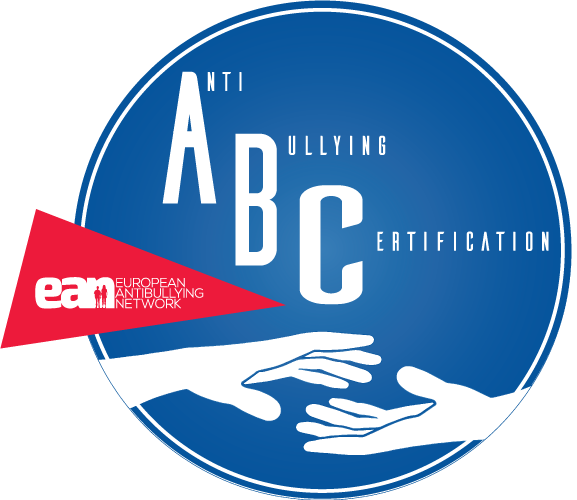 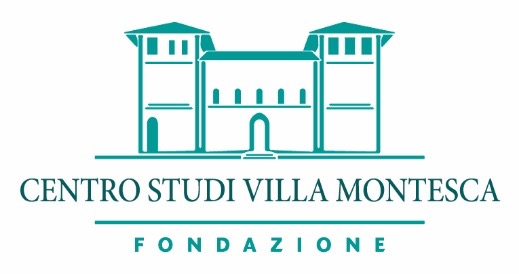 ABC - Ευρωπαϊκή Πιστοποίηση Κατά του ΕκφοβισμούΑρ. Έργου: 017-1-NL01-KA201-035172O1 -	Διαδικασία ΠιστοποίησηςABC - Πιστοποίηση Κατά του ΕκφοβισμούΟδηγίες για τα σχολείαFabrizio Boldrini, Maria Rita Bracchini, Peter DankmeijerFondazione Hallgarten Franchetti Centro Studi Villa Montesca (Ιταλία)Η Παγκόσμια Συμμαχία για ΛΟΑΤ παιδιά (Ολλανδία)Στόχοι του προγράμματος ABC- Διαδικασίας Πιστοποίησης κατά του Εκφοβισμού«Λέξεις δεν μπορούν να περιγράψουν τα συναισθήματα που υπέφερα- απομόνωση, απόρριψη, ανασφάλεια, κατάθλιψη, η λίστα συνεχίζεται. Νομίζω ότι η απομόνωση ήταν το χειρότερο χτύπημα, είχε το μεγαλύτερο βλαβερό αποτέλεσμα.  Ένοιωσα  τόσο μόνη, τόσο φοβισμένη, σαν να ήμουν αιχμάλωτη σε έναν εφιάλτη που δεν μπορούσα να βγω. Δεν ένιωθα ασφαλής πουθενά, ούτε και στο σπίτι μου, γιατί άσχετα το που βρισκόμουν, τόσα πολλά πράγματα στροβίλιζαν στο μυαλό μου που δεν μπορούσα να αποφύγω το μαρτύριο….. Η αυτοεκτίμηση και η αυτοπεποίθηση μου είχαν καταστραφεί. Αισθάνθηκα ότι  ήμουν το μόνο άτομο που του είχε συμβεί κάτι τέτοιο. Δεν έβλεπα τρόπο διαφυγής.»Doyle, Elaine (2002) “Buying Time”, Proceedings of the Second National Conference on Bullying and Suicide in Schools, the Irish Association of Suicidology and the National Suicide Review Group, Castlebar, Mayo. ConnaughtTelegraph, 2002  1.1. ΕισαγωγήΗ εστίαση της προσοχής στο φαινόμενο του εκφοβισμού στους νέους έχει επιδεινωθεί τα τελευταία 12 χρόνια, σαν μία καταλυτική αντίδραση στη βαρβαρότητα στο σχολείο που συχνά συσχετίζεται ξεκάθαρα η παρεμπίπτοντος στον Εκφοβισμό. Σήμερα, πολλοί διδάσκοντες, επαγγελματίες υγείας, γονείς και ενήλικες που σχετίζονται με παιδιά και νέους, καταλαβαίνουν πόσο σοβαρός είναι ο εκφοβισμός. Πάρα ταύτα , τα περισσότερα σχολεία το βρίσκουν δύσκολο να αντιπαρατεθούν στον εκφοβισμό αποτελεσματικά. Είναι παραδεκτό ότι είναι δύσκολο,  γιατί το κάθε σχολείο είναι διαφορετικό. Υπάρχουν κοινές αρχές που θα μπορούσαν να καθοδηγήσουν αποτελεσματικά την πολιτική κατά του φαινόμενο του Εκφοβισμού, αλλά πολλά σχολεία δεν τις γνωρίζουν. Υπάρχοντα προγράμματα είναι συχνά προκαθορισμένα και δεν αναγνωρίζουν ότι κάθε σχολείο είναι διαφορετικό. Το 2016, το Ευρωπαϊκό Δίκτυο κατά του Εκφοβισμού - ΕΑΝ (European Antibullying Network)αποφάσισε ότι υπάρχει ανάγκη να δημιουργήσει  ένα εργαλείο για τα σχολεία  να εκτιμήσουν την πολιτική τους  Κατά του εκφοβισμού και να τα βοηθήσουν να ανεβάσουν συστηματικά την ποιότητα των προσπαθειών τους. Αυτή η ιδέα αποκρυσταλλώθηκε με την σύλληψη της ιδέας για την διαδικασία πιστοποίησης , που θα είναι μία μέθοδος προσωπικής αξιολόγησης, επανακαθορισμού της πολιτικής και παίρνοντας μια ανεξάρτητη ανασκόπηση των τελικών σχεδίων για καλυτέρευση. Η ανάπτυξη αυτής της διαδικασίας χρηματοδοτήθηκε από το πρόγραμμα Erasmus +. Η μέθοδος αναπτύχθηκε και  δοκιμάστηκε σε 9 σχολεία σε 5 χώρες. Η μορφή αυτού του εγχειριδίου είναι η μορφή που θα χρησιμοποιηθεί δοκιμαστικά και θα προωθηθεί σε Εθνικές Επιτροπές  Ανατροφοδότησης καθώς  και σε Ευρωπαϊκές Επιτροπές Ανατροφοδότησης. Παράλληλα με αυτόν τον Οδηγό , η διαδικασία υποστηρίζεται με άλλα 5 σχετικά προϊόντα: Μία αξιολόγηση για μαθητές/μαθήτριες  και μία για εκπαιδευτικούς, ένα εργαστήριο αξιολόγησης  για μαθητές/μαθήτριες, ένα εργαστήριο για εκπαιδευτικούς και μια εργαλειοθήκη με καλές πρακτικές κατά του εκφοβισμού.1.2. Πολιτική κατά του εκφοβισμού στα σχολείαΟ εκφοβισμός στα σχολεία βλέπεται πλατύτερα σαν μία  επείγουσα κοινωνική, επί της υγείας και της εκπαίδευσης ανησυχία, που έχει μεταφερθεί στο προσκήνιο της δημόσιας συζήτησης για την σχολική πολιτική. Επαυξημένα, η σχολική κοινότητα έχει καταλήξει να βλέπει τον εκφοβισμό σαν ένα άκρως σοβαρό και συχνά παραμελημένο θέμα που έχουν να αντιμετωπίσουν οι νέοι και τα τοπικά σχολικά συστήματα. Η πραγματικότητα της κοινωνικής κουλτούρας των σύγχρονων  νέων είναι περίπλοκη, χρειάζεται ειδική ανάλυση από την πραγματικότητα που σχολεία και άλλες εκπαιδευτικές οργανώσεις λειτουργούν, έχοντας στόχο  ένα συστηματικό ορισμό των καθηκόντων αυτών που ασχολούνται με την εκπαίδευση και τον χειρισμό των ανηλίκων ώστε να διεκπεραιώσουν τα καθήκοντά τους, χρησιμοποιώντας αποτελεσματικά εργαλεία για να αντιμετωπίσουν τον εκφοβισμό σε όλες του τις φάσεις.  Τα σχολεία συνήθως λαμβάνουν ολιγόχρονα μέτρα για να αποτρέψουν τον εκφοβισμό και τρόπους μεσολάβησης που δεν καλύπτουν το όλο θέμα. Για παράδειγμα, εκφοβισμός μπορεί να είναι ένα θέμα για εκπαίδευση του εργαζόμενου προσωπικού, μία συγκέντρωση καθηγητών, μίας συνέλευσης όλου του σχολείου η μαθημάτων διδασκαλίας από μεμονωμένους καθηγητές  ή/και εμπειρογνώμονες και μαρτυρίες. Παρότι η κάθε μία από αυτές τις προσπάθειες είναι ένα ουσιαστικό κομμάτι για την αντιμετώπιση του εκφοβισμού και στρατηγική μεσολάβησης, κανένα από αυτά μόνο του δεν είναι αρκετό. Για αυτό το λόγο, συνήθως δεν περιορίζουν αρκετά τα προβλήματα του εκφοβισμού.1.3. Στόχοι της ΠιστοποίησηςΕίναι ξεκάθαρο ότι μία αποτελεσματική πολιτική κατά του εκφοβισμού πρέπει να περιέχει  ένα συνδυασμό από αποτελεσματικές κατευθύνσεις και παρεμβάσεις. Αυτός ο οδηγός έχει ως στόχο να προσδιορίσει μια διαδικασία που θα καλλιεργήσει  την πρόληψη  και την παρέμβαση του εκφοβισμού και του διαδικτυακού Εκφοβισμού στα σχολεία, βοηθώντας τα σχολεία να αυτό-αξιολογούνται, να παίρνουν θέση και να υιοθετούν εξειδικευμένα μέτρα. Αυτή η μέθοδος αυτό-αξιολόγησης των σχολείων θα είναι βασισμένη σε μία καθοδηγητική προσέγγιση κατά την οποία τα σχολεία μπορεί να είναι ευαισθητοποιημένα, εκπαιδευμένα και να υιοθετούν μια  συνεχή  διαδικασίας ανάπτυξης καλού κλίματος του σχολείου σε σχέση με την πρόληψη του Εκφοβισμού και την καλυτέρευση της ευεξίας , ασφάλειας και ένταξης. Αυτή η ποιοτική βελτίωση, που υποστηρίζεται από αυτόν τον Οδηγό, επίσης προβλέπει επαρκή κριτήρια και στοιχεία στην στρατηγική του σχολείου και ένα ξεκάθαρο τρόπο να αξιολογεί κάθε στάδιο επιτυχίας του σχολείου. Με αυτόν τον τρόπο, οι αντίστοιχες ενέργειες επικεντρώνονται στη/ν:Εδραίωση της γνώσης σχετικά με τον τρόπο πρόληψης και αντιμετώπισης του εκφοβισμού και του διαδικτυακού εκφοβισμού.Προώθηση της ευαισθητοποίησης σχετικά με τις βλαβερές επιπτώσεις της ενδοσχολικής βίας και   του εκφοβισμού και τα οφέλη των σχολείων χωρίς βία.Δημιουργία ενός σταθερού συστήματος πρόληψης με σταθερές και θετικές ενέργειες που να επιβάλλονται κάθε χρόνο με ένα μόνιμο τρόπο.Παροχή ενός σταθερού και συνεπούς συστήματος αναφοράς στα σχολεία  για να γνωρίζουν τι να κάνουν σε κάθε περίπτωση.Δημιουργία ενός σταθερού και μόνιμου συστήματος σχέσεων με τους εξωτερικούς οργανισμούς και τους δημόσιους φορείς, συμπεριλαμβανομένων των συστημάτων νομικής προστασίας (πολιτική), προκειμένου να είμαστε σίγουροι για το ποιος θα καλέσει σε περίπτωση που χρειαστεί.Δημιουργία ενός μόνιμου συστήματος που να φροντίζει για την άμεση ενημέρωση των οικογενειών και των μαθητών/μαθητριών.Δημιουργία συστήματος που θα δίνει στον μαθητή την ευκαιρία να είναι πρωταγωνιστής των δράσεων.Δημιουργία συνεργασίας, συμπεριλαμβανομένης της ενεργούς συμμετοχής παιδιών και εφήβων, για την αντιμετώπιση του εκφοβισμού και του διαδικτυακού εκφοβισμού.Ενίσχυση της ικανότητας του εκπαιδευτικού προσωπικού να προλαμβάνει και να αντιδρά στην ενδοσχολική βία, τον εκφοβισμό και στο διαδικτυακό εκφοβισμό. Δημιουργία μηχανισμών για την αναφορά της βίας και του εκφοβισμού στο σχολείο και για την παροχή υποστήριξης.Εφαρμογή σχολικών πολιτικών και κώδικα συμπεριφοράς για την πρόληψη και την αντιμετώπιση της ενδοσχολικής βίας, του εκφοβισμού και διαδικτυακού εκφοβισμού.Βασικές Αρχές για ποιότητα2.1. Η πολιτική κατά του εκφοβισμού προσαρμοσμένη στο κάθε σχολείοΤο Ευρωπαϊκό Διαδίκτυο Κατά του Εκφοβισμού (ΕΑΝ) στοχεύει να βοηθήσει το σχολείο να αναπτύξει και να εφαρμόσει μια υψηλής  ποιότητας και αποτελεσματική πολιτική έναντι του Εκφοβισμού. Ένα βασικό βήμα προς αυτό θα είναι να προμηθεύσει τα σχολεία με έναν οδηγό για το τι μέθοδοι είναι οι πιο αποτελεσματικοί. Παρά ταύτα, παρότι υπάρχει μία ποικιλία από αποτελεσματικές μεθόδους , η επιλογή μεθόδων και εργαλείων είναι ισχυρά εξαρτημένη από την κατάσταση του εκάστοτε  σχολείου.Ένα σχολείο μπορεί να είναι ήδη «ασφαλές», αλλά να αναρωτιέται πώς να αντιμετωπίσει  με απρόσεκτες ή ανεπιθύμητες συμπεριφορές μαθητών/μαθητριών στο διαδίκτυο.Ένα σχολείο μπορεί να είναι ασφαλές όπως: Να υπάρχουν μόνο λίγα συμβάντα βίας , αλλά η συμπεριφορά των μαθητών ( και του προσωπικού) μπορεί να μην είναι πάντα φιλική, προσεκτική και συγκεντρωμένη στην συνεργασία (προ -κοινωνική συμπεριφορά).Ένα σχολείο μπορεί να είναι σε μια φτωχή γειτονιά όπου η «σοφία του δρόμου» και η μαγκιά  είναι ο κανόνας  και ένας σημαντικός αριθμός  νέων ασχολείται με παράτυπη και εγκληματική συμπεριφορά. Το σχολείο μπορεί να δυσκολευτεί να ευθυγραμμίσει τις αξίες και τα πρότυπα της μεσαίας τάξης για αποδεκτή συμπεριφορά του προσωπικού με την «συμπεριφορά του δρόμου» και προφανώς με την έλλειψη σεβασμού ορισμένων μαθητών/μαθητριών.Ένα σχολείο μπορεί να είναι σε μια σχετικά πλούσια περιοχή με γονείς να «σπρώχνουν» τα παιδιά τους να πάρουν ψηλούς βαθμούς και να ακολουθήσουν μια υψηλόμισθη καριέρα, αλλά ο ανταγωνισμός, ο λαϊκισμός  και η περιθωριοποίηση  των μειονοτήτων μπορεί να παίξει έναν αυξανόμενο ρόλο στο να «χαλάει» χαλάσει τις στάσεις  μαθητών να είναι ανοιχτές για μάθηση, συνεργασία και ευνοεί τη δημιουργία συγκρούσεων και διακρίσεων.Σε καθεμία από αυτές τις καταστάσεις, ορισμένες μέθοδοι μπορεί να λειτουργούν, αλλά άλλες μπορεί να μην λειτουργούν. Κάθε σχολείο πρέπει να μάθει πού βρίσκεται ως προς τις πολιτικές του, πού θέλει να πάει, και να αναπτύξει τη δική του εξατομικευμένη πολιτική και στρατηγική. Η «Διαδικασία Πιστοποίησης κατά του Εκφοβισμού» έχει ως στόχο να βοηθήσει τα σχολεία να αναπτύξουν μια τέτοια προσαρμοσμένη πολιτική και στρατηγική.Στοιχεία αποτελεσματικότητας της πολιτικής κατά του εκφοβισμού και της προ-κοινωνικότητας Τα σχολεία συχνά ρωτούν το Ευρωπαϊκό Δίκτυο κατά του Εκφοβισμού - ΕΑΝ τι να κάνουν ώστε να κάνουν πιο αποτελεσματική την πολιτική τους κατά του Εκφοβισμού και την προ-κοινωνική  συμπεριφορά. Αυτό μπορεί να είναι ένα ερώτημα για συγκεκριμένα μέτρα και παρεμβάσεις. Αλλά πίσω από τέτοιες ερωτήσεις υπάρχει συνήθως μια βαθύτερη ανάγκη να μάθουμε περισσότερα σχετικά με τις μεθόδους που έχουν μεγάλο αντίκτυπο στα σχολεία. Μπορεί επίσης να συμβεί ότι τα σχολεία εφαρμόζουν ήδη αρκετές παρεμβάσεις και έργα, αλλά εξακολουθούν να μην έχουν τον επιθυμητό αντίκτυπο.Η ερώτηση «τι δουλεύει» στα σχολεία δεν είναι εύκολο να απαντηθεί. Υπάρχει πολύ έρευνα  για τις μεθόδους που ακολουθούνται κατά του Εκφοβισμού, αλλά η περισσότερη έρευνα βρίσκεται στις μεθόδους σε προγράμματα που έχουν ήδη δημιουργηθεί και δεν θέλουν να εκδώσουν το ακριβές περιεχόμενο των προγραμμάτων για επιχειρηματικούς λόγους. Τα πιο «αποτελεσματικά» προγράμματα δεν είναι μία μοναδική μέθοδος, αλλά αποτελούνται από συνδυασμό διαφόρων παρεμβάσεων. Οι δημιουργοί προγραμμάτων ισχυρίζονται  ότι τα προγράμματά τους είναι ο ιδανικός συνδυασμός ή  έχει ένα μοναδικό κλειδί παρέμβασης  για κάθε σχολείο που κάνει διαφορά.Στο ΕΑΝ πιστεύουμε ότι θα είναι χρήσιμο τα σχολεία όχι μόνο να έχουν έναν οδηγό  στον οποίο όλα αυτά τα προγράμματα  να είναι αποτελεσματικά για οποιοδήποτε τύπο σχολείου, αλλά να ξέρουν πια  στοιχεία αυτών των συνδυασμών «συνταγών» είναι αποτελεσματικά  που προβλέπουν  στην υπόθεση ότι  η σχολική πολιτική θα έχει ουσιαστική διαφορά.1. Σχηματισμός ομάδων και εγκαθίδρυση κανόνων συμπεριφοράςΣυμφωνούμε ότι η έναρξη του έτους με τον καθορισμό προ- κοινωνικών κανόνων και τη δημιουργία ασφαλών ομάδων είναι απαραίτητες για τη δημιουργία ασφαλέστερων σχολείων.Αυτό είναι βασισμένο σε έρευνα σε Ολλανδικά σχολεία από τον Ton Mooij του Πανεπιστημίου του Radboud. Αναθεώρησε το ύψος της αρνητικής συμπεριφοράς σε πολλά σχολεία για πολλά χρόνια και αναγνώρισε τους τύπους των πολιτικών ενάντια στον Εκφοβισμό που χρησιμοποιούσαν τα σχολεία. Μετά φιλτράρισε το σχολεία με χαμηλό βαθμό αρνητικής συμπεριφοράς και κοίταξε τον τρόπο παρεμβολής που χρησιμοποιούσαν . Η μόνη παρέμβαση που ήταν σταθερή για όλα τα σχολεία και όλα τα χρόνια ήταν αυτή  όπου επιτυχή σχολεία έκαναν συμφωνίες με τους μαθητές για τους βασικούς κανόνες συμπεριφοράς στις 6 πρώτες εβδομάδες της σχολικής χρονιάς. Δεν είχε σημασία ποιους ακριβώς κανόνες. Αλλά αν αυτό γίνει αργότερα από 6 εβδομάδες , είναι πολύ αργά.Ένας άλλος τύπος έρευνας αφορά στη δημιουργία ομάδων και συνδέεται με  τα ευρήματα του Ton Mooij. Ο BruceTuckman έγραψε έναν οδηγό για το πώς να καθοδηγήσει τη δημιουργία ομάδων. Διακρίνει 4 ομαδικές φάσεις: σχηματισμός, καταιγισμός ιδεών, «κανονικοποίηση», εκτέλεση. Κατά τη φάση σχηματισμού οι άνθρωποι συνήθως παραμένουν ήσυχοι και κοιτάζουν γύρω από το τι αφορά αυτή η νέα ομάδα. Ο καταιγισμός ιδεών ξεκινά όταν τα πιο κυρίαρχα άτομα προχωρούν μπροστά και διεκδικούν μια θέση ισχύος στην ομάδα. Ένας ομαδικός διαγωνισμός εξελίσσεται στον οποίο οι ομάδες καθορίζουν ποιος έχει όλο και λιγότερη επιρροή και ποιος παίζει διαφορετικούς ρόλους στην ομάδα. Όταν αυτή η «σειρά» έχει καθιερωθεί, η ομάδα αναπτύσσει άτυπες και μερικές φορές τυπικές προδιαγραφές για το πώς να αλληλεπιδράσουν μέσα στην ομάδα και με τους «εξωσχολικούς». Αυτό ονομάζεται «κανονικοποίηση». Η φάση «εκτέλεση» είναι η φάση όπου οι νόρμες και οι βασικοί κανόνες έχουν σταθεροποιηθεί. Σε μια ισορροπημένη και κοινωνική ομάδα, η «εκτέλεση» είναι εποικοδομητική και συνεργατική. Σε μια ομάδα όπου η κατανομή ισχύος δεν είναι ισορροπημένη ή όπου οι «ηγέτες» ασκούν τη δύναμή τους με εγωιστικό ή καταχρηστικό τρόπο, η αντικοινωνική και αρνητική συμπεριφορά μπορεί να γίνει ο κανόνας. Αυτές οι ομάδες είναι γνωστές στους εκπαιδευτικούς ως «δύσκολες τάξεις». Δεν είναι τυχαίο που ο Tuckman πιστεύει ότι οι3  φάσεις σχηματισμού  ομάδων συνήθως διαρκούν περίπου δύο μήνες. Αυτό συνδέεται με τη διαπίστωση του TonMooij ότι οι κανόνες της ομάδας πρέπει να καθοριστούν εντός 6 εβδομάδων.2. Κατανοώντας το φαινόμενο του Εκφοβισμού: τρόποι λειτουργίας και αντιμετώπισηςΕξηγώντας στους μαθητές/ μαθήτριες και συζητώντας  τι είναι Εκφοβισμός και πως η ομαδική διαδικασία  λειτουργεί  και πως μπορεί να διαχειριστεί, βοηθούν, αλλά χρειάζεται να εδραιωθεί σε μια μακροχρόνια   διδακτέα  ύλη και να ενσωματωθεί στα συστήματα και ρουτίνες του σχολείου με ένα βιώσιμο τρόπο να είναι αποτελεσματικός.Τα δύο προγράμματα κατά του εκφοβισμού που έχουν δοκιμαστεί και έχουν βρεθεί αποτελεσματικά είναι το Πρόγραμμα Πρόληψης  του εκφοβισμού του Olweus και το  KiVa. Και τα δύο προγράμματα είναι συνδυασμός παρεμβάσεων, αλλά ένα κεντρικό κοινό στοιχείο φαίνεται να είναι ότι εξηγούν στους εκπαιδευτικούς  και στους  μαθητές πως «λειτουργεί» ο εκφοβισμός. Οι εκπαιδευτικοί έχουν μία κοινή παρανόηση ότι ο εκφοβισμός είναι μια κακή συμπεριφορά ενός κακού  νταή σε ένα αθώο  θύμα. O Olweus έκανε έρευνα στη Σουηδία, παρατηρώντας πως οι νέοι άνθρωποι φέρονταν μεταξύ τους.   Διαπίστωσε ότι συνήθως δεν ήταν μόνο ένας μαθητής που αντιμετώπιζε έναν άλλο μαθητή με αρνητικό τρόπο, αλλά ότι αυτή η αρνητική συμπεριφορά ήταν μέρος ενός κοινωνικού μηχανισμού στον οποίο ο άνθρωπος που εκφόβιζε είναι ένα κυρίαρχο άτομο, που έχει υψηλό καθεστώς σε μια ομάδα και που εγγράφεται  στους «Βοηθούς» στη στρατηγική του να διατηρήσει την εξουσία. Διαπίστωσε επίσης ότι υπάρχουν πολλοί «παρατηρητές» που υποστηρίζουν τη βία κάνοντας τίποτα ή δίνοντας προσοχή στον άνθρωπο που εκφοβίζει, και για να αποφύγουν το ίδιο το θύμα. Ο Olweus ανακάλυψε ότι η εστίαση μόνο στους ανθρώπους που εκφοβίζουν και στα θύματα δεν λειτουργεί, γιατί αυτή είναι μια κοινωνική διαδικασία, όχι ατομική πρωτοβουλία. Τα προγράμματα Olweus και KiVa είναι αποτελεσματικά επειδή επικεντρώνονται στην επιρροή των παρατηρητών  παρά στην διαχείριση (μόνο) των ανθρώπων που εκφοβίζουν ή των ανθρώπων που εκφοβίζονται. Το κάνουν αυτό εξηγώντας στους εκπαιδευτικούς  και προσφέροντας στους μαθητές μαθήματα τρόπους που λειτουργούν αυτές οι διαδικασίες και συζητώντας μαζί τους και παρακινώντας τους πώς μια ομάδα μπορεί να συνεργαστεί για να επικοινωνήσει  ο ένας τον άλλον. Στο πρόγραμμα KiVa (για τα δημοτικά σχολεία) αυτό γίνεται ακόμη πιο συγκεκριμένο κάνοντας κοινωνικογραφήματα κάθε ομάδας, γεγονός  που το καθιστά πολύ συγκεκριμένο ποιοι είναι οι ηγέτες και ποιοι είναι λιγότερο δημοφιλείς, ποιες ομάδες φίλων συνδέονται μεταξύ τους και ποια πιο απομονωμένα άτομα κινδυνεύουν να εκφοβιστούν ή να αποκλειστούν.3. Δημιουργώντας συστηματική δέσμευσηΜια σχολική πολιτική / στρατηγική καθίσταται πιο αποτελεσματική όταν περισσότεροι άνθρωποι του πεδίου εμπλέκονται στην ανάπτυξη και τη συντήρησή της με συμμετοχικό τρόπο και όταν είναι αφοσιωμένοι σε αυτό που κάνουν, αυτό ισχύει τόσο εντός του σχολείου όσο και στην κοινωνία γενικότερα.Αυτό το «αποτελεσματικό στοιχείο» προέρχεται από ένα σώμα έρευνας για το πώς οι οργανισμοί μπορούν να βελτιωθούν. Βασιστήκαμε ιδιαίτερα στους Everett Rogers και John Kotter. Ο Everett Rogers είναι ερευνητής που εξέτασε πώς οι οργανισμοί αλλάζουν από επιστημονική άποψη. Διαπίστωσε ότι κάθε οργανισμός έχει λίγο πολύ σταθερή  ή προσωπικό ή συμμετέχοντες, οι οποίοι είτε είναι προοδευτικοί είτε συντηρητικοί προς την καινοτομία. 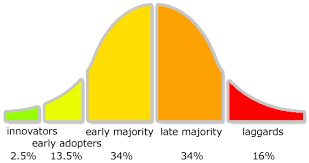 Στην πρότυπη εργασία του «Υιοθέτηση   Καινοτομιών» ο ερευνητής  ξεχωρίζει τους καινοτόμους , αυτούς που υιοθετούν νωρίς, μία πρώιμη και μία ύστερη πλειονότητα και τους βραδυκίνητους στην αλλαγή. Οι καινοτόμοι είναι πάντα οι άνθρωποι που παίρνουν την πρωτοβουλία σε  μία οργάνωση να πειραματιστούν με την βελτίωση. Δε φοβούνται να ριψοκινδυνέψουν. Αυτοί που υιοθετούν νωρίς είναι και καινοτόμοι, ακολουθώντας  τους αυτούς,  όταν έχουν την εντύπωση ότι μια καινοτομία θα δουλέψει. Εκτιμούν ήδη τις πιθανότητες επιτυχούς αλλαγής. Οι συμμετέχοντες στην  «πρώιμη» πλειονότητα  και  «ύστερη» πλειονότητα  δεν παίρνουν  τέτοιες πρωτοβουλίες. Ακολουθούν την αρχή όταν η καινοτομία φαίνεται να είναι καλή και ελκυστική. Οι συμμετέχοντες της πρώτης πλειοψηφίας και της ύστερης πλειοψηφίας δεν αναλαμβάνουν τέτοιες πρωτοβουλίες. Ακολουθούν το προβάδισμα όταν μια καινοτομία φαίνεται να είναι καλή ή ελκυστική. Η πρώιμη πλειοψηφία είναι πιο πρόθυμη και μπορεί να ακολουθήσει έναν ηγέτη χωρίς μεγάλη αντίσταση, η ύστερη πλειοψηφία είναι συχνά διστακτική, θέλει να δει την απόδειξη ότι κάτι λειτουργεί πριν το υιοθετηθεί, και συχνά συμβαδίζουν μόνο με αυτό επειδή «όλοι οι άλλοι το κάνουν» (κοινωνική νόρμα) αντί να τους ακολουθούν λόγω εγγενούς ενδιαφέροντος. Οι βραδυκίνητοι είναι οι συμμετέχοντες που παραμένουν ενάντια στην αλλαγή ακόμη και όταν η πλειοψηφία την υιοθετεί. Τέτοιοι άνθρωποι είτε διεκδικούν εξαίρεση στο πλαίσιο της νέας ρουτίνας είτε εγκαταλείπουν τον οργανισμό. Ορισμένα διδάγματα από αυτά τα ευρήματα είναι ότι ο διευθυντής του σχολείου πρέπει να εμπλέξει τους καινοτόμους πρώτα και στη συνέχεια να επεκτείνει σταδιακά τη δέσμευση της ομάδας σε ένα μεγαλύτερο μέρος της ομάδας προσωπικού και άλλων ενδιαφερομένων, και ότι δεν επικεντρώνεται  σε πειστικούς βραδυκίνητους. Ο Rogers επίσης σημειώνει ότι η αλλαγή σε έναν οργανισμό συμβαίνει σχεδόν πάντα με σταθερές φάσεις.Αρχικά , οι άνθρωποι πρέπει να ξέρουν ότι αν υπάρχει πρόβλημα ή κάποια ανάγκη θα  πρέπει να αντιμετωπιστεί. Μετά οι αρχηγοί πρέπει να πεισθούν ότι η αλλαγή χρειάζεται.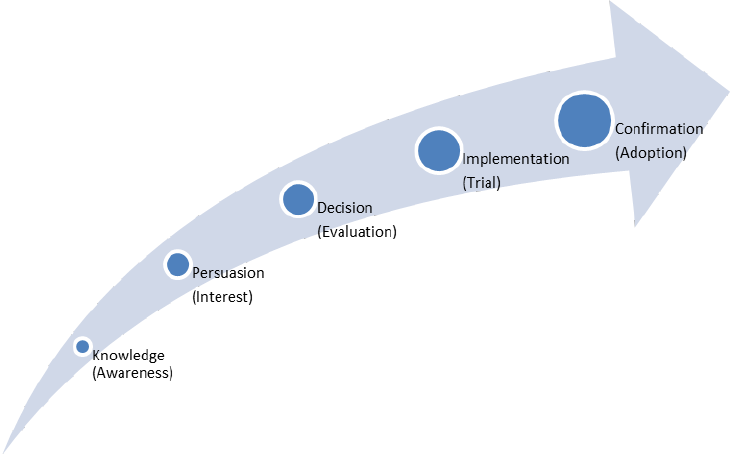 Εάν πεισθεί η «διεύθυνση» η απόφαση παίρνεται. Σύμφωνα με τον Rogers αυτό είναι κάπου στα μισά της δέσμευσης της ομάδας των πρώιμων ανθρώπων που υιοθετούν την αλλαγή. Αυτό το αποκαλεί «χάσμα», επειδή πολλές καινοτομίες σε οργανισμούς αποτυγχάνουν επειδή δεν είναι αρκετοί βασικοί άνθρωποι που υποστηρίζουν τις προτάσεις σε αυτό το πρώιμο στάδιο ανάπτυξης. Οι ιδέες του Θεού πέφτουν στο χάσμα άλλων ρουτινών και προτεραιοτήτων. Όταν ληφθεί η απόφαση, δοκιμάζονται οι προτεινόμενες νέες ρουτίνες («υλοποίηση») και προσαρμόζονται ώστε να λειτουργούν με επιτυχία στον οργανισμό. Η τελική φάση του Rogers είναι η διαμόρφωση, όταν η πλειοψηφία υιοθετεί τις νέες ρουτίνες.Η άλλη έρευνα που βασίζουμε αυτό το «αποτελεσματικό στοιχείο» είναι από τον John Kotter. Ο Kotter είναι σύμβουλος για οργανωτικές αλλαγές σε εμπορικούς οργανισμούς. Το έργο του βασίζεται τόσο στην έρευνα όσο και στην εκτεταμένη εμπειρία του με τη διαβούλευση. Η ολλανδική οργάνωση Edu-Diverse προσάρμοσε αυτήν τη θεωρία στα σχολεία και πειραματίστηκε με αυτήν σε περισσότερα από 100 σχολεία πρωτοβάθμιας και δευτεροβάθμιας εκπαίδευσης.O Kotter λέει ότι το κλειδί για την αλλαγή ενός οργανισμού είναι ότι αυτοί που την πραγματοποιούν πρέπει να το κάνουν με την καρδιά τους. Η καινοτομία δεν μπορεί να είναι τέχνασμα, μέθοδος ή τεχνική. Η δέσμευση είναι η καρδιά της αλλαγής. Με αυτήν την προοπτική, δίνει μεγάλη προσοχή στα κίνητρα τόσο των αρχηγών του οργανισμού όσο και του προσωπικού ή των συμμετεχόντων. Εκτός από τον Rogers, πιστεύει ότι ο καθορισμός προτεραιοτήτων για αλλαγή δεν είναι ζήτημα ή πειθώ, αλλά εγγενές κίνητρο που βασίζεται σε πραγματικές ανάγκες. Η άποψή του σχετικά με τη διαδικασία της καινοτομίας έχει περισσότερη προσοχή στο πώς να πάρει «την καρδιά» όλων των μελών της ομάδας στην καινοτομία με τη συμμετοχή όλων σε διαφορετικά βήματα και στο δικό τους επίπεδο στην ανάπτυξη. Περιγράφει 8 βήματα, τα οποία καταγράφονται σε 3 φάσεις.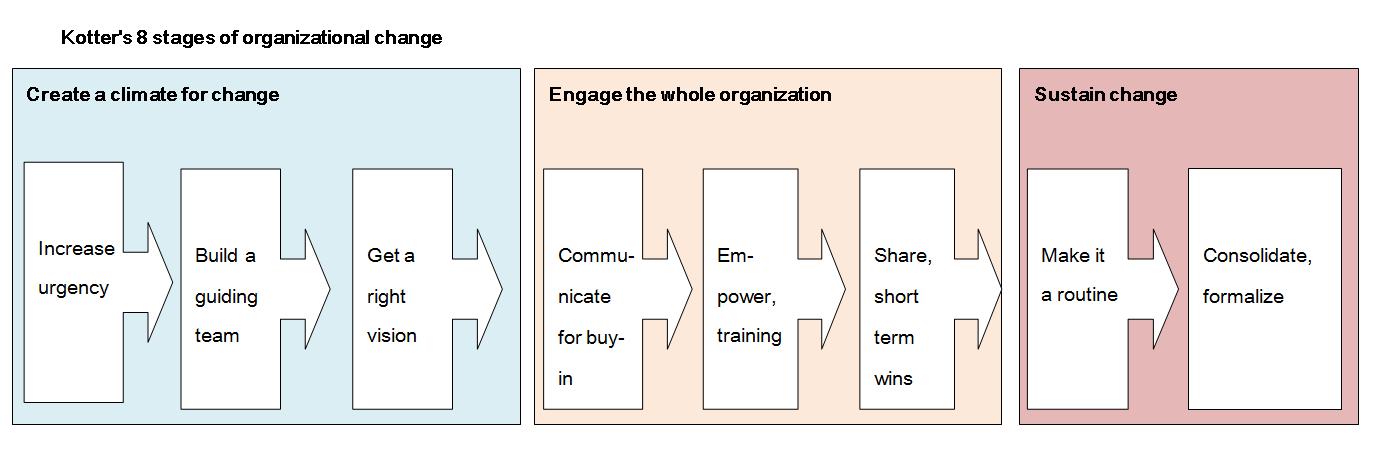 Η πρώτη φάση επικεντρώνεται στη δημιουργία προτεραιότητας. Αυτό ξεκινά με τη δημιουργία μιας αίσθησης του επείγοντος, για παράδειγμα, κάνοντας έρευνα και έχοντας σοβαρές αποδείξεις για ανάγκη αλλαγής. Δεν έχουν όλοι αυτομάτως κίνητρο να αναλάβουν πρωτοβουλία βάσει μόνο του σήματος της ανάγκης. Ένα δεύτερο βήμα είναι επομένως η δημιουργία μιας καθοδηγητικής ομάδας η οποία αποτελείται από καινοτόμους και αυτούς  που υιοθετούν νωρίς την αλλαγή. Μαζί με τη διοίκηση, αυτή η καθοδηγητική ομάδα αναπτύσσει στόχους και ένα ελκυστικό όραμα που μπορεί να παρακινήσει την πρώιμη πλειονότητα  να πειραματιστεί με την καινοτομία. Η δεύτερη φάση είναι να πάρουμε τη δέσμευση ολόκληρου του οργανισμού, ή τουλάχιστον την πρώιμη και ύστερη πλειονότητα. Αυτό ξεκινά με μηνύματα προς την πλειονότητα σχετικά με τα πλεονεκτήματα της αλλαγής και έναν διάλογο μαζί τους για το πώς αυτό μπορεί να εφαρμοστεί πρακτικά. Ορισμένοι μπορεί να αισθάνονται ανασφαλείς η ανίκανοι να το κάνουν και για αυτούς ενθάρρυνση, η ειδική εκπαίδευση και προπόνηση επιβάλλεται.  Επιπλέον , όταν εφαρμόζεις καινούργιες ρουτίνες, μπορεί να υπάρξουν παλινδρομήσεις που δεν τις περιμένεις που πρέπει να λυθούν και περισσότερη εκπαίδευση σε χτίσιμο των ειδικεύσεων μπορεί να χρειάζεται. Επειδή πολλοί από το προσωπικό των ομάδων δουλεύουν σε διαφορετικές λειτουργίες και τμήματα, οι μικρές μεγέθους εμπειρίες μπορεί να μην φαίνονται σε άλλους, πράγμα που μπορεί να βλάψει την συνεχή ώθηση της συμμετοχής  στη διαδικασία της καινοτομίας. Αυτό μπορεί να λυθεί τονίζοντας  τις επιτυχίες  και ειδικά πως τα προβλήματα ξεπεράστηκαν. Το τελικό στάδιο είναι η βεβαίωση ότι οι νέες ρουτίνες έχουν γίνει ένα υποστηριζόμενο μέρος της οργάνωσης. Στα σχολεία, μπορεί να προγραμματιστεί να υποστηρίζονται για τις επόμενες  χρονιές , να υπάρχει διαθέσιμος προϋπολογισμός και οι αλλαγές να ενοποιούνται με το να ενσωματώνονται σε στη μαθητική ύλη και σε ποιοτικές  διαδικασίες και οδηγίες. Νέοι μαθητές/μαθήτριες κι εκπαιδευτικοί  μπορούν να εισαχθούν και να εκπαιδευτούν σε αυτές.4. Υποστήριξη Θετικής ΣυμπεριφοράςΘεωρούμε ότι οι θετικές παρεμβάσεις, όπως οι μέθοδοι κομπλιμέντου, ανταμοιβής και οι προσεγγίσεις «χωρίς κατηγορίες», είναι πιο αποτελεσματικές από τις αρνητικές μεθόδους, όπως το να κατηγορούμε τους ανθρώπους που εκφοβίζουν, πρέπει να δοθεί πολλή προσοχή σε αυτούς τους ανθρώπους καθώς και  στην «τιμωρία» τους.Ένα μεγάλο τμήμα της έρευνας δείχνει ότι η τιμωρία στην πραγματικότητα δεν λειτουργεί και δεν δημιουργεί  προ-κοινωνική συμπεριφορά. Ένα κύριο αποτέλεσμα της τιμωρίας είναι ότι άνθρωποι που εμπλέκονται σε παράτυπη συμπεριφορά, αποφεύγουν να την κάνουν μπροστά στις αρχές , με αποτέλεσμα να την αποκρύπτουν παρά τελικά  να εξαλείφεται. Είναι πραγματικότητα ότι η τιμωρία ή η απειλή της τιμωρίας  οδηγεί – βραχυπρόθεσμα-  σε λιγότερη παράτυπη συμπεριφορά, αλλά κυρίως όταν υπάρχει μία σταθερή και συνεχής επίβλεψη της πειθαρχίας. Αυτό δεν ακολουθεί τη γραμμή των σύγχρονων προσδοκιών για ενδυναμωμένους  και δημοκρατικούς πολίτες και ο αυστηρός έλεγχος συμπεριφοράς με το μοντέλο ρόλων μπορεί να στερήσει από τους μαθητές σημαντικές μαθησιακές εμπειρίες στον τομέα της ανάληψης ευθύνης. Τα σχολεία πρέπει να αναρωτηθούν γιατί και σε ποιο βαθμό είναι επιθυμητό να επιβάλλεται αυστηρή πειθαρχία και να χρησιμοποιείται τιμωρία και εάν υπάρχουν άλλες μέθοδοι για τη δημιουργία ενός περιβάλλοντος με σεβασμού .Ένα άλλο μεγάλο κομμάτι έρευνας δείχνει ότι δίνοντας κομπλιμέντα είναι ένας  δυνατός παρακινητής που κάνει ανθρώπους να αισθάνονται ενδυναμωμένοι , ευτυχείς και αμειβόμενοι. Πολλά σχολεία ενσωματώνουν αυτό με το να αποφεύγουν αρνητική κριτική και προσπαθώντας να δίνουν κομπλιμέντα στους μαθητές όλη την ώρα. Αυτό μπορεί να φαίνεται παράξενο όταν δεν είσαι εξοικειωμένος με αυτό, σε ένα κόσμο όπου ο συναγωνισμός  και η κριτική είναι τα δεδομένα. Αλλά σχολεία που το εφαρμόζουν επί μονίμου βάσεως , βλέπουν μια εσπευσμένη ανάπτυξη στην προσωπική ανάπτυξη των μαθητών και ευσεβή συμπεριφορά γιατί  οι μαθητές έχουν ασπασθεί το θετικό μοντέλο ρόλων.Η υποστήριξη της Θετικής συμπεριφοράς  μπορεί να έχει και πιο μακρύ σκοπό από το να δίνει μόνο κομπλιμέντα. Στην μέθοδο «Υποστήριξη Θετικής Συμπεριφοράς» (ΥΘΣ),  μία ποικιλία μέτρων,  πολύ λεπτομερής , περιγράφει πως οι μαθητές μπορεί να αντιμετωπίσουν τη σύγκρουση και πως οι εκπαιδευτικοί και τα σχολεία μπορεί να αντιμετωπίσουν διαφορετικά στρώματα αρνητικής συμπεριφοράς  (Colly&Sprague). Η ιδέα είναι  ότι το σχολείο χρειάζεται να δει με έναν αποδεικτικό τρόπο το γιατί η θετική συμπεριφορά η αρνητική συμπεριφορά συμβαίνει και να αναπτύξει στρατηγικές για διαφορετικά επίπεδα δυσκολίας της εκάστοτε συμπεριφοράς.  Η μέθοδος ΥΘΣ βλέπει 3 στάδια προβληματικής συμπεριφοράς. Το πρώτο επίπεδο δεν είναι προβληματικό και αφορά 80-90% των μαθητών. Κάποτε όλοι κάνουν λάθη και αυτά μπορεί να αποφευχθούν και να διορθωθούν με σχετικά εύκολες παρεμβάσεις που εφαρμόζονται σε μία υποστηρικτική πολιτική που εφαρμόζει το σχολείο. Το δεύτερο επίπεδο είναι αυτό που μερικοί μαθητές (5-10%) μπορεί να δείξουν πιο συχνά αρνητική συμπεριφορά, η οποία  όμως δεν είναι δομική. Οι παρεμβάσεις που στοχεύουν αυτή την ομάδα πρέπει να επικεντρώνονται  στο να σταματούν αυτά τα συχνά επεισόδια να γίνουν δομικά προβλήματα συμπεριφοράς. Μερικοί μαθητές (0-5%) που μπορεί να έχουν σοβαρά προβλήματα συμπεριφοράς και χρειάζονται συγκεκριμένες  συμβουλές.   Η ΥΘΣ μέθοδος υπογραμμίζει ι να μην επικεντρωνόμαστε ή να δίνουμε υπερβολική προσοχή στην αρνητική συμπεριφορά, διότι αυτό λειτουργεί έμμεσα ως «ανταμοιβή» για μαθητές που ασυνείδητα χρησιμοποιούν αρνητική συμπεριφορά για να προσελκύσουν την προσοχή. Πρέπει να μάθουν ότι η αρνητική συμπεριφορά δεν ανταμείβεται, αλλά η θετική συμπεριφορά πρέπει να ανταμείβεται. Ένα τελευταίο αναδυόμενο σώμα έρευνας αφορά εναλλακτικές μεθόδους αντιμετώπισης συγκρούσεων και αρνητικών συμπεριφορών. Αυτές οι μέθοδοι ονομάζονται «αποκαταστατικές» και έχουν προοπτική χωρίς φταίξιμο (Zehr, Claassen). «Χωρίς- φταίξιμο/ κατηγορίες» σημαίνει ότι το σχολείο κατανοεί ότι ο εκφοβισμός και ο αποκλεισμός οφείλονται σε μηχανισμούς ομάδων και πιθανώς σε προσωπικό τραύμα και ότι δεν βοηθάει την κατάσταση, όταν κατηγορείται  το παιδί που εκφοβίζει. Πρέπει να διαχειριστούμε  το εκάστοτε πρόβλημα και τη συμπεριφορά του κάθε παιδιού στο πλαίσιο αυτό. Οι μέθοδοι αποκατάστασης προσπαθούν να «αποκαταστήσουν» τη χαλασμένη και ανοικοδόμητη αλληλεπίδραση μεταξύ ατόμων  που έχουν συγκρουστεί με τη συμμετοχή του κοινωνικού περιβάλλοντος, όπως άλλοι μαθητές, άλλοι εκπαιδευτικοί και γονείς. Οι εμπνευστές της σύγκρουσης ή της αρνητικής συμπεριφοράς δεν κατηγορούνται αλλά εμπλέκονται ως συν-προγραμματιστές λύσεων.Οι δημοφιλείς μέθοδοι αποκατάστασης είναι οι «πραγματικές συνεδρίες δικαιοσύνης» όπου τα παιδιά  που εκφοβίζουν , τα παιδιά που εκφοβίζονται, οι συνομήλικοί τους και οι υπεύθυνοι ενήλικες καλούνται σε μία ή περισσότερες συνεδρίες να συζητήσουν και να αποφασίσουν πώς να δημιουργήσουν «δικαιοσύνη» σε κλιμακούμενες συγκρούσεις. Μια άλλη επερχόμενη μέθοδος είναι "Undercover Teams"/ “Μυστικές Ομάδες” μικρές ομάδες μαθητών που εργάζονται «κρυφά» μαζί για να λύσουν προβληματικές καταστάσεις στην τάξη τους. Τόσο το παιδί που εκφοβίζει  όσο και το παιδί που εκφοβίζεται  είναι μέρος της ομάδας, δίπλα στα μέλη της ομάδας. Αν και η έρευνα σχετικά με τις αποκαταστατικές παρεμβάσεις είναι μάλλον στα πρώτα στάδια  και όχι ακόμη μεγάλης αποδοχής, ωστόσο αυτές οι προσεγγίσεις φαίνεται να είναι πολλά υποσχόμενες.5. Έμφαση στην κουλτούρα του σχολείου και στην πρόληψηΜία καλή σχολική πολιτική δίνει έμφαση τόσο στην πρόληψη (δημιουργώντας ένα θετικό σχολικό κλίμα, όχι μόνο να αποτρέπει την αρνητική συμπεριφορά) όσο και στη διαχείριση περιστατικών. Περιστατικά  θα συμβαίνουν πάντα αλλά πρέπει να εξετάζονται στο ευρύτερο φάσμα των διαδικασίας μιας μικρής ομάδας και της επιρροής του ευρύτερου σχολικού συστήματος/ρουτίνας. Υπάρχουν δύο τομείς έρευνας που εστιάζουν σε αυτό.  Η μία ερευνητική προσέγγιση εστιάζει στην  «προ-κοινωνική συμπεριφορά»  ή «προ-κοινωνικότητα». Η θεωρία της «προ-κοινωνικότητας» ισχυρίζεται ότι τα παιδιά έχουν μία φυσική τάση να είναι κοινωνικά και πιο συγκεκριμένα να μοιράζονται πράγματα, να βοηθούν το ένα το άλλο και να παρηγορούν κάποιον που βρίσκεται σε δύσκολη κατάσταση (Dunfield, Gulshkova).  Για κάποιο λόγο, αυτές οι «προ-κοινωνικές» τάσεις εξασθενούν με την πάροδο των χρόνων και αντικαθίστανται από πιο εγωιστικές (που φαίνεται επίσης να είναι φυσιολογικές μέχρι ενός σημείου). Η προ-κοινωνική παιδαγωγική προσέγγιση ισχυρίζεται ότι τα παιδιά πρέπει να διδαχθούν τη γνώση ( να γνωρίζουν πότε χρειάζεται να μοιράζονται, να βοηθούν  άλλους), την παρότρυνση(να είναι προδιατεθειμένα να μοιράζονται και να βοηθούν όταν κάποιος το χρειαστεί)και τις δεξιότητες ( να μπορούν να εκτιμήσουν πότε το μοίρασμα, η βοήθεια ή η παρηγοριά θα είναι βοηθητικά καθώς και τους κατάλληλους τρόπους να προσφέρουν ανάλογα με την περίσταση). Η συγκεκριμένη μέθοδος εκτιμά τους τομείς στους οποίους υστερεί ο κάθε μαθητής ώστε να τους βελτιώσει προσφέροντας εξατομικευμένες παρεμβάσεις που στοχεύουν στην απόκτηση καλύτερων δεξιοτήτων. Την ίδια στιγμή, η προ-κοινωνική μέθοδος αναγνωρίζει ότι η διαδικασία δε διεξάγεται μόνο στο χώρο του σχολείου. Την ίδια στιγμή, η προ-κοινωνική μέθοδος αναγνωρίζει ότι η διαδικασία δε διεξάγεται μόνο στο χώρο του σχολείου. Το σχολείο είναι μέρος της ευρύτερης κοινωνίας και των κοινωνικών και πολιτιστικών νορμών που και αυτά επηρεάζουν το εύρος και τον τρόπο με τον οποίον εκφράζεται η προ-κοινωνικότητα στις ομάδες εντός και εκτός σχολείου . Η προ-κοινωνική μέθοδος λοιπόν δίνει μεγάλη αξία στη δημιουργία μιας «παιδαγωγικής κοινότητας» μέσα στο σχολείο , αλλά επίσης με τη συμβολή των γονέων, των ομάδων στην κοινότητα και με αρχηγούς. Μια διαφορετική προσέγγιση  σε αυτόν τον τομέα είναι έρευνα από τη μεριά της κοινωνίας. Η συγκεκριμένη προσέγγιση εξελίσσει την ιδέα της παιδαγωγικής κοινότητας. Στις περισσότερες κοινοτικές προσεγγίσεις (community approach), η μάθηση δεν είναι ο πρωταρχικός στόχος, αλλά αντιμετωπίζεται/θεωρείται/ αξιοποιείται ως ένα από τα εργαλεία προκειμένου να επιτευχθούν στόχοι όπως η ειρήνη, η επίλυση συγκρούσεων, η βιωσιμότητα του κλίματος , η εξάλειψη της φτώχιας , η κοινωνική ενδυνάμωση, η υγεία και η ευημερία. Παρεμβάσεις «κλειδιά» αποτελούν ο διάλογος με διαφορετικά ενδιαφερόμενα μέρη ώστε από κοινού να καταλήξουν σε ένα κοινό όραμα και στους τρόπους συνεργασίας μεταξύ του σχολείου και της κοινωνίας. Για παράδειγμα οι μαθητές να προσφέρουν κοινωφελή εργασία και η κοινότητα να χρησιμοποιεί τα σχολικά κτίρια και υπηρεσίες ή να συνδυάζονται υπηρεσίες της κοινότητας όπως βιβλιοθήκες , χώροι συναντήσεων , υπηρεσίες υγείας , κοινές  δραστηριότητες και ανοικτή διά βίου μάθηση.6. Ξεκάθαροι και σταθεροί κανόνεςΟι σχολικοί κανόνες και διαδικασίες είναι απαραίτητοι και πρέπει να είναι συνοπτικοί, σαφείς, ευρέως κοινοί σε όλους τους ενδιαφερόμενους και να εφαρμόζονται με συνέπεια. Οι «Πολιτικές»  που είναι κλειδωμένες στα συρτάρια δεν χρησιμεύουν πουθενά.Πολλά σχολεία διαθέτουν μακροσκελείς λίστες με λεπτομερείς κανόνες για την ομαλή λειτουργία της σχολικής μονάδας, με αποτέλεσμα να υπάρχει μεγάλη δυσκολία στην απομνημόνευση αλλά και στην ανάκληση όλων των κανόνων. Η έρευνα δείχνει ότι οι περισσότεροι άνθρωποι μπορούν να ανακαλέσουν 4-5 στοιχεία της λίστας, όταν η λίστα μεγαλώνει  γίνεται πολύ δύσκολο. Είναι προτιμότερο να υπάρχει μια μικρή λίστα με 4 βασικούς κανόνες «κλειδιά» και να συζητηθεί με τους καθηγητές και μαθητές πως σχετίζονται αυτά τα «βασικά αξιώματα» με τις κοινωνικές νόρμες και την κοινωνική συμπεριφορά . Ερωτόμαστε συχνά από σχολεία ποιοι τέσσερεις κανόνες πρέπει να διατυπωθούν . Όπως  ήδη σημείωσε ο Ton Mooij, αυτό δεν έχει πραγματική σημασία. Όταν μια ομάδα μαθητών η καθηγητών το συζητάει, συνήθως καταλήγουν σε παρόμοιους τύπους βασικών κανόνων. Ωστόσο , ο Frits Prior, ένας Ολλανδός έμπειρος σύμβουλος, διατύπωσε  μια λίστα βασικών αρχών που φαίνεται πάντα να επιβιώνουν και να επανέρχονται πάντα:1.	Σεβασμός: έχουμε χώρο να εκφράσουμε τη γνώμη και την ταυτότητά μας και είμαστε ανεχτικοί και ευγενικοί προς τους άλλους.2.	Όρια: Όλοι έχουμε όρια και ορισμένα όρια αποτελούν τους κανόνες των ομάδων. Το αντιλαμβανόμαστε και δεν τα ξεπερνάμε.3.	Εκφραζόμαστε ειρηνικά: εκφράζουμε τις ανάγκες μας με ειρηνικό τρόπο, δε χρησιμοποιούμε σωματική, λεκτική η ψυχολογική  βία.4.	Είμαστε προσιτοί: αντιλαμβανόμαστε ότι όλοι κάνουμε λάθη και είμαστε πάντα ανοιχτοί για ανατροφοδότηση.Ο Frits Prior προειδοποιεί ενάντια στην απερίσκεπτη υιοθέτηση αυτών των αρχών με έναν κυριολεκτικό τρόπο.  Η αξία των βασικών κανόνων είναι ότι διατυπώνονται μέσω του διαλόγου και ότι είναι στην καρδιά όλων, η όπως λέει ο Prior: «πρέπει να είσαι ερωτευμένος με αυτές».Ακόμα, υπάρχουν έρευνες οι οποίες υποστηρίζουν ότι το πιο σημαντικό δεν είναι οι κανόνες, αλλά η συστηματική εφαρμογή τους. Έρευνες που έχουν ασχοληθεί με το μαθητικό πληθυσμό έχουν δείξει ότι οι μαθητές πιστεύουν ότι οι κανόνες δεν εφαρμόζονται με συνέπεια. Μερικές φορές οι καθηγητές ερμηνεύουν την εφαρμογή των κανόνων με διαφορετικούς τρόπους. Το γεγονός αυτό δίνει στους μαθητές την εντύπωση ότι οι κανόνες του σχολείου βασίζονται στην υποκειμενική άποψη των καθηγητών και δεν αποτυπώνουν μια ενιαία σχολική κουλτούρα με αποτέλεσμα να μπερδεύονται ή να θέλουν να δοκιμάσουν τα όρια κάθε καθηγητή ξεκινώντας τις διαπραγματεύονται . Αυτές οι έρευνες επίσης μας δείχνουν ότι οι μαθητές στενοχωριούνται ιδιαίτερα όταν οι καθηγητές ενεργούν «άδικα», δηλαδή όταν μεταχειρίζονται τους μαθητές τους με διαφορετικό τρόπο, όταν δεν είναι συνεπείς στις ανταμοιβές ή τιμωρίες ή όταν δεν ακούνε τις διαφωνίες ή τις διαμαρτυρίες των μαθητών τους ενάντια στην ισχυριζόμενη άδικη μεταχείρισή τους. Οι περισσότεροι μαθητές δε διαφωνούν με την ύπαρξη/υιοθέτηση/ ορισμό ξεκάθαρων κανόνων με προϋπόθεση να εφαρμόζονται δίκαια και με συνέπεια.Λαμβάνοντας υπόψη τη διαφορετικότηταΣτις προηγούμενες παραγράφους υπονοήσαμε ότι ο εκφοβισμός , οι μηχανισμοί αποκλεισμού και οι διακρίσεις είναι εγγενώς συνδεδεμένα μεταξύ τους. Πάρα ταύτα , οι περισσότερες πολιτικές σε αυτά τα θέματα είναι γενικής φύσεως. Παρόλο που οι πολιτικές γενικής φύσεως μπορούν να θεωρηθούν χρήσιμες στη διαμόρφωση ενός ευρύτερου  πλαισίου, πρακτικά χρειάζεται να εξατομικευτούν και να διαμορφωθούν ανάλογα με τον πληθυσμό στον οποίο απευθύνονται και με τις ιδιαίτερες συνθήκες που επιβάλλει μια κατάσταση.Αυτό πρέπει να λαμβάνεται υπόψη όταν ένα σχολείο θέλει να αναπτύξει τη δική του πολιτική κατά του εκφοβισμού, η οποία να ευαισθητοποιεί τα παιδιά απέναντι στη διαφορετικότητα αλλά και στις διαφορετικές μορφές που μπορεί να πάρει, γιατί πολλές από αυτές έχουν διαφορά μεταξύ τους και η έρευνα δείχνει ότι υπάρχει μια καθαρή ιεραρχία διακρίσεων στην Ευρώπη.Όλα τα Ευρωπαϊκά κράτη αποδέχονται (τουλάχιστον επίσημα) ότι διακρίσεις στο φύλο και στη φυλή απαγορεύονται. Υπάρχει μία κοινή Ευρωπαϊκή οδηγία που απαγορεύει τις διακρίσεις σε αυτά τα θέματα, η οποία έχει υιοθετηθεί από όλες τις Ευρωπαϊκές χώρες στη νομοθεσία τους. Ωστόσο, σε πανευρωπαϊκό επίπεδο, άλλα στοιχεία διαφορετικότητας όπως η θρησκεία, η  οικογενειακή κατάσταση, η αναπηρία , οι Ρομά, ο σεξουαλικός προσανατολισμός και η ταυτότητα φύλου προστατεύονται αποκλειστικά στον εργασιακό τομέα ή σε ορισμένες μόνο εθνικές νομοθεσίες. Πιθανές πηγές διακρίσεων όπως η θρησκεία, η κουλτούρα και η οικογενειακή κατάσταση είναι ευρέως αποδεκτές, ενώ η προστασία ατόμων με αναπηρία και κατάσταση μετανάστευσης και τόπου διαμονής αμφισβητούνται. Ταυτόχρονα, στην Ευρώπη, τα δικαιώματα των Ρομά και των ΛΟΑΤΙ ατόμων είναι περιορισμένα. Αν ένα σχολείο κάνει μια επισκόπηση για τους διαφορετικούς τύπους διακρίσεων και κοινωνικού αποκλεισμού, τέτοιες διαφορές θα φανούν σε οποιοδήποτε μαθητικό πληθυσμό και μερικοί καθηγητές μπορεί επίσης να υποστηρίζουν μερικούς τύπους διακρίσεων. Είναι ξεκάθαρο ότι μία γενική προσέγγιση της «προ-κοινωνικότητας»  και της διαφορετικότητας δεν είναι αρκετή να φέρει βαθιά αποτελέσματα. Χρειάζεται ειδική προσοχή για πιθανούς παράγοντες κινδύνου και διαμόρφωσης κατάλληλων ευκαιριών.Στις ακόλουθες παραγράφους αναφερόμαστε σε ορισμένους δείκτες σχετικά με το πώς η ευαισθητοποίηση απέναντι στη διαφορετικότητα μπορεί να εφαρμοστεί στην προ-κοινωνική συμπεριφορά στο σχολικό πλαίσιο καθώς και στην πολιτική του σχολείου. Μερικές από τις προτάσεις που δίνονται για κάθε ομάδα, μπορούν να εφαρμοστούν και σε άλλες ομάδες, αλλά τις καταγράφουμε με αυτό τον τρόπο για την ενημέρωση και ευαισθητοποίηση των βασικότερων θεμάτων και των πιθανών λύσεων.ΙκανότηταΗ ικανότητα ισχύει τόσο για τους μαθητές που μερικές φορές υστερούν στα μαθήματα, όσο και για τους μαθητές που συστηματικά υστερούν λόγω της ψυχικής ή  σωματικής αναπηρίας, καθώς και για τους μαθητές που έχουν υψηλότερο επίπεδο ικανότητας στα μαθήματα και που  βρίσκουν τα περισσότερα μαθήματα βαρετά αλλά δεν τους επιτρέπεται να εργαστούν σε πιο απαιτητικές εργασίες.Η έρευνα σχετικά με το φαινόμενο του εκφοβισμού δείχνει ότι «το να κάνεις κάτι τόσο καλά όσο οι άλλοι είναι ένας από τους κύριους λόγους για την αρνητική συμπεριφορά των μαθητών. Οι διακρίσεις σχετικά με ικανότητα των μαθητών , καλύπτει μια ευρεία ποικιλία θεμάτων. Ακόμα και σε  τάξεις ή σε σχολεία όπου όλοι οι μαθητές αναμένεται να έχουν τις ίδιες ικανότητες σε γενικές γραμμές, παρόλο που ο κάθε μαθητής έχει διαφορετικές δυνατότητες, είναι αυτονόητο ότι κάποια παιδιά θα είναι εκτός του Μέσου Όρου- που μπορεί να είναι η «κανονικότητα»  του σχολείου. Σε τάξεις ή σχολεία όπου όλοι οι μαθητές αναμένεται να έχουν το ίδιο επίπεδο ικανοτήτων, ενώ όλοι οι μαθητές είναι διαφορετικοί σε αυτό, είναι προφανές ότι μερικοί άνθρωποι θα πέσουν έξω από το μεσαίο όρο- που μπορεί να είναι η «κανονικότητα» στο σχολείο. Αυτό μπορεί να συμβεί  σε μαθητές που κάποιες φορές μένουν πίσω, όπως και σε μαθητές που συστηματικά είναι πιο πίσω λόγω πνευματικής η σωματικής ανικανότητας ‘όπως και για μαθητές που έχουν πιο ψηλό επίπεδο ικανότητας  που βρίσκουν τα μέτρια μαθήματα βαρετά αλλά δεν τους επιτρέπεται να δουλέψουν σε πιο προκλητικά έργα.Η βάση για την προ-κοινωνικότητα στο πλαίσιο της ικανότητάς μας είναι να μην καταδικάζουμε αλλά να εκτιμούμε τις διαφορές στην εκάστοτε ικανότητα και να δημιουργούμε όσο το δυνατόν περισσότερο χώρο για να επιτρέψουμε στους μαθητές να εργάζονται με τον δικό τους ρυθμό. Όταν αυτό είναι μέρος της σχολικής κουλτούρας, υπάρχουν λιγότεροι λόγοι για τους μαθητές, αλλά και για τους εκπαιδευτικούς, να αντιμετωπίζουν μαθητές που είναι περισσότερο ή λιγότερο «ενοχλητικοί» μέσα στην τάξη. Μερικές συγκεκριμένες προτάσεις:Εργαστείτε σε ομάδες εργασίαςΝα επιτρέπεται οι μαθητές να εργάζονται στο δικό τους ρυθμό, μερική ψηφιακή εργασία μπορεί να επιτρέψει αυτό.Εστίαση όχι μόνο στις ακαδημαϊκές αλλά και στις συναισθηματικές και κοινωνικές δεξιότητεςΝα δίνεται περισσότερη προσοχή στους μαθητές που χρειάζονται βοήθειαΝα οργανώνονται τα παιδιά που έχουν υψηλές ακαδημαϊκές επιδόσεις να βοηθούν τους μαθητές που είναι αδύναμοι ακαδημαϊκά. Αυτό θα προωθήσει την ομαδική συνοχή και θα βοηθήσει τους μαθητές να αναπτύξουν κοινωνικές δεξιότητες.Να μελετηθεί πώς να βοηθήσετε μαθητές με αναπηρία, ενδεχομένως να ζητήσετε συμβουλές από ειδικούς, να διασφαλίσετε ότι το σχολείο διαθέτει επαρκείς πόρους για να επιτρέψει τη μάθηση σε μαθητές με αναπηρίαΕξωτερική εμφάνιση- Η εξωτερική εμφάνιση είναι από τις πιο συχνά αναφερόμενες αιτίες εκφοβισμού και αποκλεισμού από τους συμμαθητές. Πιο συγκεκριμένα, μαθητές με αυξημένο σωματικό βάρος ή με άλλα στοιχεία που «ξεχωρίζουν» στην εμφάνισή τους όπως τα γυαλιά μυωπίας, τα μεγάλα αυτιά, τα κόκκινα μαλλιά μπαίνουν στο στόχαστρο και εισπράττουν αρνητική συμπεριφορά.Προτάσεις  για τη διαχείριση αρνητικών συμπεριφορών με επίκεντρο την εξωτερική εμφάνιση:Βεβαιωθείτε ότι οι μαθητές γνωρίζουν ο ένας τον άλλον και ότι έχουν δημιουργήσει μια ομάδα υποστήριξης στην τάξη. Οι διαφορές στην εξωτερική εμφάνιση συνήθως εξαφανίζονται ή αντιμετωπίζονται με ευαισθησία όταν οι μαθητές γνωρίζουν ο ένας τον άλλο.Αν υπάρχουν μαθητές με διατροφικές δυσκολίες ή η σωματική τους διάπλαση έχει διαμορφωθεί λόγω οργανικού ζητήματος, μπορεί να συζητηθεί στην τάξη και να αποφασιστεί από κοινού πώς μπορεί να αντιμετωπιστεί.Αν ορισμένα σημεία του σώματος θεωρούνται «άσχημα»  ο καθηγητής μπορεί να τα μετονομάσει σε «καλά» ή «χαριτωμένα».Ταυτότητα ΦύλουΤα θέματα ταυτότητας φύλου είναι πιθανώς η μορφή της διαφορετικότητας  που είναι περισσότερο έντονη στα σχολεία και επηρεάζει σχεδόν όλες τις διαδικασίες. Πρώτον, υπάρχουν αποδείξεις ότι ο τρόπος μάθησης των κοριτσιών και των αγοριών είναι διαφορετικός, μερικώς λόγω των βιολογικών τους διαφορών και μερικώς γιατί υπάρχουν διαφορετικές κοινωνικές  προσδοκίες στα αγόρια και στα κορίτσια. Ειδικά στην εφηβεία αγόρια και κορίτσια βιώνουν νέες ορμονικές αυξήσεις που αλλάζουν τα σώματά τους και τους ενθαρρύνουν να γίνουν πιο κινητικοί και να βρίσκονται σε εγρήγορση. Κοινωνικές προσδοκίες επιτάσσουν ότι  τα αγόρια πρέπει να αντιμετωπίσουν μια διαφωνία με σωματικούς τρόπους ( σωματική δραστηριότητα, διανοητικά ουδέτεροι) και τα κορίτσια κυρίως με διανοητικούς τρόπους ( σωματικά ουδέτερα, διανοητικά δραστήρια). Τα πειράματα με αυτό, ταυτόχρονα κοινωνικά, ερωτικά και σεξουαλικά, μπορεί να οδηγήσουν  στην προσπέλαση των ορίων των άλλων αλλά και ορισμένων κοινωνικών αξιών που ενθαρρύνουν τα αγόρια να προσπεράσουν αυτά τα όρια επίτηδες , για  να ¨αποδείξουν¨ τον  ανδρισμό τους και την κοινωνική τους κατάσταση.Ένα δίλημμα είναι πώς να το αντιμετωπίσουμε. Πρέπει να προσπαθήσουμε να εξαλείψουμε τις διαφορές για να διευκολύνουμε την καλύτερη κατανόηση και την προ-κοινωνική συνεργασία; Ή πρέπει να βασίσουμε την προ-κοινωνική παιδαγωγική μας στις διαφορές και να διδάξουμε στα αγόρια και τα κορίτσια πώς να τα αντιμετωπίσουν επαρκώς; Καμία επιλογή δεν είναι ιδανική. Η εξάλειψη των διαφορών πιθανώς δεν είναι δυνατή και ενδέχεται να μην είναι επιθυμητή όταν στοχεύουμε να εκτιμήσουμε τις διαφορές. Αλλά η διδασκαλία του τρόπου αντιμετώπισης των διαφορών μπορεί να πέσει στην παγίδα της ενίσχυσης των στερεοτύπων και να επιτρέψει τη διατήρηση μη κοινωνικών «σεξιστικών» πρακτικών.Ένα επιπλέον θέμα που αναπτύσσεται στην Ευρώπη είναι πώς να είμαστε προ-κοινωνικοί προς διαφυλικούς μαθητές και τις αμφισεξουαλικές καταστάσεις. Διαφυλικός σημαίνει ότι ένας μαθητής ανακαλύπτει ότι το βιολογικό του φύλο δεν συμπίπτει με τα αισθήματα του και σκέφτεται ή αποφασίζει  να αλλάξει φύλο. Ένας μαθητής  μπορεί να έχει γεννηθεί σε μία αμφισεξουαλική κατάσταση, που σημαίνει ότι το φύλο του δεν ήταν ολοκληρωτικά ανδρικό η γυναικείο στη γέννηση. Μπορεί να είχε η να μην είχε πραγματοποιηθεί  χειρουργική διορθωτική επέμβαση. Οι περισσότεροι εκπαιδευτικοί δεν έχουν ακούσει ποτέ για αμφισεξουαλική κατάσταση. Για ορισμένους ανθρώπους  και μόνο η ιδέα  του διαφυλικού  μπορεί να είναι ένα επίμαχο θέμα γιατί είναι εκτός των παραδοσιακών σεξουαλικών αξιών. Αλλά γίνεται όλο και  πιο αποδεκτό ακόμη και στα δημοτικά σχολεία  ότι τα παιδιά  μπορεί να ανακαλύψουν ότι είναι αμφισεξουαλικά και, σε μερικές χώρες, αμφισεξουαλικά παιδιά μπορεί να λαμβάνουν αναστολείς εφηβείας  για να την να καθυστερήσουν. Αυτό δεν τα βλάπτει αλλά κάνει την αλλαγή του φύλου στα 18 πολύ πιο εύκολη. Αμφισεξουαλικοί μαθητές λυκείου μπορεί να θέλουν να ντυθούν και να συμπεριφερθούν ανάλογα με το επιθυμητό τους φύλο και τα σχολεία πρέπει να αποφασίσουν πώς να το διαχειριστούν. Μια προ-κοινωνική προσέγγιση σε αυτό θα μπορούσε να είναι η αναγνώριση των φύλων που είναι μη λειτουργικές και επιζήμιες για (μερικούς) μαθητές και την προσαρμογή τους προκειμένου να μεγιστοποιηθεί η προ-κοινωνικότητα. Αυτό φυσικά εξαρτάται σε μεγάλο βαθμό από το τι αναγνωρίζει  ένα σχολείο ως «λειτουργικό», επειδή αυτές οι προσδοκίες είναι επίσης προσδιορισμένες από το «φύλο».Προτάσεις για την αποτελεσματική διαχείριση καταστάσεων που αφορούν ζητήματα φύλου:Οι σχολικές στολές, οι αθλητικές στολές και ο καθημερινός ρουχισμός συχνά ταιριάζει με το φύλο ενώ ο ουδέτερος ρουχισμός γίνεται αντικείμενο κακεντρεχούς σχολιασμού.  Το σχολείο πρέπει να αποφασίσει τι είναι λειτουργικό και πως αισθάνονται οι μαθητές όταν φορούν συγκεκριμένα ρούχα. Μία προ-κοινωνική προσέγγιση θα προτιμάει να δίνει χώρο στους μαθητές να εκφράσουν την ιδιοσυγκρασία τους και με συζήτηση και διάλογο όταν οι μαθητές ζητούν να βρουν τα όρια του τι είναι κοινωνικά κανονικό. Το σχολείο πρέπει να προσέχει πώς να συμβουλεύσει τους μαθητές για τον επαγγελματικό τους προσανατολισμό. Αυτές πάνε συνήθως με το φύλο ή είναι στερεοτυπικές. Με το να δίνονται παραδείγματα μη στερεοτυπικών ευκαιριών καριέρας, το σχολείο δίνει περισσότερες επιλογές στους μαθητές να διαλέξουν αυτό που τους ταιριάζει. Αυτό  μπορεί επίσης να γίνει διαλέγοντας εναλλακτικές μεθόδους, για παράδειγμα, προσκαλώντας γυναίκες μηχανικούς η άνδρες  νοσοκόμους να μιλήσουν στην τάξη.Από τη στιγμή που είναι στο λύκειο τα αγόρια και τα κορίτσια έχουν αναπτυχθεί  διαφορετικά και αυτό πρέπει να γίνει δεκτό, αλλά πρέπει να αναρωτιέται ο/η εκπαιδευτικός, αν  ακρότητες αρρενωπής η θηλυκής συμπεριφοράς είναι προ-κοινωνικές και πρακτικές. Επειδή τα αγόρια και τα κορίτσια φέρονται διαφορετικά και τους αρέσουν διαφορετικά πράγματα , είναι καλό να κάνουν ορισμένες δραστηριότητες ξεχωριστά, ώστε να αισθάνονται ασφάλεια και άνεση. Ταυτόχρονα οι έφηβοι έχουν ένα έντονο ενδιαφέρον στο αντίθετο φύλο και βοηθάει επίσης αν το σχολείο ή ο/η εκπαιδευτικός  οργανώνει δραστηριότητες που αγόρια και κορίτσια μπορούν να γνωριστούν καλύτερα, πέρα από τις στερεοτυπικές προσδοκίες. Μία καλή σεξουαλική εκπαίδευση, που δεν επικεντρώνεται μόνο στο θέμα της υγιεινής, εγκυμοσύνης και σεξουαλικώς μεταδιδόμενα νοσήματα (ΣΜΝ) μπορεί επίσης να επικεντρωθεί σε φιλίες και σχέσεις μεταξύ αγοριών , μεταξύ κοριτσιών και μεταξύ αγοριών και κοριτσιών. Οι διαφορετικές φάσεις των ραντεβού και των ερωτικών πειραματισμών μπορεί να συζητηθούν ώστε  να διαμορφωθούν οι ρόλοι και  αυτή η ανακάλυψη να γίνει με έναν προ-κοινωνικό τρόπο και πως οι νέοι άνθρωποι μπορούν να αποφύγουν να καταπατούν ο ένας τα όρια του άλλου.Ο εμπορικός κόσμος είναι γεμάτος ακραία και μη ρεαλιστικά στερεότυπα ανδρών και γυναικών. Οι εκπαιδευτικοί μπορούν να αλληλεπιδράσουν με τους μαθητές για να  ερευνήσουν και να συζητήσουν τέτοιου είδους θέματα, με σκοπό να είναι συζητήσιμοι απέναντι στα στερεότυπα και να συμπεριφέρονται λειτουργικά και προ-κοινωνικά ο ένας στον άλλο.Προτάσεις διαχείρισης πιθανών ζητημάτων που αφορούν σε αμφισεξουαλικών μαθητές με ενδιάμεση σεξουαλική κατάσταση( ίντερσεξ/intersex):Το να επιβληθεί σε έναν αμφισεξουαλικό μαθητή να φορέσει σχολική στολή που δεν ταιριάζει με το επιθυμητό του φύλο δημιουργεί ένα  δυσάρεστο αίσθημα στον μαθητή. Συμβουλεύουμε να τους επιτραπεί  να φορούν  στολή του επιθυμητού τους φύλου ή να υπάρχουν διαθέσιμες στολές ουδέτερες.Το σχολείο μπορεί να σκεφτεί να έχει (μερικές) ουδέτερου φύλου τουαλέτες. Αν αυτό δεν είναι δυνατό, μια συμφωνία μπορεί να γίνει να αφήνει τους αμφισεξουαλικούς μαθητές να χρησιμοποιήσουν  , με ασφάλεια και χωρίς γελοιοποίηση  , μια τουαλέτα εκπαιδευτικών.Πολλές χώρες απαιτούν να καταγράφεται ένας μαθητής σαν άρρεν η θηλυκός, χωρίς επιλογή για αμφισεξουαλικούς. Τα σχολεία πρέπει να σκεφτούν πως θα το διαχειριστούν αυτό. Μια λύση είναι να εγγράφεται ο μαθητής σύμφωνα με το βιολογικό του φύλο, όταν χρειάζεται μια επίσημη αναφορά στο υπουργείο, αλλά να αλλάζει την εγγραφή κατά τη σχολική χρονιά προσωρινά στο επιθυμητό φύλο.Να γίνονται κατάλληλες προετοιμασίες για τα μαθήματα  γυμναστικής. Μπορεί να υπάρχουν κλειστά ντους  η να επιτρέπεται στους αμφισεξουαλικούς μαθητές να αλλάζουν και να κάνουν ντους έξω από τα κοινά αποδυτήρια σε ειδικούς χώρους.Αν μαθητές βρίσκονται σε διαδικασία αλλαγής  φύλου και άλλοι μαθητές το γνωρίζουν αυτό γιατί ξέρουν τον μαθητή από το δημοτικό ή ο μαθητής θελήσει να αλλάξει φύλο στο λύκειο , το σχολείο πρέπει να σκεφτεί να εκπαιδεύσει τους μαθητές και πιθανώς τους γονείς. Αυτό μπορεί να περιέχει πληροφορίες για τη μεταβατική διαδικασία αλλά το πιο βασικό είναι ότι το σχολείο   πρέπει να αποφασίσει  για το αν θέλει τρίτα άτομα να συμπεριφέρονται προ-κοινωνικά προς τον αμφισεξουαλικό μαθητή.Λόγω της ορμονικής θεραπείας, ο αμφισεξουαλικός μαθητής μπορεί να βιώσει συναισθηματικές αλλαγές και να επιθυμεί να συμπεριφερθεί ακραία, σύμφωνα με το επιθυμητό του φύλο. Τα σχολεία χρειάζεται να καθοδηγήσουν αυτές τις διαδικασίες  με ευαισθητοποιημένο  τρόπο.Μερικοί μαθητές σε ενδιάμεση κατάσταση φύλου(intersex), μπορεί να χρειάζονται να χειρουργηθούν επανειλημμένα. Αυτό μπορεί να οδηγήσει σε κούραση και σε άλλη λιγότερο λειτουργική συμπεριφορά στο σχολείο. Το σχολείο πρέπει να είναι ευαίσθητο σε αυτό και να συζητήσει με τον μαθητή και τους γονείς τι χρειάζεται ο μαθητής.Χρειάζονται πολλές προτάσεις να αντισταθμίσουν το στίγμα  λεσβίων , γκέι και ετεροφυλόφιλων μαθητών ( βλέπε παρακάτω) μπορεί να χρησιμοποιηθούν για αμφισεξουαλικούς και intersex μαθητές, γιατί η διάκριση  απορρέει από τον ίδιο τύπο προκαταλήψεων για τα φύλα και την σεξουαλικότητα.Ταυτότητα ΦύλουΗ διάκριση ατόμων με ομοφυλόφιλο, αμφιφυλόφιλο ή λεσβιακό σεξουαλικό προσανατολισμό σχετίζεται (στα σχολεία) με το φύλο. Ο πιο σημαντικός λόγος είναι ότι οι μαθητές ενοχλούνται περισσότερο για τις λεσβίες και ειδικά για τους ομοφυλόφιλους όταν δεν συμπεριφέρονται σύμφωνα με τα αναμενόμενα (ετεροφυλόφιλα) στερεότυπα φύλου. Η έρευνα δείχνει ότι τα θηλυπρεπή αγόρια αναμένεται να είναι ομοφυλόφιλα και να υφίστανται διακρίσεις, γεγονός το οποίο επιβαρύνεται , όταν και στην πραγματικότητα οι μαθητές αυτοί είναι γκέι. Σε κάποιο βαθμό αυτό ισχύει και για τα λεσβιακά κορίτσια. Μια άλλη σχέση με το φύλο είναι ότι πολλοί μαθητές συγχέουν το φύλο με τον σεξουαλικό προσανατολισμό: τα μη αρσενικά αγόρια «πρέπει» να είναι γκέι και τα ισχυρά κορίτσια «πρέπει» να είναι λεσβίες. Πολλές προσβλητικές φράσεις και ονόματα αναφέρονται σε αυτό: ένα μη αρσενικό αγόρι ονομάζεται συχνά «sissy» (όπως συνώνυμο με «αδύναμο», «σαν κορίτσι» και «γκέι») ή μια τοπική έκδοση αυτού.Μια άλλου είδους διάκριση σεξουαλικού προσανατολισμού είναι η προσδοκία ότι όλοι είναι ετερόφυλοι. Αυτό φαίνεται όταν θεωρούμε δεδομένο ότι κάποιος έχει ή ότι κοιτάζει για μια σχέση το αντίθετο φύλο, ενώ οι γκέι και οι λεσβίες πρέπει να εξηγήσουν την «διαφορετική» τους  προτίμηση. Αυτή η εξήγηση λέγεται ¨κοινοποίηση ταυτότητας¨. Ετερόφυλοι μαθητές μπορεί να αισθάνονται ¨προδομένοι¨ όταν  ένας συμμαθητής τους «κοινοποιεί την ταυτότητά του/της», αλλά δεν καταλαβαίνουν ότι η δική τους  συμπεριφορά  στην «πολιτική φύλων» δημιουργεί ένα περιβάλλον στο οποίο λεσβίες, γκέι, αμφισεξουαλικοί και διαφυλικοί μαθητές δεν αισθάνονται ασφαλείς να «αποκαλυφθούν». Ετερόφυλοι μαθητές πρέπει να ασχοληθούν με την προσδοκία ότι πρέπει να διαλέξουν να αισθάνονται έλξη προς έναν άντρα η μία γυναίκα. Αν αισθάνονται έλξη και προς τους δύο, είναι πιο δύσκολο για τους μαθητές, που αναγνωρίζονται ως ετερόφυλοι, να το κατανοήσουν. Συχνά οι μαθητές το βρίσκουν δύσκολο να αντιμετωπίσουν, κάτι που τους κάνει να αισθάνονται ανασφάλεια ως προς τον σεξουαλικό προσανατολισμό παρά να αντιμετωπίσουν κάτι με καθαρή «ετικέτα».Λεσβίες, γκέι και αμφισεξουαλικοί  μαθητές περνούν από τα ίδια στάδια ανάπτυξης όπως οι ετερόφυλοι μαθητές (UNESCO, «Διεθνής τεχνικές οδηγίες για σεξουαλική εκπαίδευση: μια προσέγγιση τεκμηριωμένων στοιχείων», 2018) . Δηλαδή, στην εφηβεία ανακαλύπτουν τα σεξουαλικά τους αισθήματα και πριν την ενηλικίωση πειραματίζονται με ραντεβού, φιλιά και τελικά σεξουαλική πράξη. Ένα μεγάλο μέρος των πειραμάτων πραγματοποιείται στην περίοδο του λυκείου. Πάρα ταύτα , λόγω του ότι το περιβάλλον  δεν είναι ασφαλές για τις λεσβίες, γκέι και αμφισεξουαλικούς μαθητές, συχνά προσπαθούν να αρνηθούν  τα αισθήματά τους τα πρώτα χρόνια. Η εάν αναγνωρίζουν τα αισθήματά τους , μπορεί να τα κρύβουν. Οι πιο «ανοιχτοί» μαθητές μπορεί να χαρακτηρίζουν τους εαυτούς τους με διαφορετικές «ετικέτες»: «γκέι», «λεσβίες», αλλά επίσης «παν-σεξουαλικοί», «ημι-σεξουαλικοί» η «queer» (περισσότερες πληροφορίες: https://www.itspronouncedmetrosexual.com/2013/01/a-comprehensive-list-of-lgbtq-term-definitions/για μια περιεκτική  λίστα). Η έρευνα δείχνει ότι η απόκρυψη καταλήγει σε άγχος, σχολική διαρροή ακόμη  και αυτοκτονία. Αλλά η εναλλακτική λύση: η «κοινοποίηση ταυτότητας» μπορεί να μεγαλώσει το ρίσκο ανοιχτής διάκρισης  ή τον κοινωνικό αποκλεισμό, που επίσης οδηγεί στο άγχος , σχολική διαρροή αλλά και σε περιπτώσεις εκφοβισμού ή σε αυτοκτονία. Σε μη ασφαλή σχολεία , ΛΟΑΤΙ μαθητές δεν μπορούν κα κάνουν  μια υγιή επιλογή.Προτάσεις υποστήριξης της προ-κοινωνικότητας μαθητών ΛΟΑΤΙ:Ομοφυλόφιλος και αμφιφυλόφιλος προσανατολισμός μπορεί να είναι ένα ευαίσθητο θέμα σε μερικές κοινωνίες. Οι μεγαλύτερες θρησκείες καταδικάζουν την ομοφυλόφιλη συμπεριφορά  και την  κοινωνική απομάκρυνση  ενώ  αυτό παράλληλα υποστηρίζεται από τις εκκλησίες , τα τζαμιά και τα κοινωνικά ινστιτούτα. Το σχολείο πρέπει να συζητήσει  πως θα διαχειριστεί τέτοιου είδους συνθήκες  και πως θα διαπραγματευτεί  τα ρίσκα στα οποία θα εμπλακεί. Ένα προ-κοινωνικό σχολείο δεν βλέπει τον εαυτό του σαν ένα παθητικό εταίρο σε αυτό αλλά σαν ένα ενεργό εκπαιδευτικό που ενθαρρύνει την  προ-κοινωνικότητα , πλήρη ιθαγένεια και δημοκρατία για όλους τους ανθρώπους της κοινωνίας , περιλαμβανομένων και των ΛΟΑΤΙ μαθητών.Επειδή η προκαθορισμένη προσδοκία είναι ότι αν είσαι ΛΟΑΤΙ απορρίπτεσαι, το σχολείο πρέπει να το κάνει ξεκάθαρο ότι καλωσορίζει όλους τους μαθητές  περιλαμβανομένων και των αυτών.Ομοφοβικές προσφωνήσεις είναι μια από τις πιο επικρατούσες μορφές αρνητικής συμπεριφοράς στα σχολεία. Έστω και αν ακόμη το σχολείο έχει μια πολιτική για τις προσφωνήσεις αυτές  χρειάζεται να είναι λεπτομερές στο πώς να το αντιμετωπίζει αυτό. Πολλοί μαθητές ακόμη και εκπαιδευτικοί θεωρούν φυσιολογική την προσφώνηση «αδελφή» και δεν το θεωρούν διάκριση. Πάρα ταύτα, αυτός ο τρόπος προσφώνησης μπορεί να θεωρηθεί σαν κατακραυγή από κάθε παρέκκλιση από τα έμφυλα στερεότυπα (“gender-policing”)και σίγουρα δεν είναι προ-κοινωνική συμπεριφορά. Το σχολείο πρέπει να πάρει μέτρα να σταματήσει τέτοιου είδους συμπεριφορές. Η «κοινοποίηση ταυτότητας» μπορεί να είναι εύκολη, αλλά είναι ένα ρίσκο και ίσως προβληματικό για κάποια σχολεία. Οι σύμβουλοι πρέπει να είναι προετοιμασμένοι να υποστηρίζουν τις επιλογές  των ΛΟΑΤΙ μαθητών και να τους βοηθούν να ανταπεξέλθουν στα ρίσκα. Κατ’ επέκταση αυτό ισχύει και για τους εκπαιδευτικούς. Αν οι εκπαιδευτικοί δεν μπορούν να «αποκαλυφθούν» στο σχολείο, αυτό είναι ένα καθαρό σήμα ότι σίγουρα δεν θα γίνουν αποδεκτοί. Σε μερικές χώρες,  οι μαθητές δουλεύουν με τους/τις εκπαιδευτικούς  να σχηματίσουν λέσχες που ονομάζονται «Γκέι / Ευθείς Συμμαχίες» η «Συμμαχίες  Φύλου & Σεξουαλικότητας» στις οποίες και ΛΟΑΤΙ και ετερόφυλοι μαθητές εργάζονται να παραχωρήσουν ένα ασφαλές χώρο για τους ΛΟΑΤΙ  μαθητές και για να κάνουν τη σχολική  κουλτούρα πιο φιλόξενη.Πέρα από τη διακοπή της αρνητικής συμπεριφοράς και την παροχή ασφαλών χώρων σε ένα μη ασφαλές σχολείο, το σχολείο πρέπει να εξετάσει πώς το σχολικό κλίμα μπορεί να γίνει πιο ασφαλές και δομικά. Αυτή είναι μια προσπάθεια ευρύτερη που όχι μόνο ο σεξουαλικός προσανατολισμός, αλλά μια ευρεία προσπάθεια για την «διαφορετικότητα» θα αποτύχει , αν δεν είναι ιδιαίτερα ευαισθητοποιημένη στον σεξουαλικό προσανατολισμό. Για παράδειγμα, η καλή εκπαίδευση σεξουαλικότητας είναι απαραίτητη σε ένα ασφαλέστερο σχολείο για μαθητές ΛΟΑΤΙ, αλλά δεν λειτουργεί όταν αφορά μόνο ετεροφυλόφιλες σχέσεις ή εάν αντιμετωπίζει το θέμα «ομοφυλοφιλία» ως κάτι ξεχωριστό και προβληματικό.ΦυλήΟι διακρίσεις που βασίζονται σε φυλετικούς λόγους  είναι ευρέως διαδεδομένες. Στις Δυτικές κοινωνίες μάλιστα, το λευκό χρώμα δε θεωρείται χρώμα και το μαύρο είναι συνήθως συσχετισμένο με «αρνητικά»  ή τρομακτικά πράγματα. Οι έρευνες φανερώνουν ότι ο ρατσισμός συμβαίνει σχεδόν σε όλα τα σχολεία και τις κοινωνίες, είτε φανερά είτε έμμεσα. Ο ρατσισμός είναι βαθιά ριζωμένος στις Δυτικές κοινωνίες και έχει διαμορφωθεί από την αποικιακή μας ιστορία. Δημόσιοι φορείς και οι Εκκλησίες μπορούν να θεωρηθούν συνένοχοι καθώς ρατσιστικές συμπεριφορές ορισμένες φορές υποστηρίζονται ακόμα και από θρησκευτικά κείμενα. Υπάρχουν ακόμα και προσπάθειες, οι οποίες προσπαθούν να «αποδείξουν» ότι οι άνθρωποι με μαύρο ή καφέ χρώμα δέρματος είναι λιγότερο ευφυείς  και δουλεύουν λιγότερο σκληρά από τους λευκούς.Προτάσεις διαχείρισης ρατσιστικών συμπεριφορών στο σχολείο: Να αναγνωριστεί ότι ο ρατσισμός μπορεί να υπάρχει στο σχολείο παρόλο που μπορεί να μην υπάρχει η πρόθεση και ως σχολείο είμαστε ενάντια του ρατσισμού.Να διερευνηθούν πιθανές δικές μας κρυφές προκαταλήψεις, για παράδειγμα παίρνοντας μέρος σε ένα από αυτά τα τεστ: https://implicit.harvard.edu/implicit/takeatest.html .Να εξεταστεί πως έχει διαμορφωθεί ο ρατσισμός μέσα από την ιστορία σε άτομα με διαφορετικό χρώμα δέρματος . Για παράδειγμα , είναι πιο φτωχοί από το μέσω όρο και γιατί . Τι είναι οι κοινωνικές και επαγγελματικές τους ευκαιρίες. Πως επηρεάζονται οι μαθητές από αυτό. Να σημειωθεί αν υπάρχει ρατσιστική φρασεολογία η κοινωνικός αποκλεισμός μη- λευκών ανθρώπων και να συζητηθεί μαζί τους πώς να αντικατασταθεί από  προ-κοινωνικές συμπεριφορές. Να αναθεωρηθούν τα μαθήματα της ιστορίας και να σκεφτούμε πώς μπορούμε ίσως να διορθώσουμε την νέο-αποικιακή ιστορία με το να δίνουμε την ουσία της αποικιοκρατίας. Επίσης, αναλογιστείτε κατά πόσον τα μαθήματα είναι  προσανατολισμένα στα ευρωπαϊκά πρότυπα και αν εξετάζουν τις επίσης ενδιαφέρουσες ιστορίες της Ασίας, Αφρικής και Λατινικής Αμερικής.ΚουλτούραΟι μαθητές μπορεί να αναστατωθούν ή να ενοχληθούν από διαφορετικές κουλτούρες , πολιτισμούς και υποκουλτούρες. Σε ένα σχολείο ή σε μια τάξη με πολλές διαφορετικές κουλτούρες, η κάθε ομάδα μπορεί να μην αισθάνεται άνετα με τις άλλες ομάδες ή ακόμη να έρθει σε ρήξη για πολιτισμικούς λόγους. Όταν υπάρχει μια κυρίαρχη πολιτισμική ομάδα και άλλες ομάδες μειονοτήτων, υπάρχει ο κίνδυνος για αποκλεισμό ή κακομεταχείριση τους. Στα προ-κοινωνικά σχολεία χρειάζεται να γεφυρωθούν οι διαφορές στις διαφορετικές κουλτούρες. Πολλά παραδοσιακά προγράμματα «πολυπολιτισμικότητας» προσπαθούν να το πετύχουν διδάσκοντας τις διαφορές μεταξύ των πολιτισμών, ελπίζοντας ότι αυτό θα συμβάλει στην καλύτερη κατανόηση τους. Η έρευνα δείχνει ότι αυτού του τύπου τα προγράμματα έχουν ασαφή αποτελέσματα. Το επίπεδο της πληροφόρησης ανεβαίνει αλλά η ανοχή μερικές φορές ελαττώνεται. Πληροφόρηση δε σημαίνει αποδοχή.  Άλλα προγράμματα δίνουν έμφαση στις ομοιομορφίες μεταξύ των πολιτισμών, για παράδειγμα πως οι κουλτούρες προσπαθούν να δημιουργήσουν προ-κοινωνικότητα. Αυτή η προσέγγιση λέγεται μερικές φορές  «διαπολιτισμικότητα». Γίνεται διερεύνηση των διαφορών αλλά δίνεται έμφαση σε αυτά που μας ενώνουν. Προτάσεις για την ενίσχυση της διαπολιτισμικότητας:Έμφαση στη διαπολιτισμικότητα και στην πολυπολιτισμικότητα. Εκμάθηση του τι συνιστά έναν καλό διάλογο. Ο διάλογος είναι μια ανταλλαγή εμπειριών και απόψεων μεταξύ ισότιμων ατόμων με σεβασμό προς το συνομιλητή τους, με στόχο να διερευνηθεί το κοινό έδαφος. Ο διάλογος δεν είναι το ίδιο με μια συζήτηση (που ανταλλάσσονται γνώμες για διαφόρους στόχους) και δεν είναι το ίδιο με μία δημόσια συζήτηση (debate) ( που είναι κυρίως πολιτική με στόχο να κερδίσει την εύνοια του πλήθους).Οργάνωση δραστηριοτήτων για τη γνωριμία με άλλες κουλτούρες. Για παράδειγμα μπορούν να προγραμματιστούν επιμορφωτικές επισκέψεις σε τόπους λατρείας διαφορετικών θρησκειών, σε πνευματικά κέντρα, σε τόπους με διαφορετικό πολιτισμικό ενδιαφέρον.   Συζητείστε με αυτούς τους ανθρώπους, μάθετε για τις αξίες τους και μπείτε σε μια διαδικασία διαλόγου. Μερικά ζητήματα μπορεί να είναι δύσκολο να συζητηθούν. Σε αυτές τις περιπτώσεις μπορούμε να παραμείνουμε σιωπηλοί και ευγενικοί, επιτρέποντας στα άτομα που νιώθουν άβολα να αποφύγουν μια δύσκολη συζήτηση παραμένοντας ευγενικοί και διατηρώντας μια «προ-κοινωνική συμπεριφορά». Τα ανθρώπινα δικαιώματα δεν μπορούν να θυσιαστούν στο βωμό πολιτισμικών αξιών και σε καμία περίπτωση δεν επιτρέπεται να παραβιαστούν τα δικαιώματα άλλων ανθρώπων. ΦτώχειαΥπάρχουν αδιάσειστα στοιχεία που φανερώνουν ότι η χαμηλότερη κοινωνικο-οικονομική κατάσταση έχει αρνητικές επιπτώσεις σε ότι αφορά τη σχολική πρόσβαση και τη σχολική απόδοση. Καμία από αυτές τις έρευνες δεν αναφέρει ότι σε καταστάσεις φτώχειας η εκπαιδευτική επιτυχία είναι καταδικασμένη. Πάντα υπάρχουν παιδιά που , παρά τις αρνητικές καταστάσεις της ζωής τους , καταφέρνουν να επιτύχουν . Μία ενδιαφέρουσα πτυχή των ερευνών αναπτύσσεται  γύρω από τα αναφερόμενα ως «ανθεκτικά» παιδιά, αποτυπώνοντας τα στοιχεία εκείνα τα οποία φαίνεται να συνδέονται με αυξημένες πιθανότητες επιτυχίας ( Reynolds, 1993). Θα είναι τρομερό λάθος να συμπεράνουμε ότι ένα παιδί που μεγαλώνει σε ένα περιβάλλον με σοβαρές οικονομικές δυσκολίες θα αποτύχει στο μέλλον με αυτό ως σκεπτικό ορισμένοι θα παραιτούνταν από την προσπάθεια που καταβάλλουν στην εργασία τους με παιδιά και οικογένειες που διαβιούν σε καταστάσεις φτώχειας.Προτάσεις για τη διαχείριση καταστάσεων γύρω από τη φτώχεια:Η έρευνα δείχνει ότι το πιο φτωχά παιδιά τείνουν να δέχονται λιγότερο χρόνο διδασκαλίας και προσοχής, κάτι που οφείλεται μερικώς στο γεγονός ότι η απόδοσή τους είναι λιγότερο ικανοποιητική. Είναι σημαντικό οι καθηγητές να εκπαιδεύονται στην αναγνώριση τέτοιων παραγόντων και να διανέμουν την προσοχή τους εξίσου σε όλους τους μαθητές. Η έρευνα επίσης δείχνει ότι η προκατάληψη την καθηγητών φαίνεται να ενισχύει αυτή την προκατάληψη  (αυτό-εκπληρούμενη  προφητεία), επομένως χρειάζεται να γίνει προσπάθεια να ελαττωθεί η προκατάληψη των καθηγητών.  Φτωχότεροι μαθητές μπορεί να είναι απηυδισμένοι και να διατρέχουν αυξημένο κίνδυνο κακομεταχείρισης. Η φτώχεια συμβάλλει σε αυξημένο στρες στην οικογένεια κάτι που μπορεί να οδηγήσει σε ανεπαρκείς πρακτικές διαπαιδαγώγησης. Σκεφτείτε αυτές τις επιδράσεις και προσπαθήστε να τις λύσετε με ένα τρόπο όσο πιο «αποκαταστατικό» γίνεται. Για τους μαθητές με δυσκολίες σχολικής επιτυχίας χρειάζεται να σχεδιαστεί ένα κινητοποιητικό και απαιτητικό εκπαιδευτικό πρόγραμμα. Η ανάπτυξη βασικών δεξιοτήτων χρειάζεται να συνδυαστεί με προχωρημένες δεξιότητες. Εκπαιδευτικές πρακτικές όπως η δημιουργία σκελετού εκπαιδευτικού προγράμματος, η δημιουργία ετερογενών ομάδων, πρόληψη, ενίσχυση προϋπάρχουσας γνώσης, ιδιαίτερα μαθήματα μεταξύ ομότιμων (peer tutoring) και γνωστική εκπαίδευση (cognitive coaching) φαίνεται να είναι αποτελεσματικές (Slavin, 1994; Stein, Leinhardt, &Bickel, 1989). Προγράμματα απόσυρσης (Pull-outprograms )δε φαίνεται να είναι ιδιαιτέρως αποτελεσματικά (Levin, 2010).Μπορείτε να βρείτε πιο συγκεκριμένες προτάσεις από τους WilliamParrettandKathleenBudge (2015).Μαθητές Ρομά, Σιντί και ΤαξιδιώτεςΟι μαθητές Ρομά , Σιντί και οι Ταξιδιώτες μαθητές συχνά εμφανίζουν ιστορικό μη συμπερίληψης στην εκπαίδευση. Υποψίες και  στερεοτυπίες  ενάντια στους Ρομά,  Σιντί και Ταξιδιώτες είναι συχνά τόσο δυνατές και εδραιωμένες, που γενεές ολόκληρες δεν είχαν την απαιτούμενη εκπαίδευση, ενώ  οι τοπικές κοινωνίες μπορεί να είναι καχύποπτες  προς τους Ρομά , Σιντί και Ταξιδιώτες. Αυτό σημαίνει ότι ένας μαθητής από αυτές τις κοινότητες μπορεί να μην έχει την απαραίτητη υποστήριξη από τους γονείς του για την απαιτούμενη σχολική φοίτηση, ενώ μπορεί να υπάρχει και καχυποψία σχετικά με τις αξίες που μεταδίδει το εκπαιδευτικό σύστημα. Ταυτόχρονα, πολλοί άνθρωποι από τη σχολική κοινότητα μπορεί να έχουν ακόμη σαν στερεότυπο ότι οι Ρομά, οι Σίντί  και οι Ταξιδιώτες μαθητές  είναι  βρώμικοι, τεμπέληδες,  ανήμποροι και επιρρεπείς στην εγκληματικότητα.  Αυτό μπορεί να οδηγήσει σε εκφοβισμό και διακρίσεις.  Όταν οι μαθητές δεν αποδίδουν στο ίδιο επίπεδο με τους υπόλοιπους μαθητές , μπορεί να λαμβάνουν λιγότερη προσοχή, που δυσκολεύει την κατάστασή τους και μπορεί να υποθάλπει ένα αίσθημα αποδυνάμωσης και επιθετικότητας, που καταλήγει  σε αρνητική συμπεριφορά.Προτάσεις για τη συμπερίληψη μαθητών Ρομά, Σιντί και Ταξιδιωτών:Μην απομονώνετε παιδιά Ρομά, Σιντί και Ταξιδιωτών. Φοίτηση σε σχολεία τυπικής εκπαίδευσης και όχι σε ειδικές τάξεις ή ξεχωριστές σχολικές μονάδες. Ενημερωθείτε για το ιστορικό των μαθητών. Αν υστερούν σε κάποιον τομέα να ληφθούν τα κατάλληλα μέτρα προς βελτίωση.   Η υποστήριξη των γονέων και της κοινωνίας είναι κρίσιμης σημασίας αλλά μπορεί να μην είναι διαθέσιμη. Αξίζει τον κόπο να αφιερωθεί χρόνος ώστε να επισκεφθούμε τους γονείς, να ακούσουμε τις ανησυχίες τους και να χτίσουμε μια σχέση εμπιστοσύνης. Αυτό θα κάνει ευκολότερη τη συνεργασία σχολείου-οικογένειας. Αυτή η σχέση μπορεί να περιλαμβάνει βασικά αξιώματα όπως να διδαχθούν οι γονείς  ότι τα βιβλία είναι σημαντικά για τα παιδιά , πως να προστατέψουν τα σχολικά βιβλία , πως να διαβάζουν στο σπίτι και πώς να είναι ενθαρρυντικοί . Σκεφτείτε ότι οι γονείς μπορεί να μη γνωρίζουν να διαβάζουν ή να γράφουν καλά και να αντιστέκονται στην Εκπαίδευση. Οι μαθητές Ρομά, Σιντί και Ταξιδιώτες μαθητές μπορεί να είναι καχύποπτοι προς άλλους συμμαθητές τους και αυτοί με τη σειρά τους να τους υποπτεύονται εξίσου. Το σχολείο χρειάζεται να ενισχύσει την αυτοπεποίθηση τους και να ενθαρρύνει άλλους μαθητές να υπερπηδήσουν τις προκαταλήψεις τους, να συνεργαστούν και να βοηθήσουν τους συμμαθητές τους εφόσον χρειαστεί.Ρομά, Σιντί και Ταξιδιώτες μαθητές μπορεί να μην είναι συνηθισμένοι στην τυπική εκπαιδευτική διαδικασία. Το σχολείο πρέπει να δημιουργήσει ένα «μονοπάτι της γνώσης» και να τους βοηθήσει να διαπιστώσουν ότι η μάθηση είναι διασκέδαση. Ένας τρόπος να γίνει αυτό είναι να αξιοποιούνται οι συνήθεις/τυπικοί τρόποι διδασκαλίας με ανεπίσημους τρόπους και με παιχνίδι.   Μεταναστευτικό καθεστώς και λαϊκισμόςΣτη σύγχρονη Ευρώπη, πολλά μπορούν να γίνουν για τη μετανάστευση. Ενώ η Ευρώπη προσκάλεσε πολλούς μετανάστες τις δεκαετίες του ’60 και του ’70 για να μπορέσει να στηρίξει την αναπτυσσόμενη οικονομία της, σήμερα πολλοί βλέπουν τη μετανάστευση – και τους πρόσφυγες ως απειλή για τις δουλειές και τον εθνικό πολιτισμό. Αυτό συμβαίνει ενώ στην Ευρώπη υπάρχει λιγότερη μετανάστευση σε σχέση με μια δεκαετία πριν, με εξαίρεση τις χώρες της Μεσογείου, όπου οι πρόσφυγες έχουν κολλήσει, επειδή οι βόρειες χώρες αρνούνται να τους δεχτούν. Ο λόγος γι’ αυτή την κατάσταση είναι ότι τις περασμένες δύο δεκαετίες, η διαφορά στο εισόδημα μεταξύ των υψηλών, των μεσαίων και των χαμηλών τάξεων στην Ευρώπη έχει μεγαλώσει. Τα μεσαία και τα χαμηλά στρώματα αντιμετωπίζουν μεγαλύτερη δυσκολία να διατηρήσουν το βιοτικό τους επίπεδο κι αρχίζουν να νιώθουν την ευημερία τους ν’ απειλείται. Κόμματα λαϊκιστικού χαρακτήρα επενδύουν σ’ αυτή την αίσθηση ανασφάλειας κατηγορώντας τους μετανάστες αντί για τις οικονομικές πολιτικές των περασμένων δεκαετιών γι’ αυτή την κατάσταση. Παριστάνουν ότι αν οι μετανάστες ή οι πρόσφυγες ήταν λιγότεροι ή δεν υπήρχαν καθόλου, οι ευρωπαϊκές χώρες θα μπορούσαν να επιστρέψουν στις καλύτερες εποχές της φαντασίας τους, όπου θα μπορούσαν να είναι προ-κοινωνικοί «μεταξύ τους». Αυτό τροφοδοτεί μια οπτική εθνικισμού και αποκλεισμού που έρχεται σε αντίθεση με τις βασικές αξίες της δημοκρατίας και του σεβασμού των μειονοτήτων. Η ρητορική του λαϊκισμού ακουμπά τις ήδη υπάρχουσες αντιδράσεις «πάλης ή φυγής» και τις συνδέει με ένα πολιτικό κίνημα που αποσκοπεί στον περιορισμό της δημοκρατίας και των δικαιωμάτων του πολίτη, κι αυτό το κάνει να είναι ένα απρόβλεπτο κι επικίνδυνο κίνημα.Για τα σχολεία και τους δασκάλους, μπορεί να είναι πολύ δύσκολο ν’ αντιμετωπίσουν τέτοιες  πιέσεις και να επιστρέψουν σε μια πιο προ-κοινωνική σχολική νοοτροπία. Σε χώρες όπου κόμματα λαϊκιστικού χαρακτήρα έχουν ήδη κερδίσει εκλογές κι είναι μέρος της τοπικής ή εθνικής εξουσίας ή μπορούν να επηρεάσουν τα μέσα, αυτό γίνεται ακόμα πιο δύσκολο. Τα σχολεία μπορεί ακόμα να κινδυνεύουν να κατηγορηθούν ότι «προωθούν ακραίες αριστερές» (στην πραγματικότητα δημοκρατικές και προ-κοινωνικές) αξίες κι ίσως τους ζητηθεί να παραμείνουν «αντικειμενικοί» ή «πιστοί στο κράτος» απ’ τους λαϊκιστές εταίρους. Οι μαθητές ίσως υιοθετήσουν τη γνώμη των γονιών τους σ’ αυτό ή ίσως επηρεαστούν απ’ τους ίδιους τους λαϊκιστές.Κάποιες προτάσεις για την καταπολέμηση της ξενοφοβίας και της λαϊκιστικήςαντι-μεταναστευτικής ρητορικής στα σχολεία:Το σχολείο πρέπει να αναπτύξει και να υιοθετήσει μια ξεκάθαρη στάση σε σχέση με την αγωγή των πολιτών, τη δημοκρατία και την ανεκτικότητα. Η καλλιέργεια της προ-κοινωνικότητας σε μια δημοκρατική κοινωνία είναι καταλυτικός παράγοντας σ’ ένα τέτοιο όραμα.Η προσφορά στους μαθητές ενός περιβάλλοντος, μιας σχολικής νοοτροπίας κι ενός προγράμματος σπουδών τα οποία προωθούν κι υποστηρίζουν την κριτική σκέψη θα ενισχύσει τις επιλογές τους και θα μειώσει τον κίνδυνο να παρασυρθούν από επιφανειακά ή ανυπόστατα επιχειρήματα, όπως ότι οι μετανάστες μάς στερούν τις δουλειές και την ευημερία.Αντί να αποφεύγει την πολιτική, το σχολείο μπορεί να προσφέρει στους μαθητές μαθήματα και χώρο, για να εξερευνήσουν, ν’ αναλύσουν και να συζητήσουν για την πολιτική.Το σχολείο μπορεί να επιτρέπει όλες τις πολιτικές απόψεις, αλλά να ζητά αυτές να υποστηρίζονται με κατάλληλο τρόπο, βάσει αποδεδειγμένων στοιχείων, με δομημένη επιχειρηματολογία και σε πολιτισμένες συζητήσεις. «Μία γνώμη δεν αρκεί για να υποστηρίξει ένα επιχείρημα».Το σχολείο οφείλει ν’ αναγνωρίσει ότι τα λαϊκιστικά κινήματα βασίζονται στο θυμικό και σε αντιδράσεις «πάλης ή φυγής». Αυτό αποδεικνύει ξανά πόσο αναγκαίο είναι τα σχολεία να μην περιορίζονται μόνο στα ακαδημαϊκά μαθήματα, αλλά να διδάσκουν τη διαχείριση συναισθημάτων και τη διαμόρφωση δημοκρατικών και ανεκτικών συμπεριφορών. Στους μαθητές με λαϊκιστική συμπεριφορά, που εκφράζουν αυτές τις απόψεις με τρόπους που δεν είναι προ-κοινωνικοί, πρέπει να γίνει μια συζήτηση για την προ-κοινωνικότητα. Αν δεν είναι πρόθυμοι γι’ αυτό, το προσωπικό μπορεί να τους ακούσει και να μπει σε διάλογο μαζί τους σχετικά με το τι τους εμποδίζει να είναι προ-κοινωνικοί. Οι μαθητές που περνούν τα όρια των συμφωνημένων βασικών κανόνων για την προ-κοινωνικότητα πρέπει να διορθώνονται, κατά προτίμηση με μεθόδους αποκατάστασης.Οι αρχές του ABC ενάντια στα πρότυπαΑυτό το έγγραφο παρουσιάζει το γενικό πλαίσιο αρχών της διαδικασίας πιστοποίησης κατά του σχολικού εκφοβισμού και δεν αποτελεί ή δεν έχει τη θέση «Προτύπου», όπως ευρέως ορίζεται κι είναι γνωστό στο πλαίσιο του ISO. Τα «Πρότυπα» καθορίζουν τις επαρκείς προϋποθέσεις για προϊόντα, διαδικασίες, υπηρεσίες, συστήματα κτλ. Στην περίπτωση που οι αντίστοιχες προϋποθέσεις ενός Προτύπου πληρούνται από έναν οργανισμό, τότε το πιστοποιητικό μπορεί να εκδοθεί βάσει του Προτύπου.«Το ABC στοχεύει στο μέλλον να συμμετάσχει στη δημιουργία ενός Πρότυπου Συστήματος κατά του Σχολικού Εκφοβισμού».Συνήθως, ζητείται απ’ τους οργανισμούς ν’ αναπτύξουν πλήρως το περιεχόμενο των φάσεων της πιστοποίησης μόνοι τους, και ελέγχονται μόνο στο τέλος. Σ’ αυτή την περίπτωση, προσπαθήσαμε να στηρίξουμε τα σχολεία όσο περισσότερο μπορούμε προσφέροντάς τους εργαλεία, υποδείγματα και παραδείγματα, για να διευκολύνουμε τη διαδικασία.Θεωρούμε ότι αυτές οι κατευθυντήριες γραμμές μπορούν να εφαρμοστούν σε όλα τα εκπαιδευτικά ιδρύματα, δημόσια και ιδιωτικά. Επίσης, με κάποιες τροποποιήσεις, μπορούν να εφαρμοστούν και σε άλλους συλλόγους νέων.Η αποτελεσματική εφαρμογή της «Διαδικασίας Πιστοποίησης κατά του Εκφοβισμού» προϋποθέτει:1. Καθορισμός και ανακοίνωση μιας πολιτικής κατά του σχολικού εκφοβισμού από το σχολείο, που θα αποδέχεται ξεκάθαρα τις δεσμεύσεις προς τους χρήστες σχετικά με την πρόληψη και την καταπολέμηση του εκφοβισμού·2. Προετοιμασία ενός εσωτερικού σχεδίου κατά του σχολικού εκφοβισμού στο σχολείο/οργανισμό, που θα εγγυάται τη συνεχή και σωστή εφαρμογή των ενεργειών που προβλέπονται στο Σχέδιο·3. Προετοιμασία και ενημέρωση σε ετήσια βάση ενός εγγράφου εκτίμησης του κινδύνου για την ύπαρξη φαινομένων σχολικού εκφοβισμού, λαμβάνοντας υπόψη τα αποτελέσματα της προκαταρκτικής ανάλυσης του πλαισίου αναφοράς, την περιοχή στην οποία λειτουργεί το σχολείο ή ο μη σχολικός οργανισμός που εφαρμόζει τη Διαδικασία, την τυπολογία των χρηστών, την ηλικιακή ομάδα εν προκειμένω, τα στατιστικά της πιο πρόσφατης περιόδου αναφορικά με πράξεις σχολικού εκφοβισμού·4. Περιοδική ενημέρωση του σχεδίου κατά του σχολικού εκφοβισμού σύμφωνα με τα αποτελέσματα της εκτίμησης κινδύνου και με στόχο να ενισχύσει την πρόληψη του σχολικού εκφοβισμού·5. Ανακοίνωση στους χρήστες και σε όλα τα άλλα ενδιαφερόμενα μέλη των δράσεων που υιοθετούνται για την πρόληψη και την καταπολέμηση του σχολικού εκφοβισμού, σύμφωνα με την αρχή της «διαφάνειας» που εφαρμόζεται στον σχολικό εκφοβισμό·6. Καθορισμός μιας «διαδικασίας για την εύρεση του τρόπου αντιμετώπισης των προκλήσεων σχετικά με τον σχολικό εκφοβισμό» με στόχο να επιτρέπει σε όλους τους ενδιαφερόμενους να επισημαίνουν περιστατικά εκφοβισμού, ακόμα και ανώνυμα, και να έχει υπό έλεγχο τα μέτρα για την αποφυγή ή την αντιμετώπιση των προκλήσεων, λαμβάνοντας υπόψη ότι τα μέτρα  για την πρόληψη και την καταπολέμηση του σχολικού εκφοβισμού έχουν ελεγχθεί αποτελεσματικά·7. Υιοθέτηση και τακτική ενημέρωση ενός σχεδίου «εκπαίδευσης κατά του σχολικού εκφοβισμού» που θα εγγυάται την εκπαίδευση, την ενημέρωση, τη συμμετοχή και την ευαισθητοποίηση όλων των συμμετεχόντων (μαθητές, δάσκαλοι, εκπαιδευτικό προσωπικό, διευθυντές, γονείς, κοινότητα…)·8. Περιοδική ενημέρωση της επιθεώρησης κατά του σχολικού εκφοβισμού, με τέτοιο τρόπο που να εντοπίζονται οι όποιες κρίσιμες καταστάσεις και να ελέγχονται τα προγραμματισμένα μέτρα κατά του σχολικού εκφοβισμού.3. Τα βήματα της Διαδικασίας ΠιστοποίησηςΤελικά, το Ευρωπαϊκό Δίκτυο κατά του Εκφοβισμού (EAN) έχει ως στόχο να βοηθήσει τα σχολεία να πιστοποιηθούν, που σημαίνει να μπορούν να αποδείξουν ότι η πολιτική τους κατά του σχολικού εκφοβισμού και υπέρ της προ-κοινωνικότητας είναι υψηλού επιπέδου και αναμένεται να έχει τον προβλεπόμενο αντίκτυπο. Μια τυπική διαδικασία πιστοποίησης έχει 5 φάσεις:1. Αρχική ανάλυση: ο Οργανισμός – σε αυτή την περίπτωση το σχολείο – κάνει έρευνα και εσωτερικό έλεγχο για να βρει και να αναλύσει ποια είναι η τρέχουσα πολιτική και πώς εφαρμόζεται. 2. Καθορισμός της πολιτικής του Οργανισμού: ο Οργανισμός θέτει στόχους και αναπτύσσει μια στρατηγική, για να τους εφαρμόσει.3. Καθορισμός των διαδικασιών: ο Οργανισμός περιγράφει τις διαδικασίες και τα προγράμματα που θα ακολουθηθούν για την επίτευξη των στόχων· οι διαδικασίες πρέπει να φανερώνουν ένα κύκλο PDCA- ή κύκλο Deming- (κύκλο συνεχούς βελτίωσης). 4. Εξωτερικός έλεγχος: ο Οργανισμός ζητά από ένα ανεξάρτητο, εξωτερικό, ελεγκτικό σώμα να αξιολογήσει τη συμμόρφωση των διαδικασιών με τα προαπαιτούμενα ενός καθορισμένου Προτύπου κατά του σχολικού εκφοβισμού.Το ελεγκτικό σώμα κάνει τα σχόλιά του στον Οργανισμό για πιθανές ελλείψεις στις διαδικασίες κι ο Οργανισμός έχει την ευκαιρία να επέμβει διορθωτικά.5. Πιστοποίηση: Το ελεγκτικό σώμα ελέγχει τις βελτιωμένες διαδικασίες και δίνει το πιστοποιητικό στον Οργανισμό.Βήμα 1: Αυτό-αξιολόγησηΑυτή η παράγραφος αφορά την πρώτη φάση της «Διαδικασίας Πιστοποίησης κατά του Σχολικού Εκφοβισμού»: την αρχική αξιολόγηση. Το EAN προτιμά να την αποκαλεί «αυτό-αξιολόγηση», γιατί αυτός ο όρος εκφράζει ξεκάθαρα ότι αυτή η αξιολόγηση γίνεται από το ίδιο το σχολείο. Προτείνουμε η αυτό-αξιολόγηση να γίνεται σε 5 βήματα. Αυτά τα βήματα έχουν ως στόχο να συλλέξουν πληροφορίες και να συμπεριλάβουν όλους τους εμπλεκόμενους (Διεύθυνση, προσωπικό, μαθητές και γονείς) στη διαδικασία. Συμπεριλαμβάνοντας όλους τους εμπλεκόμενους στην αξιολόγηση, το σχολείο θέτει μια γερή βάση για από κοινού δέσμευση και «ευθύνη» της πολιτικής, που είναι ένα από τα απαραίτητα στοιχεία μιας επιτυχημένης πολιτικής. Τα 5 βήματα είναι: Συλλογή στοιχείωνΚάθε σχολείο έχει ήδη μια πολιτική κατά του σχολικού εκφοβισμού, ή τουλάχιστον κάποιους κανόνες για την πειθαρχία. Το πρώτο βήμα για την αξιολόγηση της ποιότητας της σχολικής πολιτικής κατά του σχολικού εκφοβισμού και υπέρ της προ-κοινωνικότητας είναι η συλλογή των στοιχείων που ήδη υπάρχουν.Τα στοιχεία που πιθανόν έχει το σχολείο είναι: (μπορείτε να χρησιμοποιήσετε αυτό ως λίστα)Ένα έγγραφο για την πολιτική: το όραμα του σχολείου, το σκεπτικό πίσω απ’ την πολιτική, οι στόχοι, οι κύριοι τρόποι πρόληψης του σχολικού εκφοβισμού και προώθησης της προ-κοινωνικής συμπεριφοράς. Ένα τέτοιο έγγραφο συνήθως αναρτάται στην ιστοσελίδα του σχολείου (σε κάποιες  χώρες αυτό αποτελεί νομική υποχρέωση).Ένα έγγραφο της στρατηγικής που θα περιγράφει τι γίνεται συγκεκριμένα για την εφαρμογή της πολιτικής, ποιος είναι υπεύθυνος για ποιο πράγμα και μια σύνοψη των εκπαιδευτικών και περιβαλλοντικών διαδικασιών για την εφαρμογή των στόχων.Βασικοί κανόνες για τους μαθητές.Βασικοί κανόνες για το προσωπικό.Μια Πολιτική Προστασίας Δεδομένων (στις Ευρωπαϊκές χώρες αυτό αποτελεί νομική υποχρέωση).Μια διαδικασία για την αντιμετώπιση των παραβάσεων.Μια διαδικασία για προσωρινή ή μόνιμη αποβολή μαθητών.Μια διαδικασία για τον τρόπο αντιμετώπισης πιθανού σεξουαλικού εκφοβισμού.Μια διαδικασία για τη συνεργασία με την αστυνομία.Μία ή περισσότερες διαδικασίες για τον τρόπο δράσης σε περιπτώσεις έκτακτης ανάγκης. (φωτιά, πυροβολισμοί, βίαιες αντιδράσεις μαθητών σε πολιτικά, πολιτιστικά ή κοινωνικά γεγονότα).Οδηγίες για τον χειρισμό των μέσων μαζικής ενημέρωσης (τηλεόραση, ραδιόφωνο, διαδίκτυο).Μια διαδικασία/εργαλείο για την αναφορά δυσάρεστων περιστατικών.Μια έρευνα για την ευημερία/αρνητική συμπεριφορά μαθητών.Μια έρευνα για την υγεία και την ευημερία του προσωπικού.Μια διαδικασία παραπόνων.Μια διαδικασία αποκατάστασης της φήμης ατόμων που κατηγορήθηκαν άδικα.Μια λίστα ή κατάλογο μεθόδων, σχεδίων ή παρεμβάσεων για την προώθηση της προ-κοινωνικής συμπεριφοράς και την καταπολέμηση των διακρίσεων, πιθανόν με το πιο συστηματικό σχήμα μιας περιγραφής ενός σπειροειδούς προγράμματος σπουδών.Ένας μηχανισμός για την αξιολόγηση των δασκάλων απ’ τους μαθητές.Ένας μηχανισμός που να ρυθμίζει τη δημοκρατική συμμετοχή στις σχολικές αποφάσεις.Ίσως κάποια απ’ αυτά τα στοιχεία δεν είναι γνωστά στον σχολικό πληθυσμό. Σε κάποια από τα ακόλουθα βήματα είναι απαραίτητο οι μαθητές και το προσωπικό να γνωρίζουν τα ήδη ισχύοντα μέτρα. Γι’ αυτόν το λόγο, κρίνεται χρήσιμο να περιγραφεί συνοπτικά η υπάρχουσα πολιτική καθώς και οι υπάρχουσες στρατηγικές σε μια σύντομη (δεκάλεπτη) παρουσίαση PowerPoint, η οποία θα μπορεί να χρησιμοποιηθεί στα βήματα αυτό-αξιολόγησης 3 και 4.Έρευνα μέσω ερωτηματολογίωνΤο EAN ανέπτυξε δύο ερωτηματολόγια για το σχολικό εκφοβισμό και την προ-κοινωνική συμπεριφορά, που αφορούν τους μαθητές και το προσωπικό. Ενδείκνυται η συλλογή όσο το δυνατόν περισσότερων απαντήσεων και στους δύο πληθυσμούς. Αν τα δεδομένα προέλθουν από ένα μικρό δείγμα του σχολικού πληθυσμού, περίεργα ή αμφιλεγόμενα αποτελέσματα ίσως αμφισβητηθούν ως μη αντιπροσωπευτικά. Αν δεν είναι εφικτή η συλλογή δεδομένων από το σύνολο του μαθητικού και εκπαιδευτικού πληθυσμού, είναι σημαντικό να εξασφαλίσουμε ένα αντιπροσωπευτικό δείγμα.Παρακαλούμε δείτε την «Πολιτική Προστασίας Δεδομένων» σας για να  αποφασίσετε πως θα χειριστείτε τη συλλογή πληροφοριών και τα αποτελέσματα. Προτείνουμε η έρευνα να είναι ανώνυμη, ώστε οι συμμετέχοντες να μην απαντούν με διπλωματικό τρόπο και να πάρετε την πραγματική εικόνα της κατάστασης του σχολείου. Η σημασία της ανωνυμίας εξηγείται στην αρχή των ερευνών.Οι έρευνες βασίζονται σε διεθνώς χρησιμοποιημένες ερωτήσεις για την αυτοεκτίμηση, την αυτοπεποίθηση, τη δυσάρεστη συμπεριφορά, τη σχολική πολιτική και την εφαρμογή της και τις ικανότητες των εκπαιδευτικών. Πραγματεύονται ευαίσθητα ζητήματα, όπως η εγκληματική συμπεριφορά (κλοπές κι εκβιασμοί), ο σεξουαλικός εκφοβισμός και η σεξουαλική διαφορετικότητα. Ακολουθήσαμε τις διεθνείς κατευθυντήριες γραμμές και συμπεριλάβαμε τέτοιες ερωτήσεις, γιατί θεωρούμε ότι αυτά τα αμφιλεγόμενα θέματα παίζουν ρόλο στα σχολεία. Αν τα παραλείπαμε από τις έρευνες, θα χάναμε την ευκαιρία να μάθουμε την αλήθεια και θα ενισχύαμε τα ήδη υπάρχοντα ταμπού.Ίσως ανησυχείτε για το τι θα κάνετε όταν οι έρευνες αποκαλύψουν ότι υπάρχουν παράνομες ή ανεπιθύμητες συμπεριφορές. Όταν η έρευνα έγινε πιλοτικά, κάποιοι μαθητές ανέφεραν περιστατικά εκβιασμού, κλοπών ή σεξουαλικού εκφοβισμού. Επειδή η έρευνα γίνεται ανώνυμα, η σχολική Διεύθυνση δεν μπόρεσε να βρει τους «δράστες» και τα «θύματα».Να έχετε στο νου σας ότι μερικές φορές κάποιοι μαθητές νιώθουν ανήσυχοι κι ίσως απαντήσουν μερικές ερωτήσεις προκλητικά. Μπορείτε να προσπαθήσετε να μάθετε αν όσα λένε συνέβησαν ελέγχοντας τα δεδομένα, για να δείτε αν κάποιοι συμμετέχοντες απαντούν προκλητικά συνεχώς. Υπάρχουν μερικές ερωτήσεις ανοιχτού τύπου, όπου οι μαθητές μπορούν να κάνουν σχόλια. Αν αυτά τα σχόλια δείχνουν ότι ο μαθητής δεν απάντησε στην έρευνα με σοβαρότητα, μπορείτε να διαγράψετε τις απαντήσεις του απ’ τα δεδομένα. Όμως να είστε προσεκτικοί. Οι μαθητές μπορεί να απαντούν κάποιες ερωτήσεις με σοβαρότητα και να ενοχλούνται από άλλες.Στο τέλος του ερωτηματολογίου, αφήσαμε χώρο για τα σχόλια των μαθητών. Αυτό τους επιτρέπει να ζητήσουν βοήθεια ή υποστήριξη. Μπορείτε να μελετήσετε αυτές τις πληροφορίες στο τέλος της έρευνας.Μερικές από τις ερωτήσεις των μαθητών και του προσωπικού είναι συγκρίσιμες. Επειδή οι μαθητές και το προσωπικό συχνά έχουν διαφορετική άποψη για την κατάσταση στο σχολείο, είναι ενδιαφέρον να τις συγκρίνουμε και να τις υπογραμμίσουμε. Αυτές οι διαφορές φανερώνουν πρόβλημα στη σχολική πολιτική κατά του εκφοβισμού που βασίζεται στις αρχές της προ-κοινωνικότητας. Μια αποτελεσματική πολιτική κατά του εκφοβισμού και υπέρ της προ-κοινωνικότητας βασίζεται σ’ ένα από κοινού όραμα και απαιτεί υψηλού επιπέδου δέσμευση απ’ όλους τους εμπλεκόμενους. Οι διαφορές ίσως σας οδηγήσουν σε μέτρα ή παρεμβάσεις που θα δημιουργήσουν ένα κοινό όραμα ή θα δείτε περισσότερη συνεργασία και δέσμευση προς την πολιτική.Αξιολόγηση από τους μαθητέςΗ αξιολόγηση των μαθητών είναι μια μέρα με δραστηριότητες σχεδιασμένες να τους βοηθήσουν να καταλάβουν πως οι μαθητές βλέπουν την ασφάλεια στο σχολείο με την ευρεία έννοια. Παίρνουν τα δεδομένα από τα βήματα 1 και2 και κάνουν συνεντεύξεις με τους συμμαθητές τους, για να μάθουν περισσότερα. Μετά το πέρας των συνεντεύξεων, αναλύουν τα αποτελέσματα, θέτουν προτεραιότητες και κάνουν προτάσεις για βελτίωση. Το αναλυτικό πρόγραμμα και ο οδηγός για τη διαδικασία αξιολόγησης των μαθητών διατίθεται ως ξεχωριστό αρχείο. Βέβαια, το πρόγραμμα είναι μια πρόταση, ένας οδηγός, οπότε είστε ελεύθεροι να το προσαρμόσετε στις ανάγκες των μαθητών σας.Για να οργανωθεί η αξιολόγηση των μαθητών, το προσωπικό πρέπει να διαλέξει μερικούς μαθητές για την ομάδα αξιολόγησης. Περίπου 10 μαθητές αρκούν, κατά προτίμηση διαφορετικών ηλικιών, και αν είναι εφικτό οι μαθητές να προέρχονται από διαφορετικά μαθησιακά επίπεδα ή κατευθύνσεις. Αυτοί οι μαθητές δε θα συμμετέχουν στην εκπαιδευτική διαδικασία ως συνήθως τη συγκεκριμένη ημέρα. Επίσης, χρειάζεται να γίνει προετοιμασία για τις συνεντεύξεις των μαθητών από άλλους μαθητές. Η κάθε συνέντευξη θα διαρκεί περίπου 10-15 λεπτά, συνολικής διάρκειας μεταξύ μίας και δύο ωρών. Συνολικά, θα γίνουν γύρω στις 30 συνεντεύξεις. Το προσωπικό μπορεί να επιτρέψει να διαλέξουν οι ίδιοι οι μαθητές από ποιους θα πάρουν την ολιγόλεπτη συνέντευξη πηγαίνοντας σε διαφορετικές τάξεις. Εναλλακτικά, το προσωπικό μπορεί να αποφασίσει εκ των προτέρων ποιοι θα ερωτηθούν και να διαλέξουν ένα αντιπροσωπευτικό δείγμα μαθητών. Και στις δύο περιπτώσεις, όλοι οι εκπαιδευτικοί και το υπόλοιπο προσωπικό πρέπει να είναι ενήμεροι για τη διαδικασία, ότι δηλαδή θα υπάρχουν μαθητές που θα τριγυρνούν στο σχολείο κατά τη διάρκεια των μαθημάτων, ζητώντας από άλλους μαθητές να περάσουν από συνέντευξη.Μετά τις συνεντεύξεις, οι μαθητές θα  ακολουθήσουν μια διαδικασία καθοδηγούμενης ανάλυσης, η οποία θα οδηγήσει σε μερικές προτάσεις για τη βελτίωση της σχολικής πολιτικής κατά του εκφοβισμού. Ίσως κάποιες από αυτές τις προτάσεις φανούν οικείες στους εκπαιδευτικούς, ενώ άλλες μπορεί να είναι καινούριες ή ακόμα και σοκαριστικές, όπως για παράδειγμα όταν μαθητές επικρίνουν τους εκπαιδευτικούς. Κατά τη διάρκεια των δοκιμών, είδαμε ότι κάποιοι εκπαιδευτικοί μπορεί να απορρίψουν κάποιες προτάσεις γρήγορα: «Αυτή η πρόταση έγινε απ’ τον μαθητή X. Καταλαβαίνω… έχει προβλήματα στο σπίτι, γι’ αυτό είναι οργισμένος και συχνά κάνει τέτοια προκλητικά σχόλια, για να ξεσπάσει την απογοήτευσή του». Να είστε προετοιμασμένοι για κριτική, μην απορρίψετε προτάσεις αμέσως και μη νιώσετε προσβεβλημένοι. Πάρτε τους μαθητές στα σοβαρά και σκεφτείτε τα επιχειρήματα και τις προτάσεις τους προσεκτικά. Ενδείκνυται τουλάχιστον ένα μέλος του προσωπικού να είναι διαθέσιμο, για να καθοδηγήσει τη διαδικασία και να φτιάξει την αναφορά, η οποία θα περιγράφει τα αποτελέσματα των συζητήσεων, τις προτεραιότητες και τις προτάσεις. Βεβαιωθείτε ότι οι μαθητές συμφωνούν με την αναφορά. Ο οδηγός για την αξιολόγηση των μαθητών περιέχει ένα παράρτημα με ένα υπόδειγμα μια τέτοιας αναφοράς. Ο οδηγός περιλαμβάνει αρχείο κειμένου και μια σύντομη παρουσίαση PowerPoint.Αξιολόγηση από το προσωπικόΗ αξιολόγηση του προσωπικού έχει τη μορφή ενός ή δύο επιμορφωτικών εργαστηρίων, συνολικής διάρκειας 5-6 ωρών. Καλό είναι τα εργαστήρια να παρακολουθηθούν από ένα αντιπροσωπευτικό δείγμα της ομάδας προσωπικού, ή το σχολείο μπορεί να επιλέξει να συμπεριλάβει ολόκληρη την ομάδα στη διαδικασία, αναλόγως πόσο συμμετοχική θέλει η Διεύθυνση να είναι η διαδικασία.Το πρώτο μέρος του εργαστηρίου καλό είναι να κεντρίσει το ενδιαφέρον του προσωπικού. Αυτό μπορεί να γίνει με ένα βίντεο με σκηνές εκφοβισμού, ώστε να συζητήσουν πώς θα τις χειρίζονταν και να εντοπιστούν τα διλήμματα. Εναλλακτικά, μπορεί να διερευνηθεί με μια σειρά ερωτήσεων για την ικανότητα των δασκάλων να καταπολεμήσουν τον εκφοβισμό, και να προωθήσουν και να υποστηρίξουν την προ-κοινωνική συμπεριφορά. Μια παρουσίαση των πρώτων τριών βημάτων της αυτό-αξιολόγησης ίσως φανεί βοηθητική, για να τραβήξει την προσοχή τους ή να προχωρήσει τη συζήτηση βαθύτερα. Τα πιο ιδιαίτερα αποτελέσματα των ερευνών κυρίως κι οι προτάσεις των μαθητών θα κινήσουν το ενδιαφέρον του προσωπικού που εστιάζει στην ευημερία των μαθητών. Δώστε στο προσωπικό το περιθώριο να ανταποκριθεί σε αυτό, μα φροντίστε να μην ξοδέψετε όλο τον χρόνο του σεμιναρίου σε αυτή την ενότητα. Συνυπολογίστε ότι εν δυνάμει απειλητικά αποτελέσματα (π.χ. κριτική για τη συμπεριφορά εκπαιδευτικών) ίσως οδηγήσουν στην απόρριψη των ευρημάτων με επιχειρήματα όπως «τα στοιχεία δεν είναι αντιπροσωπευτικά» ή «αυτή η πρόταση του μαθητή είναι προκατειλημμένη, γιατί…». Σκεφτείτε εκ των προτέρων πώς θα αντιμετωπίσετε τέτοιου είδους αρνήσεις. Προτείνουμε να μην απορρίψετε αυτά τα σχόλια κατευθείαν, καθώς πιθανόν να μη γνωρίζετε εάν είναι πλήρως αναληθή. Ζητείστε από τους εκπαιδευτικούς να λάβουν σοβαρά υπόψη τη γενική κατεύθυνση των ευρημάτων και των προτάσεων, να προσπαθήσουν να μη νιώθουν προσβεβλημένοι, να δουν τα αποτελέσματα ως ευκαιρία για να μάθουν και να συμμετάσχουν στον διάλογο για βελτιώσεις.Οι εκπαιδευτικοί ίσως χρειαστούν επιπλέον εκπαίδευση για την καταπολέμηση του σχολικού εκφοβισμού. Τα παραρτήματα με το πρόγραμμα και η παρουσίαση στο PowerPoint προσφέρουν αυτή τη δυνατότητα. Έχετε υπόψη ότι αυτές είναι κατευθυντήριες γραμμές και προτάσεις, οι οποίες πρέπει να προσαρμοστούν στις ανάγκες των εκπαιδευτικών και στο διαθέσιμο χρόνο για την υλοποίηση των επιμορφώσεων. Για παράδειγμα, δεν είναι απαραίτητο να προβάλλετε ολόκληρη την παρουσίαση PowerPoint, αλλά επιλέξτε τις πληροφορίες και τις που χρειάζεστε με τις αντίστοιχες δραστηριότητες.Το δεύτερο μέρος του εργαστηρίου μπορεί να εστιάσει στη συζήτηση για τους τρόπους με τους οποίους θα βελτιώσετε τη σχολική πολιτική κατά του σχολικού εκφοβισμού. Η εμπειρία από τις δοκιμές μας δείχνει ότι η δημιουργία υποομάδων με βάση τα βασικά ευρήματα της έρευνας που χρειάζονται περαιτέρω διερεύνηση και βάσει των προτάσεων των μαθητών, προσφέρει καλύτερα αποτελέσματα.Παραδείγματα τέτοιων θεμάτων είναι:Χαμηλή αυτοεκτίμηση. Ένα σημαντικό ποσοστό μαθητών έχει χαμηλή αυτοεκτίμηση κι αυτοπεποίθηση. Αυτό υπονομεύει τη συμμετοχή τους, δημιουργεί απογοήτευση κι αρνητική συμπεριφορά.Προκλητική συμπεριφορά. Οι μαθητές αναφέρουν ένα υψηλό ποσοστό αρνητικής συμπεριφοράς, χωρίς να τη θεωρούν δυσάρεστη, αλλά «κανονική». Αυτό μπορεί να υποδεικνύει μια νοοτροπία άγριας συμπεριφοράς που είναι συνηθισμένη κι επιθυμητή στον δρόμο, αλλά ανεπιθύμητη σε περιβάλλοντα της μεσαίας τάξης και στις σχολικές αίθουσες.Πειράγματα, προκλήσεις, εξευτελισμοί. Οι μαθητές αναφέρουν λίγα περιστατικά «σκληρού» σχολικού εκφοβισμού, αλλά πολλά πειράγματα, προκλητικά «αστεία» κι εξευτελισμούς, για παράδειγμα αγόρια που φωνάζουν ο ένας τον άλλον «γκέι», «αδύναμο» ή «δειλό». Επίσης, καμιά φορά οι εκπαιδευτικοί χρησιμοποιούν το πείραγμα για να διατηρούν την πειθαρχία και να προσελκύουν την προσοχή των μαθητών τους. Όμως, δεν αρέσει σε όλους τους μαθητές αυτή η συμπεριφορά από συμμαθητές και σίγουρα όχι από εκπαιδευτικούς.Διαχείριση της διαφορετικότητας. Κάποιοι τομείς διαφορετικότητας είναι λιγότερο αποδεκτοί από άλλους. Αυτό εκφράζεται κυρίως στη στάση, και όχι τόσο στη συμπεριφορά. Φαίνεται να αποτελεί μέρος της νοοτροπίας του σχολείου, ειδικά όταν στηρίζεται από  υψηλό ποσοστό, ενώ  μπορεί να αποτελεί πρόκληση για συγκεκριμένους μαθητές ή προσωπικό του σχολείου ή ομάδες αυτών.Έκφραση συναισθημάτων κι απόψεων. Φαίνεται ότι ένα σημαντικό ποσοστό κυρίως των μαθητών αλλά και των εκπαιδευτικών θεωρεί ότι είναι δύσκολο να διαχειριστεί τα έντονα συναισθήματα που μπορεί να εμφανιστούν στην τάξη ή αλλού στο σχολείο.Η κάθε ομάδα εργασίας μπορεί να πάρει μέχρι 3 κατευθυντήρια ερωτήματα προς συζήτηση, για να βεβαιωθούν ότι οι υποομάδες δε θα χαθούν σε προσωπικές απόψεις, αλλά θα επικεντρωθούν στο στόχο που είναι να εκφράσουν τις προτάσεις του προσωπικού. Τρία είδη ερωτημάτων που μπορεί να λειτουργήσουν είναι:Ποια είναι η γνώμη σας για τα αποτελέσματα από τις έρευνες και την αξιολόγηση των μαθητών σχετικά με την αναφορά αυτής της ομάδας εργασίας;Τι μπορούν να κάνουν οι εκπαιδευτικοί για να βελτιώσουν την κατάσταση σχετικά με τα θέματα της ομάδας; Επίσης, τι ικανότητες χρειάζονται οι εκπαιδευτικοί για να μπορέσουν να το πετύχουν; Οι ικανότητες που έχουν ήδη επαρκούν ή  χρειάζονται επιπλέον εκπαίδευση; Εκτός από τους εκπαιδευτικούς, ποια άλλοι μπορούν να βοηθήσουν την κατάσταση και με ποιο τρόπο; Σκεφτείτε τις επιθυμητές ενέργειες από τους μαθητές, το υπόλοιπο προσωπικό, τη Διεύθυνση, τους γονείς/κηδεμόνες, την εξωτερική υποστήριξη και τη στήριξη από την κοινότητα ή την πολιτεία.Ζητήστε από τις ομάδες εργασίας να μιλήσουν για τη δουλειά τους σε όλη την ομάδα και να ακούσουν σχόλια. Κάντε μια λίστα με τις προτάσεις του προσωπικού για τα επιλεγμένα θέματα και τις επιλεγμένες δραστηριότητες για τους διάφορους συμμετέχοντες.Ένα υπόδειγμα μπορεί να είναι:Αξιολόγηση αποτελεσμάτων από τη Διοίκηση του σχολείουΗ τελική φάση της αυτό-αξιολόγησης είναι η ανάλυση των ευρημάτων των προηγούμενων βημάτων από τη Διεύθυνση του σχολείου. Ο καλύτερος τρόπος είναι να συλλέξουν τις αναφορές σε ένα φάκελο και να τον δώσουν στη Διεύθυνση να τον μελετήσει. Αν ο φάκελος είναι πολύ σύνθετος, ίσως η Διεύθυνση να μην έχει το χρόνο να τον μελετήσει σωστά. Σε αυτή την περίπτωση, καλό είναι να γίνει μια συνοπτική παρουσίαση των ευρημάτων και των προτάσεων 3 σελίδων το πολύ. Επισυνάπτουμε υποδείγματα (Παράρτημα 9 και Παράρτημα 10) της σύνοψης.Μπορεί να ζητηθεί από τη Διεύθυνση να προετοιμάσει τη συνάντηση για την τελική ανάλυση συμπληρώνοντας ο καθένας ξεχωριστά τη λίστα αυτό-αξιολόγησης (Παράρτημα 1). Αυτή η λίστα είναι μία από τις πολλές εκδοχές που δοκιμάσαμε. Δεν ισχυριζόμαστε ότι αυτή η λίστα είναι ο ιδανικός ή καλύτερος τρόπος να αξιολογηθεί η σχολική πολιτική κατά του εκφοβισμού. Αλλά συνδυάζει θέματα που συζητήθηκαν πολλές φορές.Αυτή η λίστα βασίζεται στα 4 πεδία που συνήθως χρησιμοποιούνται στην πολιτική κατά του σχολικού εκφοβισμού: παιδαγωγική νοοτροπία, πρόληψη, διαχείριση και εξατομικευμένες ή ειδικά προσαρμοσμένες παρεμβάσεις. Ενσωματώσαμε τα επιστημονικά ευρήματα για τα αποτελεσματικά στοιχεία (βλ. παράγραφο 2.2) σε 10 σημεία. Ζητώντας από τη Διεύθυνση να βαθμολογήσει τα διάφορα επίπεδα  δέσμευσης στην πολιτική από το σχολικό πληθυσμό (καμία δέσμευση, δέσμευση της Διεύθυνσης, δέσμευση του προσωπικού, δέσμευση των μαθητών και δέσμευση των γονιών) εισάγαμε έναν τρόπο να παρακολουθούμε το επίπεδο στήριξης στην πολιτική κατά του σχολικού εκφοβισμού. Αυτή η ιδέα βασίζεται στις θεωρίες για την εξέλιξη των Οργανισμών (OrganisationChangeTheories)των Έβερετ Ρότζερς και Τζον Κότερ. Οι 5 κατηγορίες δέσμευσης βασίζονται στην ιδέα ότι η υιοθέτηση μιας βελτιωμένης πολιτικής κατά του σχολικού εκφοβισμού σε ένα σχολείο συνήθως αρχίζει με πρωτοβουλία της Διεύθυνσης, την οποία μοιράζεται με το προσωπικό, και με την κατάλληλη καθοδήγηση της Διεύθυνσης, επεκτείνεται στους μαθητές και πιθανόν στους γονείς. Αυτό δε σημαίνει ότι πρωτοβουλίες για βελτιώσεις στην πολιτική κατά του σχολικού εκφοβισμού δεν μπορούν να προέλθουν από το διδακτικό προσωπικό, τους μαθητές ή τους γονείς, αλλά προϋποθέτει ότι η συστηματική υιοθέτηση νέων σχολικών πρακτικών είναι δυνατή μόνο όταν πλαισιώνεται και υποστηρίζεται από τη Διεύθυνση του σχολείου. Δεν μπορούμε να διαβεβαιώσουμε και να αποδείξουμε ότι αυτό ισχύει για όλα τα σχολεία, αλλά παρατηρούμε ότι αυτός ο τρόπος υιοθέτησης της αλλαγής στα σχολεία είναι ο πιο συνηθισμένος.Αν η Διεύθυνση αποτελείται μόνο από ένα Διευθυντή και δεν είναι δυνατό να γίνει μια τελική συζήτηση αξιολόγησης με μια διοικητική ομάδα, ένας σύμβουλος ή ο επικεφαλής του σχεδίου αξιολόγησης μπορεί να συζητήσει τη λίστα με το Διευθυντή. Αυτή η λίστα παρέχεται ως ξεχωριστό έγγραφο (βλ. Παράρτημα 1).Η συζήτηση της ομάδας της Διοίκησης μπορεί να αφορά τα ακόλουθα:Πρώτες εντυπώσεις: ανταλλαγή των πρώτων εντυπώσεων χωρίς κριτική ή συζήτηση των λεπτομερειών.Γενική κατεύθυνση των βελτιώσεων: σύγκριση των βαθμολογιών στη λίστα, γενική συζήτηση για το επίπεδο δέσμευσης στην αλλαγή που οι Διευθυντές θεωρούν ότι χαρακτηρίζει το σχολείο, δημιουργία ενός κοινού οράματος για τη γενικότερη κατεύθυνση που θα έχει η βελτιωμένη πολιτική.Λεπτομερείς προτάσεις: η Διεύθυνση συζητά τα ερωτήματα-κλειδιά ένα προς ένα και μελετά τις πιο λεπτομερείς «προπαρασκευαστικές» ερωτήσεις. Αυτό οδηγεί σε μια σειρά πιο λεπτομερών προτάσεων για τη στρατηγική πρακτικής εφαρμογής της επιθυμητής βελτιωμένης πολιτικής.Μετά από αυτή τη συνάντηση, γίνεται μια σύνοψη της συζήτησης, που περιλαμβάνει τις προτάσεις της Διεύθυνσης.Βήμα 2: Καθορισμός της πολιτικής του ΟργανισμούΑυτό το κεφάλαιο περιγράφει πώς θα συζητηθούν οι προτάσεις της Διεύθυνσης από τους άλλους συμμετέχοντες στο σχολείο και πώς μπορούν να παρθούν αποφάσεις που να εξασφαλίζουν τη δέσμευση όλων των συμμετεχόντων.Χρήση της λίστας, για θέσπιση προτεραιοτήτωνΗ λίστα δίνει την κύρια κατεύθυνση καθορίζοντας το επίπεδο δέσμευσης με το οποίο λειτουργεί το σχολείο. Η αναμενόμενη πρόταση είναι ότι το σχολείο θα πρέπει να θέσει στόχους για να φτάσει στο επόμενο επίπεδο. Για παράδειγμα, αν μια πολιτική κατά του σχολικού εκφοβισμού είναι κυρίως στα χαρτιά ή απασχολεί μόνο τη Διεύθυνση, και όχι όλους τους εκπαιδευτικούς, ένας βασικός στόχος θα ήταν να συμπεριλάβει– βήμα βήμα – ένα μεγαλύτερο μέρος του προσωπικού. Αν οι περισσότεροι εκπαιδευτικοί γνωρίζουν κι είναι αφοσιωμένοι στην πολιτική, μα ακόμα παρατηρούνται συχνά περιστατικά μη αποδεκτών συμπεριφορών, ίσως ήρθε η ώρα να εμπλακούν περισσότερο και οι μαθητές.Ίσως οι βαθμολογίες αυτό-αξιολόγησης να είναι διαφορετικές σε κάθε πεδίο ή σημείο ελέγχου. Αυτό ίσως επισημαίνει κάποια ασυνέπεια στην πολιτική. Κάθε σημείο αντιστοιχεί σε ένα άλλο «αποτελεσματικό στοιχείο». Αν μερικά σημεία συγκεντρώνουν χαμηλότερη βαθμολογία από άλλα, αυτό ίσως δείχνει στη Διεύθυνση ότι το σχολείο δε λαμβάνει υπόψη κάποιες επιστημονικές αρχές. Αυτό επηρεάζει το πλαίσιο της λογικής της πολιτικής κατά του σχολικού εκφοβισμού. Σε αυτές τις περιπτώσεις μια πρόταση θα ήταν να εξετάσουν αν οι εκπαιδευτικοί, οι μαθητές κι οι γονείς γνωρίζουν τα αποτελεσματικά στοιχεία της πολιτικής κατά του σχολικού εκφοβισμού και ίσως ανακαλύψουν ότι υπάρχει ανάγκη για περαιτέρω εκπαίδευση. Ίσως πάλι να φταίει ότι οι προσωπικές απόψεις των εκπαιδευτικών, των μαθητών ή των γονέων έρχονται σε αντίθεση με τα επιστημονικά ευρήματα. Ένα σύνηθες παράδειγμα είναι ότι πολλοί νομίζουν πως η αυστηρότερη παρακολούθηση των μαθητών κι η αυστηρή τιμωρία των νταήδων είναι οι καλύτεροι τρόποι για την καταπολέμηση του σχολικού εκφοβισμού. Αυτή η άποψη δεν επιβεβαιώνεται επιστημονικά. Όταν προκύπτουν τέτοιες διαφορές απόψεων, καλό είναι να μαζεύονται οι ενδιαφερόμενοι και να μελετούν σε βάθος τις διαθέσιμες πληροφορίες για την αποτελεσματική καταπολέμηση του σχολικού εκφοβισμού.Κάποιες «προπαρασκευαστικές» ερωτήσεις προηγούνται των σημείων ελέγχου. Αυτές χρησιμοποιούνται για να διερευνήσουν συγκεκριμένα μέτρα που θα αυξήσουν το επίπεδο δέσμευσης. Ένα σημείο είναι η ύπαρξη κάποιας πολιτικής ή παρέμβασης. Ένα άλλο σημείο είναι ότι όλοι όσοι συμμετέχουν στα θέματα του σχολείου γνωρίζουν την πολιτική κι ένα τελευταίο σημείο είναι η προσπάθεια, ώστε όλοι οι συμμετέχοντες «να το κάνουν με την καρδιά τους», όπως λέει ο Τζον Κότερ, για να υπάρχει βαθιά δέσμευση. Αυτή η από καρδιάς δέσμευση περιλαμβάνει την πραγματική συμμετοχή όλων των συμμετεχόντων στην ανάπτυξη ή στον επαναπροσδιορισμό της πολιτικής και των παρεμβάσεων. Η κατήχηση ή η «εκπαίδευση» των ατόμων από πάνω προς τα κάτω για το «τι πρέπει να κάνουν» δε δημιουργεί πραγματική δέσμευση.Παράμετροι για τον καθορισμό της πολιτικήςΑξίζει να αναφερθεί ότι τα σχολεία υπόκεινται ήδη σε αρκετές νομικές διατάξεις και απαιτείται από τις Αρχές να εφαρμόζουν μια σειρά μέτρων. Αυτές οι νομικές υποχρεώσεις μπορεί να είναι συγκεκριμένες για την πολιτική κατά του σχολικού εκφοβισμού, αλλά μπορεί επίσης να είναι πολύ ευρύτερες και να επηρεάζουν την ευημερία και την προθυμία τόσο των μαθητών όσο και των εκπαιδευτικών με θετικό ή αρνητικό τρόπο. Όλες οι διαδικασίες διδασκαλίας και εκμάθησης έχουν προεκτάσεις στην προσωπική και κοινωνική ανάπτυξη. Οι τρόποι με τους οποίους τα μέλη του προσωπικού σχετίζονται μεταξύ τους και με τους μαθητές, όπως και η ποιότητα των σχέσεων μεταξύ των ίδιων των μαθητών είναι η βάση για προσωπική και κοινωνική ανάπτυξη σ’ ένα σχολείο.Υπάρχει περιθώριο στη διδασκαλία όλων των μαθημάτων να καλλιεργήσουν μια στάση σεβασμού προς όλους, να προωθήσουν τον σεβασμό και το ενδιαφέρον για τη διαφορετικότητα, να μιλήσουν ανοιχτά για τις προκαταλήψεις και τα στερεότυπα και να τονίσουν ότι ο εκφοβισμός δεν είναι αποδεκτός. Επιπλέον, το πρόγραμμα σπουδών δίνει ευκαιρίες στους μαθητές να σκεφτούν τη στάση και την ασφάλειά τους, όταν περιηγούνται στο διαδίκτυο και να παίρνουν συνειδητές αποφάσεις για την υγεία, την προσωπική ζωή και την κοινωνική τους ανάπτυξη σε αυτό το πλαίσιο. Αυτό το πλαίσιο ξεκαθαρίζει ότι σε όλη τη σχολική ζωή, οι μαθητές αποκτούν μια σειρά από βασικές δεξιότητες του21ου αιώνα, όπως: αυτοδιαχείριση, ευημερία, επικοινωνία και συνεργασία με άλλους. Η πολιτική κατά του σχολικού εκφοβισμού πρέπει να ενσωματωθεί σ’ αυτό το σχολικό «ήθος». Ο όρος «ήθος» περιγράφει το χαρακτηριστικό πνεύμα ενός σχολείου που διαπερνά όλες τις πτυχές της σχολικής ζωής από το επίσημο πρόγραμμα σπουδών που διδάσκεται στην τάξη ως την καθημερινότητα του σχολείου και της κοινότητας. Το χαρακτηριστικό πνεύμα ενός σχολείου καθορίζεται από τις πολιτισμικές, εκπαιδευτικές, ηθικές, θρησκευτικές, κοινωνικές, γλωσσικές και πνευματικές αξίες και παραδόσεις που περιγράφουν τους στόχους και τη στάση του σχολείου. Μέσα σε αυτό, η πολιτική καταπολέμησης του σχολικού εκφοβισμού πρέπει να  αποτελεί μέρος του γενικού πλαισίου λειτουργίας, που εφαρμόζεται στο σχολείο και γι’ αυτό το λόγο η πολιτική κι η στρατηγική πρέπει να αναπτυχθούν και να προσαρμοστούν σύμφωνα με τις ανάγκες όλων των συμμετεχόντων στο ίδιο το σχολείο.Παρέχουμε ένα υπόδειγμα πολιτικής κατά του σχολικού εκφοβισμού στο Παράρτημα 2. Η πολιτική πρέπει να δημοσιευθεί και να είναι διαθέσιμη σε όλους τους ενδιαφερόμενους. Αν το σχολείο έχει ιστοσελίδα, θα είναι εύκολο να βρει κάποιος την πολιτική κατά του σχολικού εκφοβισμού εκεί. Αλλιώς το σχολείο πρέπει να ενημερώσει τους ενδιαφερόμενους που μπορούν να βρουν τα έγγραφα σχετικά με τη σχολική πολιτική μέσω αφισών ή ανακοινώσεων.Δημιουργώντας δέσμευση στο σχέδιο για την καταπολέμηση του εκφοβισμούΗ δέσμευση στο σχέδιο κατά του σχολικού εκφοβισμού είναι μάλλον η πιο σημαντική πλευρά της επίδρασής του. Γι’ αυτό δίνουμε έμφαση σε αυτό το θέμα, πριν ακόμα περιγράψουμε το περιεχόμενο ενός σχεδίου για την καταπολέμηση του σχολικού εκφοβισμού.Το σχέδιο για την καταπολέμηση του σχολικού εκφοβισμού πρέπει να εφαρμοστεί κυρίως με τη συνεργασία προσωπικού και μαθητών. Για να είναι εγγυημένη η δέσμευση και του προσωπικού και των μαθητών, πρέπει να ασχοληθούν με την ανάπτυξη της πολιτικής απ’ την αρχή. Όταν οι νέες συνήθειες αναπτύσσονται με συμμετοχικό τρόπο, υπάρχουν περισσότερες πιθανότητες όλα τα μέλη (Διεύθυνση, προσωπικό, μαθητές, γονείς/κηδεμόνες) να νιώθουν «συμμέτοχοι» σ’ αυτές.Το σχολείο πρέπει να σκεφτεί τον τρόπο που θέλει να οργανώσει αυτή τη συμμετοχή. Με βάση τις σκάλες συμμετοχής της Σέρι Άρνσταϊνκαι του Ρότζερ Χαρτ, διακρίνουμε 6 επίπεδα συμμετοχής: Μη συμμετοχή (η Διεύθυνση υπαγορεύει το όραμα/τις πρακτικές από μόνη της)Ενημέρωση (η Διεύθυνση πείθει τους άλλουςγια το επιθυμητό όραμα/επιθυμητές πρακτικές).Διαβούλευση (η Διεύθυνση δημιουργεί το όραμα /τις πρακτικές εν μέρει με βάση τις ιδέες των άλλων).Συμμετοχή (η Διεύθυνση δημιουργεί το όραμα /τις πρακτικές μαζί με άλλους, αλλά αποφασίζει μόνη της).Αντιπροσωπευτική δημοκρατία (η Διεύθυνση δημιουργεί το όραμα /τις πρακτικές μαζί με άλλους, κάνει την τελική πρόταση, αλλά οι άλλοι παίρνουν την απόφαση δημοκρατικά).Έλεγχος των νέων (η Διεύθυνση διευκολύνει τη διαδικασία δημιουργίας ενός κοινού οράματος/κοινών πρακτικών, οι δημοκρατικά εκλεγμένοι εκπρόσωποι των μαθητών έχουν δικαίωμα να υποβάλλουν τις ενστάσεις τους στην τελική πρόταση).Στις προτάσεις και στην περιγραφή της αυτό-αξιολόγησης, προσπαθήσαμε να μεγιστοποιήσουμε τη συμμετοχή. Τώρα είμαστε στη φάση όπου η Διεύθυνση αποφασίζει τον τρόπο. Το ΕΑΝ είναι αδύνατον να δώσει λεπτομερείς οδηγίες για τον τρόπο που θα εφαρμοστεί η διαδικασία λήψης αποφάσεων με συμμετοχικό τρόπο, γιατί αυτό εξαρτάται από τη γενική λειτουργία του σχολείου. Όμως, θεωρούμε ότι μπορούμε να προσφέρουμε τις ακόλουθες κατευθυντήριες γραμμές:Αποφασίστε ξεκάθαρα πόση συμμετοχή θα έχουν τα άλλα μέλη (εκτός απ’ τη Διεύθυνση) στη λήψη αποφάσεων και τον τρόπο με τον οποίο θα συμμετάσχουν.Περιγράψτε τη διαδικασία και τα είδη τροποποιήσεων που θα δεχτείτε.Βεβαιωθείτε ότι η σχολική κοινότητα, ειδικά τα μέλη με ενεργή συμμετοχή στη διαδικασία αποφάσεων, έχει επαρκή ενημέρωση για το πώς λαμβάνονται υπόψη οι προτάσεις της.Δώστε μια ξεκάθαρη και λογική εξήγηση για το λόγο απόρριψης όσων προτάσεων απορριφθούν από τη Διεύθυνση.Ενημερώστε όλους τους ενδιαφερόμενους για την αναθεωρημένη πολιτική και τις αλλαγές της. Είναι χρήσιμο να δημοσιεύσετε μέρος ή ολόκληρη την πολιτική του σχολείου σε ένα εγχειρίδιο. Μπορείτε να τη δημοσιεύσετε στο διαδίκτυο, να παρουσιάσετε μια περίληψή της σε αφίσες στο γραφείο διδασκόντων και στους χώρους των μαθητών. Ζητήστε απ’ το προσωπικό και τους μαθητές να σας βοηθήσουν να τα σχεδιάσετε. Συζητήστε με το προσωπικό, τους μαθητές και τους γονείς για να δείτε πώς θα ήθελαν να εφαρμόσετε την πολιτική, κι αν ίσως υπάρχουν ακόμα αντιρρήσεις να βρείτε έναν τρόπο να τις επιλύσετε θετικά.Συμπεριλάβετε τους γονείς στη διαδικασία και προσπαθήστε να εναρμονίσετε τη σχολική πολιτική και στρατηγική με τον τρόπο που οι γονείς ανατρέφουν τα παιδιά τους. Αν προκύψουν διαφορές μεταξύ της στάσης του σχολείου και αυτής των γονέων, μπείτε σε διάλογο για να καθιερώσετε μια κοινή προ-κοινωνική νοοτροπία και κοινές προ-κοινωνικές πρακτικές.Δημιουργία του σχεδίου για την καταπολέμηση του σχολικού εκφοβισμούΜε βάση την αυτό-αξιολόγηση, η Διεύθυνση δημιουργεί ή βελτιώνει το σχολικό σχέδιο για την καταπολέμηση του σχολικού εκφοβισμού.Το σχέδιο ιδανικά θέτει μετρήσιμους στόχους με βάση τα συμπεράσματα και τα σημεία που χρήζουν βελτίωσης όπως προέκυψαν απ’ την αξιολόγηση. Επειδή τα σχολεία αλλάζουν συνεχώς, η αξιολόγηση και το σχέδιο για την καταπολέμηση του σχολικού εκφοβισμού πρέπει να αναθεωρούνται περιοδικά. Το EAN προτείνει την αναθεώρηση των βασικών κανόνων συμπεριφοράς σε ετήσια βάση με μια επαναλαμβανόμενη διαδικασία με τους μαθητές και το προσωπικό και μια νέα αυτό-αξιολόγηση και αναθεώρηση του σχεδίου κατά του σχολικού εκφοβισμού κάθε 4 με 5 χρόνια. Επιπλέον, ίσως χρειαστούν κι ενδιάμεσες αναθεωρήσεις, για παράδειγμα όταν η κυβέρνηση ή οι αρμόδιες αρχές εφαρμόζουν νέες οδηγίες ή όταν σημαντικά γεγονότα συνταράσσουν το σχολείο κι απαιτείται κάποια αναθεώρηση.Το EAN προτείνει η σχολική πολιτική να αντιμετωπίζεται ως ένα συνεκτικό σύνολο, αλλά με διαφορετικά στρώματα. Αυτά τα στρώματα περιγράφονται στο έγγραφο για την πολιτική. Η λίστα των μέτρων υποχρεώνει τα σχολεία να αναπτύξουν υποστηρικτική παιδαγωγική νοοτροπία, πρόληψη, αποτελεσματική διαχείριση των περιστατικών και εξατομικευμένες παρεμβάσεις για μαθητές με πιο σοβαρά προβλήματα συμπεριφοράς και τα υποχρεώνει επίσης να σέβονται τη διαφορετικότητα.Η παιδαγωγική νοοτροπία αναφέρεται στους παράγοντες που αυξάνουν την πιθανότητα οι μαθητές να νιώθουν άνεση και υποστήριξη στο σχολείο. Ανακόπτει τις αρνητικές εμπειρίες. Η παιδαγωγική νοοτροπία είναι ο πυρήνας της πολιτικής κατά του σχολικού εκφοβισμού. Όταν η σχολική νοοτροπία είναι αρνητική, όλα τα άλλα εξωτερικά στρώματα θα πλήττονται από την έλλειψη θεμελίων. Μιααποτελεσματικήσχολικήνοοτροπίαστηνπρόληψητουσχολικούεκφοβισμούείναιστοργική, δεκτική, προστατευτική και θα αποτελεί πρόκληση τόσο για τους μαθητές όσο και για τα άλλα μέλη της σχολικής κοινότητας. Αυτή η θετική στάση πρέπει να αντικατοπτρίζεται στον τρόπο που οι ενήλικες θεωρούν ότι οι μαθητές θα εκπαιδευτούν, για να γίνουν υπεύθυνοι πολίτες, από παιδαγωγικής άποψης.Οι πιθανές στρατηγικές περιλαμβάνουν:Παρακολούθηση της σχολικής ασφάλειας.Δημιουργία ενός οράματος για τη σχολική ασφάλεια.Δημιουργία στρατηγικής που συνδυάζει την προ-κοινωνικότητα και την καταπολέμηση του σχολικού εκφοβισμού.Η πρόληψη αφορά πιο συγκεκριμένα μέτρα και προγράμματα που προωθούν την προ-κοινωνική συμπεριφορά και την καταπολέμηση του σχολικού εκφοβισμού. Οι πιθανές στρατηγικές περιλαμβάνουν: Βασικούς κανόνες για τη συμπεριφορά μαθητών και προσωπικού.Διάλογος/μαθήματα κατά του σχολικού εκφοβισμού και της παρενόχλησης.Η διαχείριση αφορά τον τρόπο με τον οποίο το σχολείο αντιμετωπίζει τα δυσάρεστα περιστατικά. Δυσάρεστα περιστατικά πάντα θα συμβαίνουν, γιατί οι μαθητές αναπτύσσονται και μαθαίνουν, το προσωπικό είναι περισσότερο ή λιγότερο έμπειρο και οι μαθητές ή το προσωπικό μπορεί να έχουν διαφορετικές απόψεις κι αυτό να οδηγεί σε συγκρούσεις. Τα περισσότερα από αυτά τα περιστατικά είναι σχετικά εύκολο να επιλυθούν σε ένα θετικό και υποστηρικτικό σχολικό περιβάλλον με συγκεκριμένα μέτρα, τα οποία το μεγαλύτερο μέρος της σχολικής κοινότητας έχει αποδεχθεί. Αυτές οι προτάσεις αφορούν αυτά τα σχετικά εύκολα περιστατικά. Τα περισσότερα βασίζονται σε έρευνα για τα στοιχεία που αποδεικνύονται αποτελεσματικά στην πολιτική κατά του σχολικού εκφοβισμού.Οι πιθανές στρατηγικές περιλαμβάνουν: Ανάπτυξη μιας αποκαταστατικής προσέγγισης.Ανάπτυξη διαδικασιών για την αντιμετώπιση των περιστατικών.Καθορισμός του πότε και του πώς θα σταματούν οι μη αποδεκτές συμπεριφορές.Καθορισμός του αν, του πότε και του πώς θα τιμωρούνται (αν η τιμωρία έχει επιλεχθεί ως μέρος της πολιτικής).Οι εξατομικευμένες παρεμβάσεις αφορούν τα περιστατικά που συμβαίνουν συνεχώς και γίνονται ένα μοτίβο που πρέπει να διορθωθεί. Τα μοτίβα αρνητικής συμπεριφοράς συναντώνται είτε ατομικά (πυροδοτούνται από προσωπικά τραύματα ή μοτίβα, προβλήματα στο σπίτι κτλ.) είτε λόγω πιο διαρθρωτικών αρνητικών κοινωνικών αλληλεπιδράσεων, όπως πολιτισμικός και κοινωνικός αποκλεισμός και προκατάληψη. Οι πιθανές στρατηγικές περιλαμβάνουν:Αντιμετώπιση της επαναλαμβανόμενης αρνητικής συμπεριφοράς.Δημιουργία ενός πρωτοκόλλου για συμβουλευτική και εκπαίδευση ατομικά ή σε μικρές ομάδες (βλ. για παράδειγμα το πρόγραμμα Υποστήριξης Θετικής Συμπεριφοράς).Πρόληψη διαρθρωτικού αποκλεισμού και προκατάληψης (βλ. για παράδειγμα τις προτάσεις στην παράγραφο 1.2).Αντιμετώπιση περιστατικών εξαιτίας προκαταλήψεων.Αντιμετώπιση προσβλητικών χαρακτηρισμών γενικά ή συγκεκριμένων προσβλητικών χαρακτηρισμών εξαιτίας προκαταλήψεων.Καθορισμός των ρόλων και των αρμοδιοτήτωνΜια ευρεία σχολική προσέγγιση (που περιλαμβάνει τη Διεύθυνση του σχολείου, το προσωπικό, τους γονείς/κηδεμόνες και τους μαθητές) για την αντιμετώπιση του σχολικού εκφοβισμού είναι βασικό στοιχείο των αποτελεσματικών μέτρων. Επιπρόσθετα, στο ρόλο της Διεύθυνσης και του προσωπικού, οι γονείς/κηδεμόνες και οι μαθητές έχουν βασικό ρόλο και ευθύνη στην καταπολέμηση του σχολικού εκφοβισμού και στην αντιμετώπιση των αρνητικών επιδράσεων που μπορεί να έχουν συμπεριφορές εκφοβισμού από άλλα περιβάλλοντα στο περιβάλλον του σχολείου.Για τους λόγους αυτούς είναι σημαντικό να καθοριστούν ξεκάθαρα ο ρόλος κι οι ευθύνες των:ΔιευθυντώνΕκπαιδευτικών και λοιπού προσωπικούΜαθητώνΓονέων/κηδεμόνωνΚάθε ομάδα πρέπει να κατανοήσει την πολιτική κατά του σχολικού εκφοβισμού και να αναγνωρίσει το δικό της ρόλο στη στρατηγική της. Είναι σημαντικό τα σχολεία να εμπλέκουν το προσωπικό, τους μαθητές, τους γονείς και όλη την κοινότητα και να βλέπουν πέρα από τις ταμπέλες του «θύτη» και του «θύματος». Οι έρευνες δείχνουν ότι ο εκφοβισμός ίσως εκ πρώτης όψεως φαίνεται ότι συμβαίνει μόνο ανάμεσα σε δύο ή λιγότερα άτομα, αλλά στην πραγματικότητα αφορά μια πολύ ευρύτερη ομάδα ανθρώπων: αυτοί που υποστηρίζουν τον θύτη, αυτοί που απλώς κοιτάζουν κι ενισχύουν τον εκφοβισμό μένοντας άπραγοι, κι αυτοί που κατά κάποιο τρόπο υποστηρίζουν το παιδί που εκφοβίζεται. Ο εκφοβισμός μπορεί να σταματήσει μόνο με την υιοθέτηση προσαρμοσμένων παρεμβάσεων, μέσω των οποίων όλες αυτές οι ομάδες θα συμμετέχουν στη λύση.Οι διδακτικό και λοιπό προσωπικό χρειάζεται να προσφέρουν καθοδήγηση στους «νταήδες» και ειδικά στους μαθητές που επαναλαμβανόμενα εμπλέκονται σε περιστατικά εκφοβισμού. Οι «νταήδες» χρειάζονται βοήθεια για να καταλάβουν τους λόγους που φέρονται έτσι και να επιλύσουν τα προβλήματα που τους απασχολούν. Μιλώντας με τους μαθητές για ό,τι συνέβη, για τις πιθανές συνέπειες των πράξεών τους, για τους τρόπους με τους οποίους μπορούν να αντιδράσουν με περισσότερο σεβασμό στο μέλλον και για εναλλακτικά σενάρια. Μέσα από παιχνίδια ρόλων θα μπορέσουν όλοι να βοηθήσουν να σπάσει το μοτίβο της αρνητικής συμπεριφοράς. Μια αποτελεσματική πολιτική κατά του σχολικού εκφοβισμού σημαίνει ότι τα σχολεία παρέχουν τακτικές συνεδρίες για την πρόληψη του εκφοβισμού, αντί απλώς ν’ αντιδρούν σε συγκεκριμένα περιστατικά κατόπιν εορτής.Μια άλλη πολύ σημαντική αρχή είναι να ενθαρρύνονται οι μαθητές να συμμετέχουν ενεργά στη διαδικασία εξεύρεσης λύσεων χωρίς, ωστόσο, να μετατίθεται η ευθύνη για λύσεις μόνο στους ίδιους τους μαθητές. Για να δημιουργηθεί μια σχέση σεβασμού μεταξύ των εκπαιδευτικών και των μαθητών, εκπαιδευτικοί και μαθητές πρέπει να συνεργαστούν για να σκεφτούν τα μέτρα και να πειραματιστούν για την εφαρμογή τους. Οι στρατηγικές επίλυσης του σχολικού εκφοβισμού μεταξύ μαθητών και προσωπικού πρέπει να γραφτούν ως μέτρα κατά του σχολικού εκφοβισμού, ώστε η πολιτική να ανήκει σε όλους από κοινού.Τέλος, η γονική συμμετοχή και η αναγνώριση της επίδρασής της στη συμπεριφορά, στα επιτεύγματα και στις φιλοδοξίες των μαθητών πρέπει να λαμβάνεται υπόψη στη διαμόρφωση της πολιτικής και των στρατηγικών. Αυτό που κάνει τη διαφορά είναι να νιώθουν οι γονείς ότι το σχολείο επενδύει στο διάλογο μαζί τους, να δείχνει σεβασμό και ενδιαφέρον για τις πολιτισμικές και γλωσσικές διαφορές, να τους στηρίζει στις προκλήσεις που αντιμετωπίζουν, να είναι πρόθυμο να καλωσορίσει τους γονείς ως πολύτιμα μέλη της κοινότητας και σημαντικούς συμμετέχοντες στην ανάπτυξη του σχολείου.Η συμμετοχή της κοινότητας δεν περιορίζεται στην εμπλοκή των γονέων. Το σχολείο πρέπει να δείξει πώς σκοπεύει να εντάξει την ευρύτερη κοινότητα στις στρατηγικές κατά του εκφοβισμού. Οργανώσεις που δεν εμπλέκονται επίσημα στην εκπαίδευση, αλλά παίζουν σημαντικό ρόλο στον τρόπο που κοινωνικοποιούνται οι νέοι («η παιδαγωγική κοινότητα») όπως αθλητικοί σύλλογοι, θρησκευτικές ομάδες, φορείς πολιτισμού και παιχνιδιού, μπορούν να συμμετάσχουν στην πολιτική κατά του εκφοβισμού και υπέρ της προ-κοινωνικότητας.Ένα παράδειγμα του καθορισμού του ρόλου και των ευθυνών των βασικών συμμετεχόντων μπορεί να είναι το ακόλουθο:Η σχολική κοινότητα, δηλαδή οι εκπαιδευτικοί, το προσωπικό, οι μαθητές και οι γονείς/κηδεμόνες πρέπει να:Σέβονται και να υποστηρίζουν τους μαθητές.Να φέρονται στο σχολείο σύμφωνα με τους βασικούς κανόνες, και δια ζώσης και μέσω διαδικτύου.Να σέβονται τη διαφορετικότητα και να δείχνουν ανοχή στις διαφορές που αμφισβητούν τις απόψεις τους.Να έχουν κατάλληλη προ-κοινωνική συμπεριφορά.Να ακολουθούν τις κατευθυντήριες γραμμές και να σέβονται τα όρια, σύμφωνα με το σχέδιο κατά του εκφοβισμού.Επιπλέον, οι διάφοροι συμμετέχοντες έχουν συγκεκριμένες ευθύνες. Η Διεύθυνση του σχολείου έχει την ευθύνη να:Αναπτύσσει και να ενημερώνει την πολιτική κατά του εκφοβισμού σε συνεργασία με τους υπόλοιπους συμμετέχοντες.Συντονίζει τις προτεινόμενες βελτιώσεις με συστηματικό τρόπο, φροντίζοντας να υπάρχει η μέγιστη δέσμευση στις καινοτόμες ιδέες και να εφαρμόζονται με αποτελεσματικούς τρόπους.Παρακολουθεί την εφαρμογή και την επίδραση της στρατηγικής κατά του σχολικού εκφοβισμού και να ενημερώνει γι’ αυτό ανοιχτά τους συμμετέχοντες στο σχολείο και τις εξωτερικές αρμόδιες αρχές.Το προσωπικό του σχολείου έχει την ευθύνη να:Ξέρει λεπτομερώς τις διαδικασίες για το πώς να δημιουργήσει μια θετική σχολική νοοτροπία, να παρέχει επαρκή μέτρα πρόληψης και να αντιμετωπίζει τα περιστατικά.Εκπαιδεύεται, ώστε να αποκτά εμπειρία σ’ αυτά τα θέματα.Συνεργάζεται ως ομάδα γι’ αυτά τα θέματα.Παρέχει ένα πρόγραμμα σπουδών που αναπτύσσει τις κοινωνικές δεξιότητες και που είναι προσαρμοσμένο στην εφαρμογή του σχεδίου κατά του σχολικού εκφοβισμού.Έχει μια παιδαγωγική προσέγγιση που προάγει την προ-κοινωνική και δίκαιη συμπεριφορά και είναι ανοιχτή στη συμμετοχή των μαθητών.Διαχειρίζεται τα περιστατικά έγκαιρα, ισότιμα, δίκαια και κατά προτίμηση με στόχο την αποκατάσταση.Οι μαθητές έχουν την ευθύνη να:Μοιράζονται τη δουλειά και τις ευθύνες και να βοηθούν ο ένας τον άλλον όταν χρειάζεται.Συνεργάζονται σε διάφορες ομάδες και να αποφεύγουν τον καταστροφικό ανταγωνισμό.Λύνουν ειρηνικά τις διαμάχες κι αν αυτό δεν είναι δυνατό, να ζητούν βοήθεια από ένα μέλος του προσωπικού.Αν αντιληφθούν διαφωνίες, εκφοβισμό ή διακρίσεις να έχουν επίγνωση της θέσης τους ως παριστάμενοι και να φερθούν με τρόπο που θα βοηθήσει να λήξει το περιστατικό.Αναφέρουν περιστατικά εκφοβισμού και διακρίσεων.Συμμετέχουν στη δημιουργία της πολιτικής κατά του σχολικού εκφοβισμού και σε άλλες πολιτικές σχετικές με τους μαθητές.Ξέρουν πώς το σχολείο εφαρμόζει τη δημοκρατία και να συμμετέχουν.Οι γονείς/κηδεμόνες έχουν την ευθύνη να:Γνωρίζουν τους βασικούς κανόνες του σχεδίου κατά του σχολικού εκφοβισμού και τους παιδαγωγικούς σκοπούς του σχολείου, και να είναι πρόθυμοι να συνεργαστούν γι’ αυτά.Βοηθούν τα παιδιά με τις ευθύνες τους, που αναφέρονται παραπάνω.Αναφέρουν περιστατικά εκφοβισμού και διακρίσεων μέσα ή γύρω απ’ το σχολείο.Συνεργάζονται με το σχολείο για να αντιμετωπίζουν διαφωνίες και περιστατικά εκφοβισμού ή διακρίσεων μέσα ή γύρω απ’ το σχολείο.Το σχολείο συνεργάζεται με την κοινότητα για να εναρμονίσει τις προσδοκίες, συγκεκριμένα:Χτίζει και μοιράζεται με την κοινότητα το όραμα για προ-κοινωνική συμπεριφορά κατά του εκφοβισμού και τη σχετική παιδαγωγική προσέγγιση που θα χρησιμοποιείται απ’ τους ενδιαφερόμενους που έρχονται σε επαφή με τους νέους.Συνεργάζεται με την κοινότητα για να αντιμετωπίσει διαφωνίες και περιστατικά εκφοβισμού ή διακρίσεων μέσα ή γύρω απ’ το σχολείο.6. Στρατηγική εκπαίδευσηςΗ πολιτική κατά του εκφοβισμού απαιτεί δεξιότητες από όλους τους συμμετέχοντες στη σχολική κοινότητα. Η εκπαίδευση μπορεί να περιλαμβάνει ενημερωτικά σεμινάρια που θα τους επιμορφώνουν σχετικά με τη σχολική πολιτική, τους μηχανισμούς και τις νομικές προϋποθέσεις. Μα είναι πιο σημαντικό να υπάρχει ξεκάθαρο πρόγραμμα για την ανάπτυξη της απαιτούμενης δέσμευσης και των απαιτούμενων δεξιοτήτων. Η δέσμευση μπορεί να αναπτυχθεί μέσω του διαλόγου ανάμεσα στο προσωπικό, τους μαθητές και τους γονείς. Επειδή οι περισσότεροι συμμετέχοντες έχουν συνηθίσει να αντιμετωπίζουν περιστατικά, προτείνουμε αυτά τα σεμινάρια να εστιάζουν στο πώς μπορούν από κοινού να διαχειρίζονται τα δύσκολα περιστατικά, για να γίνει το πρώτο βήμα για συναίνεση και συνεργασία στη στρατηγική. Εντωμεταξύ, μερικά παραδείγματα αποτελεσματικών στοιχείων και η δοκιμή τους μέσα από συζητήσεις, παιχνίδια και παιχνίδια-ρόλων θα συμβάλλουν στην από κοινού βελτίωση της ποιότητας της πολιτικής.Προτείνουμε την οργάνωση εκπαιδευτικών συναντήσεων για την προ-κοινωνικότητα και τον εκφοβισμό τουλάχιστον μία φορά το χρόνο κι επιπλέον εκπαιδευτικές συναντήσεις όταν εισάγονται νέα στοιχεία στην αναθεωρημένη πολιτική.Η εμπειρία μας έχει δείξει επίσης, ότι πολλά μέλη της σχολικής κοινότητας έχουν ακόμη μια αναχρονιστική εικόνα του εκφοβισμού στο νου τους, αφορά μόνο έναν «νταή», ένα αδύναμο «θύμα» και μπορεί να αντιμετωπιστεί μόνο με αυστηρότερη παρακολούθηση και τιμωρία. Οι εκπαιδευτικές συναντήσεις πρέπει να ενημερώνουν το προσωπικό και τους μαθητές για τα αποτελεσματικά στοιχεία της πολιτικής υπέρ της προ-κοινωνικότητας και κατά του εκφοβισμού. Αυτό σημαίνει να εξηγούν τις διεργασίες της ομάδας και τους κοινωνικούς μηχανισμούς που πυροδοτούν τον εκφοβισμό (η θέση της ομάδας, η θέση του παιδιού που εκφοβίζει στην ομάδα, τύποι παρατηρητών, χαρακτηριστικά των παιδιών που εκφοβίζονται, η μεγάλη σημασία μιας υποστηρικτικής παιδαγωγικής νοοτροπίας και τα μειονεκτήματα της τιμωρίας) και τις εναλλακτικές μεθόδους, όπως η ενίσχυση της θετικής συμπεριφοράς και οι μέθοδοι αποκατάστασης.Βήμα 3:  Προσδιορισμός διαδικασιώνΤο τρίτο βήμα αφορά στην περιγραφή των διαδικασιών ενός πρωτοκόλλου, το οποίο καθιστά σαφές τι πρέπει να γίνει,  με ποια σειρά και ποιος είναι υπεύθυνος για αυτό. Εάν το σχολείο αναζητά επίσημη πιστοποίηση ISO, κάθε βήμα στις διαδικασίες πρέπει να ολοκληρώνεται με τη συνοδεία ενός εγγράφου που να αποδεικνύει την επιτυχή περάτωση αυτού του βήματος. Με αυτόν τον τρόπο η εφαρμογή των διαδικασιών καθίσταται διαφανής για εξωτερικούς ελεγκτές ISO.  Αυτό το κεφάλαιο θα περιγράψει πώς θα εφαρμοστούν τα επιλεγμένα μέτρα και παρεμβάσεις,  αναπτύσσοντας ένα διάγραμμα βημάτων και διαδικασιών που πρέπει να ακολουθηθούν και προσθέτοντας τις λεπτομερείς πληροφορίες για το πώς θα προχωρήσετε κατά τη διάρκεια αυτών των βημάτων. Το διάγραμμα δείχνει επίσης τον τρόπο της περιοδικής ενημέρωσης αυτής της πολιτικής.Κάποιες διαδικασίες που συστήνουμε να υπάρχουν είναι:Πώς να θέσετε τους βασικούς κανόνες. Αυτή η διαδικασία μπορεί να περιέχει στοιχεία όπως το πώς εμπλέκονται οι μαθητές και το προσωπικό, πώς η συμμετοχή μεταφράζεται σε πολιτική που υιοθετείται από ολόκληρο το σχολείο, πώς εφαρμόζονται άκαμπτοι ή ευέλικτοι κανόνες, διασφαλίζοντας ότι οι κανόνες είναι δίκαιοι και ισομερείς και δε δίνουν σε ορισμένους συμμετέχοντες (όπως καθηγητές) περισσότερα δικαιώματα από άλλους (όπως μαθητές), χωρίς αντικειμενικό λόγο.Πώς να ενημερώσετε νέους μαθητές, τους γονείς τους και το νέο προσωπικό στηνπολιτική  καταπολέμησης του εκφοβισμού: Αυτή η διαδικασία μπορεί να περιέχει στοιχεία όπως πώς να τoυς ενημερώσετε,  πώς να διασφαλίσετε ότι συμφωνούν με αυτήν την πολιτική, πώς να διαχειριστείτε μακροπρόθεσμα  διαμαρτυρίες κατά των συμφωνηθέντων.Πώς να εκπαιδεύσετε το προσωπικό και τους μαθητές στην προ-κοινωνικότητα, καταπολεμώντας τον εκφοβισμό και τις διακρίσεις. Αυτή η διαδικασία μπορεί να περιέχει στοιχεία όπως, πώς να εκτιμήσετε τις ανάγκες για εκπαίδευση, πώς να αναπτύξετε ή να προσαρμόσετε προγράμματα κατάρτισης σύμφωνα με τις πραγματικές ανάγκες, πώς να αξιολογήσετε εάν η εκπαίδευση είχε τον επιθυμητό  αντίκτυπο, πώς να προσφερθεί  επί πλέον εκπαίδευση σε περίπτωση που η αρχική εκπαίδευση δεν αποδειχθεί επαρκής.Διαχείριση συγκρούσεων, εκφοβισμού και διακρίσεων.  Αυτή η διαδικασία μπορεί να περιέχει στοιχεία όπως το πώς να σηματοδοτήσετε και πότε να αναφέρετε περιστατικά, πώς να εκτιμήσετε για τι είδους αρνητική συμπεριφορά πρόκειται, πώς να αποφασίσετε ποια στρατηγική θα ακολουθήσετε, πότε να επιλέξετε μια επανορθωτική προσέγγιση και πότε να επιστρέψετε σε αναστολή ή τιμωρία, ποια πράξη ή ποιο τελετουργικό λήγει το συμβάν, πότε ή πώς να διατηρήσετε ένα αρχείο συμβάντων, πώς να συμμορφωθείτε με τις απαιτήσεις του GDPR / απορρήτου.Πώς να (επανα) σχεδιάσετε μια στρατηγική πρόληψης. Αυτή η διαδικασία μπορεί να περιέχει στοιχεία όπως,  πώς να εκτιμήσετε τους κινδύνους στο σχολικό πληθυσμό και αυτούς που τον πλαισιώνουν, πώς να αναπτύξετε  ένα σχέδιο σύμφωνα με μία βάση  τεκμηρίων, με αναμενόμενο υψηλό αντίκτυπο, πώς να αξιολογήσετε τον αντίκτυπο της στρατηγικής και των προγραμμάτων πρόληψης.Πώς να (επανα) σχεδιάσετε τη διαδικασία για ειδικά προσαρμοσμένες παρεμβάσεις. Αυτή η διαδικασία μπορεί να περιέχει στοιχεία όπως τον τρόπο αξιολόγησης του συγκεκριμένου υποβάθρου και των προβλημάτων ενός μαθητή, τον τρόπο δημιουργίας ενός προσωπικού σχεδίου (καθοδήγηση) για το  μαθητή, τον τρόπο συμμετοχής του μαθητή στην εφαρμογή του σχεδίου, τον τρόπο αξιολόγησης της προόδου της προσαρμοσμένης παρέμβασης. Ιδέες και παραδείγματα γι’ αυτό μπορούν να βρεθούν στο Πρόγραμμα Υποστήριξης Θετικής Συμπεριφοράς και στην εργαλειοθήκη ABC.Πώς να διαχειριστείτε τα παράπονα. Αυτή η διαδικασία μπορεί να περιέχει στοιχεία όπως πώς και σε ποιον υποβάλλουν καταγγελίες, τις ελάχιστες απαιτούμενες  πληροφορίες για μία καταγγελία, όπου ο καταγγέλλων μπορεί να λάβει (ανεξάρτητη) υποστήριξη, τα βήματα και το χρονοδιάγραμμα διεκπεραίωσης καταγγελιών, ποιος αποφασίζει σχετικά με καταγγελίες, εάν και πώς υποβάλλεται ένσταση κατά αποφάσεων, διαδικασία αποκατάστασης αδικαιολογήτως κατηγορουμένων.Πώς να (επανα) σχεδιάσετε μια βιώσιμη, σταθερά  ποιοτική σχολική πολιτική.   Όλες οι διαδικασίες που αναφέρθηκαν προηγουμένως πρέπει να επαναξιολογούνται κατά καιρούς. Η συνολική διαδικασία πολιτικής ποιότητας του σχολείου περιγράφει πόσο συχνά θα γίνει μια αναθεώρηση ολόκληρης της σχολικής πολιτικής (ή της πολιτικής για την καταπολέμηση του εκφοβισμού) και ποια μέτρα θα ληφθούν. Αυτή η «Διαδικασία Πιστοποίησης κατά του Εκφοβισμού ΑΒC»  αποτελεί  πρότυπο για τη διαμόρφωση μιας σχολικής πολιτικής κατά του εκφοβισμού. Βήμα 4: Εξωτερική αξιολόγηση Το EAN έχει τη δυνατότητα να προσφέρει έναν ανεξάρτητο έλεγχο ποιότητας και διαδικασιών.  Οι ελεγκτές του ΕΑΝ θα ελέγξουν τα εγχειρίδια τεκμηρίωσης του σχολείου.Αυτό το μέρος της διαδικασίας πιστοποίησης ήταν εκτός του πεδίου εφαρμογής του έργου ABC. Το EAN συνεργάζεται με ινστιτούτο πιστοποίησης ISO για την ανάπτυξη ενός επίσημου ελέγχου.Βήμα 5: ΠιστοποίησηΣύμφωνα με το Βήμα 4, το ΕΑΝ θα παραδώσει  μία Αναφορά Αξιολόγησης. Η Αναφορά χωρίζεται σε δημόσια και εσωτερική έκδοση, συμπεριλαμβανομένης μιας κατηγοριοποίησης σε επίπεδα από Α έως Δ, που αντιπροσωπεύουν τα επίπεδα επιτυχίας των δεσμεύσεων του οργανισμού. Η Αναφορά περιλαμβάνει επίσης συμβουλές για περαιτέρω βελτίωση.Προκειμένου να αποκτήσει επίσημη πιστοποίηση, ο οργανισμός ζητά από έναν ανεξάρτητο εξωτερικό οργανισμό πιστοποίησης να αξιολογήσει κατά πόσο οι διαδικασίες  συνάδουν  με τις απαιτήσεις ενός καθορισμένου Προτύπου κατά του εκφοβισμού.O ανεξάρτητος οργανισμός πιστοποίησης παρέχει στον ενδιαφερόμενο οργανισμό ενημέρωση σχετικά με πιθανές αποκλίσεις των διαδικασιών, ώστε ο οργανισμός να έχει την ευκαιρία να προβεί σε διορθωτικές ενέργειες. O ανεξάρτητος Οργανισμός πιστοποίησης ελέγχει τις ενημερωμένες διαδικασίες και χορηγεί το πιστοποιητικό στον Οργανισμό.Το EAN προσπαθεί, στο εγγύς μέλλον, να συμμετάσχει στην ανάπτυξη, αφενός ενός Προτύπου Συστήματος κατά του εκφοβισμού και αφετέρου ενός αντίστοιχου Σχεδίου Πιστοποίησης.4. Διαχείριση ευαίσθητων δεδομένων και αποτελεσμάτωνΚατά τη διαδικασία της πιστοποίησης, συλλέγονται δεδομένα και  ορισμένα αποτελέσματα ενδέχεται να είναι ευαίσθητα.Είναι σημαντικό να ενημερώσετε όλους τους ενδιαφερόμενους, συμπεριλαμβανομένων των γονέων και των κηδεμόνων, σχετικά με την πρωτοβουλία για τη διαδικασία και να υπογραμμίσετε τον τρόπο χειρισμού των δεδομένων. Επιπλέον, ο Γενικός Κανονισμός Προστασίας Δεδομένων (GDPR) απαιτεί από το σχολείο να προστατεύει  ευαίσθητα προσωπικά δεδομένα και να λαμβάνει  ενεργή συγκατάθεση για τη χρήση τους.Σε αυτό το πλαίσιο μπορούμε να εντοπίσουμε τη διαφορά μεταξύ Ενεργής και Παθητικής συγκατάθεσης.Ενεργή συγκατάθεση: απαιτεί από τους συμμετέχοντες να υπογράψουν προκειμένου να επιτρέψουν τη χρήση δεδομένων εντός συγκεκριμένων περιορισμών, όπως αυτοί ορίζονται στο GDPR ή στη Δήλωση απορρήτου του σχολείου.  Απαιτείται ενεργή συγκατάθεση από τον GDPR για πληροφορίες που αφορούν σε  ευαίσθητα προσωπικά δεδομένα,  που ενδεχομένως ενέχουν κίνδυνο για την καλή σωματική και ψυχική υγεία του συμμετέχοντα.Παθητική συγκατάθεση:  σημαίνει ότι ενημερώνετε τους συμμετέχοντες και τους επιτρέπετε να αποχωρήσουν από τη συλλογή δεδομένων ή τη συνεργασία. Η παθητική συγκατάθεση χρησιμοποιείται συνήθως από τα σχολεία για δραστηριότητες ρουτίνας που αποτελούν μέρος της πολιτικής ποιότητας του σχολείου και όπου τα δεδομένα δεν αποτελούν κίνδυνο για μεμονωμένους συμμετέχοντες.Τρόποι να ζητηθεί παθητική συναίνεσηΣας συμβουλεύουμε να ζητήσετε παθητική συγκατάθεση δημοσιεύοντας ένα σχετικό  άρθρο στο ενημερωτικό δελτίο του σχολείου ή να στείλετε μια προσωπική επιστολή σε γονείς, μαθητές και προσωπικό.  Δείγματα άρθρων και επιστολών παρέχονται ως παράρτημα σε αυτόν τον οδηγό.  Τονίστε ότι όλα τα δεδομένα που συλλέγονται είναι ανώνυμα και ότι ο καθένας είναι ελεύθερος να δώσει την άποψή του χωρίς επιπτώσεις. Προσφέρετε την ευκαιρία στους συμμετέχοντες να υποβάλουν επίσημη καταγγελία σε περίπτωση που  πιστεύουν ότι τα παραπάνω  δεν τηρήθηκαν.  Προσφέρετε επίσης στους γονείς την ευκαιρία να εξαιρέσουν το παιδί τους από τη συμμετοχή του στην έρευνα ή σε συνεντεύξεις, αφού προβούν σε σχετικό αίτημα. ΑνωνυμίαΈνας τρόπος για να εξασφαλίσετε την ανωνυμία, είναι να εξετάσετε σε κάθε βήμα πώς θα εξασφαλισθεί η ανωνυμία και η ελευθερία του λόγου όλων των συμμετεχόντων, χωρίς επιπτώσεις.  Όταν κάνετε αναφορές, παραθέστε σχόλια χωρίς τα ονόματα των συμμετεχόντων οι οποίοι έκαναν τα σχόλια.   Οι έρευνες είναι ανώνυμες και τα αποτελέσματα συνιστούν στατιστικό μέσο όρο και όχι προσωπικές απόψεις. Μην επιχειρήσετε να συνδέσετε σχόλια που αναφέρονται στην έρευνα με συγκεκριμένους  μαθητές ή με άτομα του προσωπικού.Αμφιλεγόμενα θέματαΚατά τη διάρκεια της πιλοτικής διεξαγωγής των ερευνών, τα σχολεία εξέφρασαν την αντίρρηση ότι ένα σχολείο δεν μπορεί να θέσει ερωτήσεις σχετικά με σεξουαλική παρενόχληση, σεξουαλική κακοποίηση ή θέματα λεσβιών, αμφιφυλόφιλων ομοφυλόφιλων, τρανσέξουαλ ή διαφυλετικών (ΛΑΟTI).  Δόθηκαν δύο δικαιολογίες: (1) εάν ένα σχολείο έχει πληροφορίες σχετικά με σεξουαλικό εκφοβισμό,  αυτό θα πρέπει να αναφερθεί (αυτό μπορεί να είναι νομική απαίτηση) και (2) τα σχετικά θέματα μπορεί να είναι αμφιλεγόμενα και απαράδεκτα για την «κοινότητα».Το EAN συμφωνεί ότι όταν ένα σχολείο γνωρίζει συγκεκριμένες περιπτώσεις σεξουαλικής παρενόχλησης, θα πρέπει να ενεργήσει.  Ωστόσο, στις έρευνες αυτής της διαδικασίας, οι πληροφορίες συλλέγονται ανώνυμα, έτσι το σχολείο στην πραγματικότητα δε διαθέτει πληροφορίες για συγκεκριμένες περιπτώσεις.  Το σχολείο μπορεί να ανησυχεί για τα παιδιά που έχουν υποστεί βία.  Ωστόσο, το παιδί στο οποίο κατευθύνεται η αρνητική συμπεριφορά δε θα αισθανθεί ότι του παρέχεται βοήθεια εάν το σχολείο παραβιάσει τη δέσμευσή του να τηρήσει  την ανωνυμία των αποτελεσμάτων.  Μία παρόμοια συμπεριφορά μπορεί να ακυρώσει όλες τις απαντήσεις σε μελλοντικές έρευνες,  διότι θα είναι γνωστό πλέον ότι οι έρευνες  δε διεξάγονται  πράγματι ανώνυμα.Μια λύση μπορεί να είναι να δοθούν στους ερωτηθέντες - όταν συμπληρώνουν τέτοιες ερωτήσεις - πληροφορίες σχετικά με το πώς μπορούν να αναφέρουν με διαφορετικό τρόπο την κακομεταχείριση ήτη  διάκριση.Υπάρχει μια αυξανόμενη τάση στις Ευρωπαϊκές χώρες όπου τα Δεξιά και ιδιαίτερα τα Λαϊκά κόμματα προσπαθούν να λογοκρίνουν τα σχολεία στην προσπάθειά τους  να εκφράσουν προοδευτικές απόψεις.  Για παράδειγμα, κατά τη διάρκεια του έργου μας, στην Ιταλία το Πανεπιστήμιο της Μπολόνια κατηγορήθηκε από ένα Λαϊκό κόμμα ότι δημοσίευσε ένα βιβλίο που είναι επικριτικό για τον λαϊκισμό, στις Κάτω Χώρες ένα λαϊκό κόμμα δημιούργησε έναν ιστότοπο όπου οι άνθρωποι μπορούσαν να αναφέρουν «αριστερούς δασκάλους που ενοχλούν μαθητές» και μία πολιτικός της αριστεράς που μιλούσε με μαθητές γυμνασίου προκειμένου να διατηρήσει επαφή με την εκλογική της περιφέρεια, κατηγορήθηκε ότι έκανε κατήχηση των  αριστερών της ιδεών.Σε αρκετές χώρες, οι φονταμενταλιστικές χριστιανικές και μουσουλμανικές κοινότητες, προσπαθούν να σταματήσουν την εκπαίδευση για την ισότητα των ΛΟΑΤΙ ή των μεταναστών και των προσφύγων. Υπάρχει ένα ενεργό κίνημα στην Ευρώπη που προσπαθεί  να σταματήσει τη σεξουαλική εκπαίδευση και ιδίως τη σεξουαλική εκπαίδευση που προωθεί την ισότητα των φύλων και την ελεύθερη επιλογή σχέσεων.  Επειδή ο εκφοβισμός σχετίζεται στενά με τις διακρίσεις και μία πολιτική καταπολέμησης του εκφοβισμού  δεν είναι αποτελεσματική αν δεν συμπεριληφθεί σε αυτήν η προσοχή στη διαφορετικότητα και στις διακρίσεις, το σχολείο πρέπει να είναι προετοιμασμένο ότι θα δεχθεί αντιρρήσεις για την προσοχή που δίκαια θα δοθεί στην διαφορετικότητα.Παραθέτουμε  μερικές προτάσεις σχετικά με τον τρόπο αντιμετώπισης των αντιρρήσεων, επειδή ορισμένοι ενδιαφερόμενοι μπορεί να θεωρήσουν κάποια  θέματα «εξαιρετικά αμφιλεγόμενα»:Ως σχολείο, αναπτύξτε μια σαφή εικόνα για το πώς σκέφτεστε για τη διαφορετικότητα. Σας βοηθά να ορίσετε όχι μόνο τη γενική άποψη σας, όπως ότι «όλοι είναι ευπρόσδεκτοι και πρέπει να αισθάνονται ασφαλείς», αλλά και τη στάση σας απέναντι σε συγκεκριμένα ζητήματα, για παράδειγμα πώς βλέπετε τους μαθητές με αναπηρία που χρειάζονται περισσότερη προσοχή από άλλους μαθητές ή εάν όλοι οι πολιτισμοί που εκπροσωπούνται στο σχολείο σας απολαμβάνουν εξίσου την ίδια εκτίμηση, εάν μπορεί ένας μαθητής ομοφυλόφιλος να αποκαλυφθεί στο σχολείο. Ένα διαπολιτισμικό σχολείο εφήρμοσε μία καλή πρακτική όπου - μετά από αρκετά χρόνια συζήτησης - συνέταξε μια δήλωση λέγοντας ότι όλοι οι μαθητές ήταν ευπρόσδεκτοι στο σχολείο και αντιμετωπίζονταν ως ίσοι, συμπεριλαμβανομένων αγοριών, κοριτσιών, ατόμων από διαφορετικούς πολιτισμούς, μαθητών με διαφορετικές ικανότητες και μαθητών ΛΟΑΤΙ.  Το σχολείο ζήτησε από όλους τους μαθητές και από τους γονείς τους, να υπογράψουν αυτή τη δήλωση και ανέτρεχαν σε αυτήν κάθε φορά που υπήρχαν αντιρρήσεις για την εφαρμογή των άρθρων περί διαφορετικότητας. Αποφάσισαν να υποστούν τις συνέπειες εάν οι γονείς αποφασίσουν να μην εγγράψουν το παιδί τους λόγω αυτής της δήλωσης. Αυτή ήταν μια «βαριά» απόφαση επειδή ο προϋπολογισμός του σχολείου εξαρτάται από τον αριθμό των μαθητών.Εάν προσέρχονται άτομα που έχουν αντιρρήσεις, ακούστε τους προσεκτικά και κάνετε σαφές ότι τους ακούσατε και τους κατανοήσατε. Μπορείτε να το κάνετε συνοψίζοντας και ρωτώντας εάν το καταλάβατε καλά. Αυτό δείχνει ότι δεν τους απορρίπτετε, αλλά είστε ανοιχτοί για κατανόηση και διάλογο σχετικά με τις ανησυχίες τους.Συνεχίστε να εκτιμάτε αυτό για το οποίο προσπαθεί και  επιτυγχάνει το άτομο, ακόμη και όταν δεν έχει καμία σχέση με το αμφιλεγόμενο θέμα. Μην αφήσετε τη δική σας αποστολή (υπεράσπιση της διαφορετικότητας) να εμποδίσει την οικοδόμηση επαφής και σύνδεσης μεταξύ υμών και του ατόμου με αντιρρήσεις. Εάν το άτομο αναφέρει καλές πρακτικές που παρουσιάζουν ενδιαφέρον, ρωτήστε εάν μπορείτε να τις μοιραστείτε στο σχολείο.  Δημιουργήστε σύνδεση και αποφύγετε να δημιουργήσετε εχθρικό κλίμα.Εάν το άτομο αναφέρει φόβους, γεγονός που μπορεί να ερμηνευτεί ως ένα σημάδι ότι σας εμπιστεύεται σε κάποιο βαθμό, αναφέρετε ότι δεν είναι μόνος/η του/της σε αυτό, διότι έχετε μιλήσει με άλλους ενδιαφερόμενους φορείς ή σχολεία που αντιμετωπίζουν παρόμοιες προκλήσεις. Πολλοί άνθρωποι θέλουν να υποβαθμίσουν  τύπους διαφορετικότητας που τους κάνουν να αισθάνονται άβολα και νιώθουν ότι περιθωριοποιούνται λόγω αυτής της δυσφορίας. Για παράδειγμα, οι γηγενείς γονείς μπορεί να αισθάνονται ότι απειλούνται από μετανάστες ή θρησκευόμενοι γονείς μπορεί να αισθάνονται ότι απειλούνται από την ισότητα των ΛΟΑΤΙ. Μπορεί να εκφράσουν το φόβο τους περισσότερο σαν θυμό παρά σαν φόβο. Προσπαθήστε να ρωτήσετε για τους υποκείμενους συναισθηματικούς λόγους των αντιρρήσεών τους, και να μειώσετε το αίσθημα δυσφορίας, ενώ παράλληλα διατηρείτε σταθερή την προσοχή σας στην ισότητα όλων των μορφών διαφορετικότητας. Ισχυρίζονται ότι πολλά σχολεία δε θέλουν να ασχοληθούν με το αμφιλεγόμενο θέμα επειδή φοβούνται επικριτικά σχόλια ή ακόμη και επιθέσεις μαθητών, γονέων ή αρχών. Εξηγήστε ότι αντιλαμβάνεστε αυτή την πιθανότητας, αλλά ότι το σχολείο έχει την άποψη ότι κάνοντας ταμπού ένα θέμα, αγνοώντας το, περιορίζει την ικανότητα του σχολείου να αντιμετωπίσει τα πραγματικά προβλήματα.  Ρωτήστε εάν μπορείτε να ξεκινήσετε ένα διάλογο σχετικά με τον τρόπο επίλυσης πραγματικών σχολικών προβλημάτων και να συζητήσετε πώς να αποφύγετε ή να ελαχιστοποιήσετε τους κινδύνους. Άρνηση και φόβοςΤα αποτελέσματα των διαφόρων Βημάτων μπορεί να  προκαλέσουν έκπληξη ή  να είναι αντιφατικά. Είναι σύνηθες οι μαθητές να εκφράζουν διαφορετικές απόψεις από το προσωπικό ή τη διοίκηση σχετικά με την πολιτική του σχολείου, και μερικές φορές τέτοιες διαφορές μπορεί να σοκάρουν στην αρχή, ειδικά όταν το σχολείο δεν είχε ποτέ εσωτερικό διάλογο για αυτά τα θέματα. Ένα τέτοιο σοκ μπορεί εύκολα να οδηγήσει σε άρνηση κάποιων μελών του προσωπικού ή της διοίκησης.  Να είστε προετοιμασμένοι γι’ αυτό. Σας συμβουλεύουμε να  θεωρήσετε τις διαφορετικές απόψεις και την κριτική ως ενδιαφέρουσα τροφή για σκέψη και ως κίνητρο για πιθανές βελτιώσεις, παρά να τις φοβάστε.Ορισμένα σχολεία μπορεί να θεωρήσουν τα λιγότερο ευνοϊκά αποτελέσματα της αξιολόγησης, ως απειλή για την εικόνα του σχολείου. Αυτό μπορεί να είναι πραγματικό ή φανταστικό. Σας συμβουλεύουμε να εξετάσετε προσεκτικά πώς να το χειριστείτε. Εάν τα αποτελέσματα της διαδικασίας αποτυπώνουν την ανάγκη για βελτιώσεις, προτεραιότητα πρέπει να είναι η ανάπτυξη τρόπων για να επιτευχθεί αυτό. Όταν τα βήματα βελτίωσης είναι σαφή, είναι ευκολότερο να το γνωστοποιήσετε στους ενδιαφερόμενους ή το εξωτερικό περιβάλλον. Κανένα σχολείο δεν είναι τέλειο, υπάρχει πάντα περιθώριο βελτίωσης και η προθυμία για βελτίωση αποτελεί απόδειξη της ποιότητας της αυτο-μάθησης (μαθαίνω από τα λάθη μου) του σχολείου.Το σχολείο μπορεί επίσης να αποφασίσει ότι η ύπαρξη εξωτερικής επικοινωνίας δεν είναι δικαιολογημένη ή πρέπει να γίνεται προσεκτικά χωρίς να αποκαλύπτει  λεπτομερώς όλα τα  δεδομένα. Αυτό μπορεί να είναι χρήσιμο όταν αναμένεται αντιπαραγωγική αντίδραση. Ωστόσο, συμβουλεύουμε το σχολείο να επιδιώξει να υπάρχει διαφάνεια. Ο στόχος είναι να δημιουργηθεί δέσμευση και συνεργασία για την διαμόρφωση της πολιτικής κατά του εκφοβισμού. Η διαφάνεια αποτελεί βάση  μιας τέτοιας συνεργασίας, ενώ η απόκρυψη γεγονότων μπορεί να δημιουργήσει δυσπιστία.  Η απόκρυψη δεδομένων μπορεί ακόμη και να οδηγήσει σε κλιμάκωση της δυσπιστίας,  σε περίπτωση που αυτά τα δεδομένα διαρρεύσουν.ΠΑΡΑΡΤΗΜΑ 1 - ΛΙΣΤΑΕΛΕΓΧΟΥΑΥΤΌ- ΑΞΙΟΛΟΓΗΣΗΣΕισαγωγήΗ λίστα  χωρίζεται σε 4 ενότητες: παιδαγωγικό πλαίσιο, πρόληψη, αντίδραση και έγκαιρη παρέμβαση.  Κάθε ενότητα περιέχει ορισμένα στοιχεία πολιτικής κατά του εκφοβισμού. Κάθε στοιχείο ελέγχου περιέχει  μια ερώτηση «επιπέδου» που καθορίζει μέρος της τελικής βαθμολογίας. Ο μηχανισμός βαθμολόγησης της λίστας ελέγχου βασίζεται στο επίπεδο δέσμευσης του σχολείου, διότι πιστεύουμε ότι το επίπεδο δέσμευσης για την πολιτική θετικής κοινωνικής συμπεριφοράς  και την πολιτική κατά του εκφοβισμού,  είναι το κλειδί για αποτελεσματικές και βιώσιμες στρατηγικές. Στο τέλος αυτού του παραρτήματος, υπάρχει μια μονοσέλιδη συνοπτική φόρμα βαθμολογίας.Προτείνουμε ότι κάθε σε επίπεδο μπορεί να δοθούν έως και τέσσερα χρωματιστά αστέρια, ανάλογα με τη δέσμευση στη διαφορετικότητα που υπάρχει στο σχολείο.  Ένα κόκκινο αστέρι απονέμεται όταν το σχολείο λαμβάνει επαρκώς υπόψη τις διαφορές μεταξύ ανδρών / γυναικών, ένα πράσινο αστέρι απονέμεται όταν λαμβάνονται επαρκώς υπόψη οι κοινώς αποδεκτοί λόγοι προστασίας ομάδων  κοινωνικού αποκλεισμού, όπως η αναπηρία, η φυλή, ο πολιτισμός και η θρησκεία,  ένα μπλε αστέρι απονέμεται όταν υπάρχει μία  αμφιλεγόμενη προστασία προς ομάδες κοινωνικού αποκλεισμού, όπως η φτώχεια, οι πρόσφυγες / Ρομά / Σίντι και ένα ροζ αστέρι απονέμεται όταν οι μαθητές ΛΟΑΤΙ λαμβάνονται επαρκώς υπόψη.Πριν από κάθε ερώτηση επιπέδου προηγούνται κάποιες «προπαρασκευαστικές ερωτήσεις» που έχουν σκοπό να ελέγξουν κατά πόσο τα σχολεία εφαρμόζουν τα βήματα και για να αποτελέσουν έναυσμα έναρξης της συζήτησης  στη διοίκηση του σχολείου και σε ολόκληρη τη  σχολική κοινότητα.Α. Παιδαγωγικό πλαίσιοΤο «παιδαγωγικό πλαίσιο» αναφέρεται στο κατά πόσο το σχολείο αντιλαμβάνεται πώς η σχολική κουλτούρα επηρεάζει τη θετική κοινωνική συμπεριφορά, τη λιγότερο κοινωνική και  την εκφοβιστική συμπεριφορά και πώς προσπαθεί να οργανώσει ένα ευχάριστο, υποστηρικτικό και ενθαρρυντικό περιβάλλον για μάθηση, συμπεριλαμβανομένης της κοινωνικής μάθησης. Χωρίς μια τέτοια θετική κουλτούρα, συγκεκριμένα μέτρα ή εκστρατείες θα πέσουν στο κενό.Εποπτεύοντας την ασφάλεια στο σχολικό περιβάλλονΌταν ένα σχολείο γνωρίζει τι συμβαίνει, έχει ένα καλύτερο σημείο εκκίνησης για να βελτιώσει πτυχές που δεν είναι ακόμη τέλειες. Θεωρούμε ότι υπάρχει πάντα κάτι προς βελτίωση. Σε αυτό το πλαίσιο, θα θέλαμε να αναφερθούμε στο Τεταρτημόριο Ικανότητας του Maslow.  Οι άνθρωποι ή οι οργανισμοί μπορούν να περάσουν από 4 φάσεις (αν)ικανότητας. Συχνά οι άνθρωποι δε γνωρίζουν την ανικανότητά τους σε ένα συγκεκριμένο τομέα. Σε αυτή την κατάσταση είναι απαραίτητο να κάνουμε συνειδητή εργασία.  Όταν οι άνθρωποι συνειδητοποιούν μια πρόκληση, γίνονται «συνειδητά ικανοί»,  πράγμα που αποτελεί κίνητρο για βελτίωση. Σε αυτό το στάδιο, οι άνθρωποι θέλουν να μάθουν και να καινοτομήσουν.  Μετά από λίγο, αυτό έχει ως αποτέλεσμα οι άνθρωποι να γίνουν «συνειδητά ικανοί», γίνονται καλοί σε αυτό που κάνουν έχοντας απόλυτη γνώση αυτού.  Είναι σημαντικό να παραμείνετε σε εγρήγορση και να μην εφησυχάσετε. Τελικά, η ικανότητα γίνεται ρουτίνα. Αυτό οδηγεί τους ανθρώπους σε μια κατάσταση «ασυνείδητης ικανότητας». Τότε, είναι σημαντικό να είστε σε εγρήγορση και να συμπεριλάβετε στα συστήματα ποιότητας ρουτίνας τον περιοδικό έλεγχο της κατάστασης.  Ο κίνδυνος είναι ότι σε αυτό το στάδιο μετατοπίζεται σταδιακά και καταλήγει ξανά σε «ασυνείδητη ανικανότητα» .Τεταρτημόρια Ικανότητας του MaslowΣυνοψίζοντας, μπορούμε να θεωρήσουμε την πολιτική ποιότητας ως ένα συνεχή κύκλο εναλλασσόμενων ικανοτήτων. Η παρακολούθηση της έρευνας βοηθά στη συνεχή τήρηση της επιφυλακής και  στην ανάλυση και εξεύρεση λύσεων για καθεμία από τις παραπάνω φάσεις. Προπαρασκευαστικές ερωτήσεις:Πραγματοποιεί το σχολείο περιοδικές έρευνες μέτρησης της σχολικής ασφάλειας και της  προθυμίας  των μαθητών για μάθηση; (ναι – δεν είμαι σίγουρος – όχι)Πραγματοποιεί το σχολείο περιοδικές έρευνες μέτρησης  της ασφάλειας και της άνεσης του προσωπικού; (ναι – δεν είμαι σίγουρος – όχι) Συμπεριλαμβάνονται στις έρευνες  δυσάρεστες συμπεριφορές που παρατηρήθηκαν προς  συγκεκριμένες μειονότητες; (ναι – δεν είμαι σίγουρος – όχι)Εφαρμόζει το σχολείο κάποιο σύστημα καταγραφής δυσάρεστων συμβάντων;  (ναι – δεν είμαι σίγουρος – όχι)Ποιος μπορεί να αναφέρει συμβάντα στο σύστημα; (διοίκηση, προσωπικό, μαθητές, γονείς)Πιστεύετε ότι το σύστημα καταγραφής συμβάντων προσφέρει μία αντιπροσωπευτική αναφορά των συμβάντων, η οποία απεικονίζει το βαθμό ασφάλειας στο σχολείο;  (ναι – δεν είμαι σίγουρος – όχι)Αναφέρονται συχνά σεξιστικές, ρατσιστικές, αντισημιτικές, ισλαμοφοβικές, ξενοφοβικές, ομοφοβικές και άλλες συμπεριφορές αποκλεισμού; (ναι – δεν είμαι σίγουρος – όχι)Τα αποτελέσματα αυτών των ερευνών, συζητούνται με το προσωπικό;  (ναι – δεν είμαι σίγουρος – όχι)Τα αποτελέσματα αυτών των ερευνών, συζητούνται με  τους μαθητές; (ναι – δεν είμαι σίγουρος – όχι)Τα αποτελέσματα αυτών των ερευνών, συζητούνται με  τους γονείς/κηδεμόνες των μαθητών; (ναι – δεν είμαι σίγουρος – όχι)Ερώτηση προσδιορισμού ΕΠΙΠΕΔΟΥ:1. Κατά πόσον η σχολική κοινότητα έχει ακριβή γνώση της σχολικής ασφάλειας και της κινητοποίησης των μαθητών προς τη μάθηση;Επίπεδο A: Το μεγαλύτερο μέρος των γονέων, μαθητών και του προσωπικούΕπίπεδο B: Το μεγαλύτερο μέρος των  μαθητών και του προσωπικούΕπίπεδο C: Το μεγαλύτερο μέρος του προσωπικούΕπίπεδο D: Η Διοίκηση και κάποιοι από το προσωπικόΕπίπεδο E: Κάποια μεμονωμένα άτομα αλλά όχι η ΔιοίκησηΤο όραμα για ένα ασφαλές σχολείοΗ πολιτική για την καταπολέμηση του εκφοβισμού δεν είναι απλώς ένα σύνολο ξεχωριστών μέτρων ή προγραμμάτων, αλλά ούτε και θέμα εφαρμογής ορισμένων «κόλπων».  Όπως συμβαίνει σε  μία καλή συνταγή, πρόκειται για ένα συνδυασμό πραγμάτων. Ένα βασικό στοιχείο είναι όλα τα ενδιαφερόμενα μέρη του σχολείου να αισθάνονται ότι  αποτελούν  κύρια συστατικά αυτής της συνταγής και ότι  είναι όλοι «συνιδιοκτήτες»  αυτής  της  πολιτικής.   Αυτή η «συνιδιοκτησία» εκφράζεται σε ένα κοινό όραμα για το τι συνιστά ένα περιβάλλον θετικής κοινωνικής συμπεριφοράς και πώς κάποιος αποκτά κίνητρα ώστε να προσαρμοστεί σε αυτό το περιβάλλον.Αυτή η συν-ιδιοκτησία εκφράζεται με ένα κοινό όραμα ως προς την έννοια ενός  θετικού κοινωνικού περιβάλλοντος και πώς κάποιος κινητοποιείται ώστε να  μάθει να ζει μέσα σε αυτό το περιβάλλον. Προπαρασκευαστικές ερωτήσεις:Υπάρχει στο σχολείο έγγραφη αποτύπωση του οράματος; (ναι-όχι σίγουρος-όχι)Το έγγραφο οράματος έχει κατά  κύριο λόγο μία θετική προοπτική παρά μία αρνητική; (ναι-όχι σίγουρος-όχι) Το έγγραφο εκφράζει επαρκώς σε τι συνίσταται η ασφάλεια του σχολείου; (ναι-όχι σίγουρος-όχι) Το έγγραφο εκφράζει επαρκώς γιατί και πώς το σχολείο αποτελεί  ένα περιβάλλον κινητοποίησης για μάθηση; (ναι-όχι σίγουρος-όχι) Ποιο το επίπεδο συμμετοχής του προσωπικού στην ανάπτυξη του οράματος; (ναι-όχι σίγουρος-όχι) Ποιο το επίπεδο συμμετοχής των μαθητών στην ανάπτυξη του οράματος; (ναι-όχι σίγουρος-όχι) Ποιο το επίπεδο συμμετοχής των γονιών στην ανάπτυξη του οράματος; (ναι-όχι σίγουρος-όχι) Το όραμα έχει διανεμηθεί σε όλα τα ενδιαφερόμενα μέρη; (διοίκηση, προσωπικό, μαθητές, γονείς/κηδεμόνες) (ναι- όχι σίγουρος-όχι)Ερώτηση προσδιορισμού ΕΠΙΠΕΔΟΥ:2. Κατά πόσον στο σχολείο υπάρχει ένα κοινό όραμα για τη σχολική ασφάλεια και την κινητοποίηση των μαθητών προς τη μάθηση;Επίπεδο A: Οι περισσότεροι από τους γονείς, τους μαθητές και  το προσωπικόΕπίπεδο B: Οι περισσότεροι από τους μαθητές και το προσωπικόΕπίπεδο C: Το μεγαλύτερο μέρος του προσωπικούΕπίπεδο D: Η Διοίκηση και κάποιοι από το προσωπικόΕπίπεδο E: Κάποια μεμονωμένα άτομα αλλά όχι η Διοίκηση3. Στρατηγικές προ-κοινωνικότητας και καταπολέμησης του εκφοβισμούΗ στρατηγική είναι το σύνολο των γενικών επιλογών που κάνει το σχολείο για να προωθήσει τη θετική κοινωνική συμπεριφορά και την καταπολέμηση του εκφοβισμού.  Δίνει μία περιγραφή της τρέχουσας κατάστασης του σχολείου, των στόχων για τα επόμενα χρόνια και γενικές προοπτικές και λύσεις προκειμένου να επιτευχθούν αυτοί οι στόχοι.  Η στρατηγική μπορεί να αναφέρεται σε συγκεκριμένα μέτρα, διαδικασίες και προγράμματα. Μία σχολική  πολιτική/στρατηγική είναι περισσότερο αποτελεσματική αν τα περισσότερα από τα ενδιαφερόμενα μέρη εμπλέκονται και συμμετέχουν ενεργά στην ανάπτυξη και την εφαρμογή της.  Αυτό ισχύει τόσο για το περιβάλλον του σχολείου όσο και  στην περίπτωση  προσέγγισης του περιβάλλοντος  της κοινότητας. Προπαρασκευαστικές ερωτήσεις:Το σχολείο έχει έναν ορισμό της επιθυμητής θετικής κοινωνικής συμπεριφοράς; (ναι-Δεν είμαι σίγουρος/η-όχι)Έχει το σχολείο μια σαφή άποψη για το τι συνιστά βέλτιστη και επιθυμητή συμπεριφορά, συμπεριφορά που εξαρτάται από το πλαίσιο, ανεπιθύμητη και απαράδεκτη συμπεριφορά; (ναι-Δεν είμαι σίγουρος/η-όχι) Αυτή η άποψη περιλαμβάνει και τη συμπεριφορά στο διαδίκτυο; (ναι-Δεν είμαι σίγουρος/η-όχι) Αυτή η άποψη περιλαμβάνει δομικές φόρμες σχετικές με τον κοινωνικό αποκλεισμό και τις διακρίσεις; (ναι-Δεν είμαι σίγουρος/η-όχι)Έχει το σχολείο διευκρινίσει τον ορισμό του «Εκφοβισμού; (ναι-Δεν είμαι σίγουρος/η-όχι) Αυτός ο ορισμός κάνει διάκριση μεταξύ πειράγματος, εκφοβισμού, παρενόχλησης και διάκρισης; (ναι-Δεν είμαι σίγουρος/η-όχι)Έχει δοθεί προσοχή στις διάφορες μορφές  σεξουαλικής παρενόχλησης ή εκφοβισμού; (ναι-Δεν είμαι σίγουρος/η-όχι)Έχει ορίσει το σχολείο διακριτά σημεία εκκίνησης  για την προώθηση της θετικής κοινωνικής συμπεριφοράς; (ναι-Δεν είμαι σίγουρος/η-όχι)Υπάρχουν στο σχολείο σαφείς γενικές οδηγίες για την αντιμετώπιση της δυσάρεστης συμπεριφοράς; (ναι-Δεν είμαι σίγουρος/η-όχι) Πραγματοποιούνται τακτικά  στο σχολείο  συζητήσεις μεταξύ των μαθητών, του προσωπικού και των γονέων σχετικά με  αυτό; (ναι-Δεν είμαι σίγουρος/η-όχι)Ερώτηση προσδιορισμού ΕΠΙΠΕΔΟΥ:3. Σε ποιο βαθμό το σχολείο διαθέτει μία κοινή στρατηγική  για την προώθηση της ασφάλειας και της κινητοποίησης των μαθητών  για μάθηση;Επίπεδο A:  Οι περισσότεροι από τους γονείς, τους μαθητές και το προσωπικόΕπίπεδο B:  Οι περισσότεροι από τους μαθητές και το προσωπικόΕπίπεδο C: Οι περισσότεροι από το προσωπικόΕπίπεδο D: Η Διοίκηση και κάποιοι από το προσωπικόΕπίπεδο E: Κάποια μεμονωμένα άτομα αλλά όχι η ΔιοίκησηB. ΠΡΟΛΗΨΗΗ «πρόληψη» αναφέρεται σε πιο συγκεκριμένα μέτρα και προγράμματα για την προώθηση της θετικής κοινωνικής συμπεριφοράς και τον περιορισμό του εκφοβισμού. 4. Βασικοί κανόνεςΗ Έρευνα  δείχνει ότι η θέσπιση κανόνων θετικής κοινωνικής συμπεριφοράς και η δημιουργία ασφαλών ομάδων  στην αρχή του σχολικού έτους, αποτελούν βασικά στοιχεία  για τη δημιουργία ασφαλέστερων σχολείων.Προπαρασκευαστικές ερωτήσεις:Το σχολείο προβαίνει σε διοργανώσεις  για την εξοικείωση των μαθητών μεταξύ τους; (όχι – Δεν είμαι σίγουρος/η –όχι)Το σχολείο έχει οργανώσει μία διαδικασία δημιουργίας ομάδων στις τάξεις; (όχι – Δεν είμαι σίγουρος/η –όχι)Οι διαδικασίες δημιουργίας ομάδων έχουν ως αποτέλεσμα την εμπιστοσύνη και τη συνεργασία στις τάξεις; (όχι – Δεν είμαι σίγουρος/η –όχι)Το σχολείο οργανώνει στις τάξεις συζητήσεις  γύρω από τους βασικούς κανόνες κοινωνικής συμπεριφοράς; (όχι – Δεν είμαι σίγουρος/η –όχι)Αποτελεί  τακτική του σχολείου να επαινεί τους μαθητές  που επιτυγχάνουν; (όχι – Δεν είμαι σίγουρος/η –όχι)Αποτελεί τακτική του σχολείου το προσωπικό να είναι προσεκτικό σε πειράγματα προς  μαθητές που μπορεί να τα αντιλαμβάνονται ως προσβλητικά και ταπεινωτικά ; (όχι – Δεν είμαι σίγουρος/η –όχι)Στο σχολείο γίνεται συζήτηση με το προσωπικό για τους βασικούς κανόνες που αφορούν στο προσωπικό και τους μαθητές; (όχι – Δεν είμαι σίγουρος/η –όχι)Οι βασικοί κανόνες αναπροσαρμόζονται κάθε χρόνο; (όχι – Δεν είμαι σίγουρος/η –όχι)Σε ποιο επίπεδο συμμετοχής αποφασίζονται οι βασικοί κανόνες; (όχι-συμμετοχή,  πληροφόρηση, διαβούλευση, δέσμευση, αντιπροσωπευτική δημοκρατία, έλεγχος των νέων)Είναι όλοι, μέσα και γύρω από το σχολείο, ενημερωμένοι για τους βασικούς κανόνες; (όχι – Δεν είμαι σίγουρος/η –όχι)Ερώτηση προσδιορισμού ΕΠΙΠΕΔΟΥ:4. Σε ποιο βαθμό το σχολείο συμφωνεί με τους βασικούς κανόνες για κοινωνική συμπεριφορά;Επίπεδο A: Οι περισσότεροι από τους γονείς, τους  μαθητές και το προσωπικό.Επίπεδο B: Οι περισσότεροι από τους μαθητές και το προσωπικό.Επίπεδο C: Το μεγαλύτερο μέρος του προσωπικού.Επίπεδο D: Η Διοίκηση και μερικοί από το προσωπικό.Επίπεδο E: Κάποια μεμονωμένα άτομα αλλά όχι  η Διοίκηση.5. Διάλογος για τον εκφοβισμό και την παρενόχλησηΗ εξήγηση στους μαθητές και η συζήτηση σχετικά με το τι είναι ο εκφοβισμός και πώς λειτουργούν και μπορούν να αντιμετωπιστούν οι ομαδικές διαδικασίες,  μπορεί  να βοηθήσει.  Θα πρέπει όμως αυτό να αποτελέσει μέρος ενός μακροπρόθεσμου σπειροειδούς προγράμματος  σπουδών και να ενσωματωθεί στο σύστημα του σχολείου με βιώσιμο τρόπο ώστε να είναι αποτελεσματικό.Προπαρασκευαστικές ερωτήσεις:Έχει το σχολείο ένα ή περισσότερα σαφή προγράμματα για την προώθηση και στήριξη της θετικής κοινωνικής συμπεριφοράς; (ναι – Δεν είμαι σίγουρος/η – όχι)Έχει το σχολείο ένα ή περισσότερα σαφή προγράμματα για την πρόληψη δυσάρεστων συμπεριφορών και εκφοβισμού; (ναι – Δεν είμαι σίγουρος/η – όχι)Έχει το σχολείο ένα ή περισσότερα σαφή προγράμματα για την πρόληψη του κοινωνικού αποκλεισμού και των διακρίσεων; (ναι – Δεν είμαι σίγουρος/η – όχι)Εάν απαντήσατε ναι στην προηγούμενη ερώτηση,  αυτά τα προγράμματα περιλαμβάνουν αναφορά σε ειδικότερες ανάγκες που αφορούν φύλο,  αναπηρία,  φυλή,  πολιτισμό,  θρησκεία, φτώχεια, Ρομά, ΛΟΑΤΙ;Ποια από τα προγράμματα έχουν αναπτυχθεί ή από ποιόν έχουν επιλεγεί (συγκρίνετε με το βαθμό συμμετοχής: (μη συμμετοχή, ενημέρωση, γνωμοδότηση, δέσμευση, αντιπροσωπευτική δημοκρατία, έλεγχος των νέων);Τα προγράμματα αποτελούν  μεμονωμένες αναφορές μαθημάτων,  σύντομα προγράμματα ή  είναι μέρος ενός σπειροειδούς προγράμματος σπουδών (συστηματική και εξελισσόμενη εκπαίδευση κατά τη διάρκεια των σχολικών ετών και σε διαφορετικά θέματα );  (ναι – Δεν είμαι σίγουρος/η – όχι)Ερώτηση προσδιορισμού ΕΠΙΠΕΔΟΥ:5. Σε ποιο βαθμό το σχολείο συζητά πώς να αποτρέψει τον εκφοβισμό και την παρενόχληση;Επίπεδο A: Οι περισσότεροι από τους γονείς, τους μαθητές και το προσωπικό.Επίπεδο B: Οι περισσότεροι από τους μαθητές και το προσωπικό.Επίπεδο C: Το μεγαλύτερο μέρος του προσωπικού.Επίπεδο D: Η Διοίκηση και το προσωπικό.Επίπεδο E:  Κάποια μεμονωμένα άτομα αλλά όχι η Διοίκηση.Γ. ΑΝΤΙΔΡΑΣΗ Η «Αντίδραση»  αναφέρεται στον τρόπο με τον οποίο το σχολείο αντιμετωπίζει δυσάρεστα περιστατικά.  Περιστατικά δυσάρεστα, πάντα θα συμβαίνουν, επειδή οι μαθητές βρίσκονται σε διαδικασία ανάπτυξης και μάθησης,  το προσωπικό έχει φτωχή εμπειρία, αλλά και  οι μαθητές ή το προσωπικό μπορεί να έχουν διαφορετικές απόψεις μεταξύ τους,  πράγμα που μπορεί να οδηγήσει σε σύγκρουση. Τα περισσότερα απ’ αυτά τα περιστατικά μπορεί να λυθούν σχετικά εύκολα, μέσα σε ένα θετικό και υποστηρικτικό σχολικό περιβάλλον, εφαρμόζοντας ένα συγκεκριμένο πακέτο μέτρων με το οποίο είναι σύμφωνο το μεγαλύτερο μέρος των ενδιαφερομένων της σχολικής κοινότητας. Αυτά ανήκουν στα σχετικά εύκολα στην επίλυση περιστατικά.  Τα περισσότερα από αυτά βασίζονται σε έρευνα σχετική με το ποια στοιχεία έχει αποδειχθεί ότι είναι  αποτελεσματικά  για την πολιτική αντιμετώπισης του εκφοβισμού. 6. Διακοπή δυσλειτουργικής ή βίαιης συμπεριφοράςΗ έρευνα απέδειξε ότι η τιμωρία δεν είναι αποτελεσματική στην προώθηση της θετικής κοινωνικής συμπεριφοράς ή ακόμη και στη βελτίωση της δυσάρεστης συμπεριφοράς. Χρησιμεύει κυρίως για να τρομάξει τους μαθητές ή το προσωπικό, αφορά σε ένα συγκεκριμένο πρότυπο συμπεριφοράς, αλλά μόνο εφόσον η συμπεριφορά παραμένει αυστηρά ελεγχόμενη.  Μία από τις παρενέργειες της τιμωρίας,  είναι ότι οι άνθρωποι που θέλουν να εμπλακούν σε δυνητικά τιμωρούμενη συμπεριφορά, θα το κάνουν όταν δεν υπάρχει εποπτεία.  Αυτός είναι ο λόγος για τον οποίο τις περισσότερες φορές η  δυσάρεστη συμπεριφορά στα σχολεία συμβαίνει σε χώρους  χωρίς επίβλεψη,  έξω από το σχολικό κτίριο, σε τουαλέτες ή σε διαδρόμους,  όταν οι δάσκαλοι δεν είναι εκεί.  Παρά την ύπαρξη αυτών των στοιχείων, πολλοί άνθρωποι εξακολουθούν να πιστεύουν ότι η τιμωρία αποτελεί απόδοση δικαιοσύνης και ότι είναι ένα αποτελεσματικό εργαλείο για να αναγκάσει τους ανθρώπους σε αποδεκτή συμπεριφορά. Η αποβολή των μαθητών από την τάξη, ή ακόμη από το σχολείο, προσωρινά ή μόνιμα, μπορεί να εφαρμοσθεί με 3 τρόπους:  ως τιμωρία, ως περίοδος  παγώματος (timeout) και για να δημιουργηθούν οι συνθήκες για  παιδαγωγική παρέμβαση.Η απομάκρυνση ως τιμωρία συχνά δε λειτουργεί, επειδή ο δράστης θα απολαύσει τον ελεύθερο χρόνο ή  αισθάνεται αδικαιολόγητα αποκλεισμένος και μπορεί αυτό να τον εξαγριώσει περισσότερο. Οι δύο τελευταίοι στόχοι δεν είναι οι ποινές. Ένα διάλειμμα, χωρίς τον αντίστοιχο προβληματισμό για τη συγκεκριμένη εξέλιξη και χωρίς την απαραίτητη υποβολή προτάσεων βελτίωσης είναι χάσιμο χρόνου. Ο χώρος για παιδαγωγική υποστήριξη,  πρέπει να γεμίσει πραγματικά με μια συνετή και ενθαρρυντική  παρέμβαση προκειμένου  να λειτουργήσει.Σε έρευνες που έγιναν μεταξύ των μαθητών,  αυτοί συχνά διαμαρτύρονται ότι η τιμωρία πολλές φορές τους αποδίδεται άδικα από το προσωπικό και με διάφορους τρόπους. Επίσης συχνά αισθάνονται ότι δεν τους δίνεται η  δυνατότητα να διαμαρτυρηθούν για την άδικη τιμωρία που τους επιβλήθηκε.Προπαρασκευαστικές ερωτήσεις:Χρησιμοποιεί το σχολείο την τιμωρία ως μέσο  για να φοβίσει  τους μαθητές ώστε να συμμορφωθούν με τους βασικούς κανόνες.; (ναι – Δεν είμαι σίγουρος/η –όχι)Χρησιμοποιεί το σχολείο την τιμωρία ως μέσο  για άλλους σκοπούς; (ναι – Δεν είμαι σίγουρος/η –όχι).  Εάν ναι, ποιους σκοπούς;Υπάρχουν ρητοί κανόνες και οδηγίες για την τιμωρία ; (ναι – Δεν είμαι σίγουρος/η –όχι)Οι τιμωρίες σύμφωνα με τους κανόνες, επιβάλλονται εξίσου από όλο το προσωπικό; (ναι – Δεν είμαι σίγουρος/η –όχι)Η αποβολή από την τάξη και από το σχολείο επιβάλλεται σύμφωνα με κάποιους συγκεκριμένους κανόνες; (ναι – Δεν είμαι σίγουρος/η –όχι)Η αποβολή από την τάξη και από το σχολείο συνοδεύεται από παιδαγωγικές παρεμβάσεις; (ναι – Δεν είμαι σίγουρος/η –όχι)Το προσωπικό τιμωρεί τους μαθητές με πιο ανεπίσημους τρόπους; (υποτιμητικά σχόλια, επιβολή σιωπής…) (ναι – Δεν είμαι σίγουρος/η –όχι)Έχει το σχολείο αποτελεσματικούς τρόπους για να σταματήσει τους μαθητές όταν εμπλέκονται σε παρεμποδιστική συμπεριφορά (που δημιουργεί πρόβλημα στην τάξη) ή σε άσκηση  βίας; (ναι – Δεν είμαι σίγουρος/η –όχι)Αισθάνονται οι μαθητές ότι το προσωπικό αποδίδει δικαιοσύνη και ίση μεταχείριση όταν επιχειρεί να σταματήσει περιστατικά παρεμποδιστικής συμπεριφοράς ή βίας; (ναι – Δεν είμαι σίγουρος/η –όχι)Ερώτηση προσδιορισμού ΕΠΙΠΕΔΟΥ:6. Σε ποιο βαθμό κατανοεί το σχολείο τα μειονεκτήματα της τιμωρίας και υποστηρίζει πιο αποτελεσματικές εναλλακτικές λύσεις;Επίπεδο Α: Οι περισσότεροι από τους γονείς, τους μαθητές και το προσωπικό.Επίπεδο B: Οι περισσότεροι από τους μαθητές και το προσωπικό.Επίπεδο C: Το μεγαλύτερο μέρος του προσωπικού.Επίπεδο D: Η Διοίκηση και μερικοί από  το προσωπικό.Επίπεδο E:  Κάποια μεμονωμένα άτομα αλλά όχι η Διοίκηση.7. Επανορθωτική προσέγγισηΜε αυτό το στοιχείο κάνουμε αναφορά σε μία «επανορθωτική προσέγγιση»,  προσέγγιση  «χωρίς- κατηγορία».  Το να μην κατηγορούμε τους δράστες της δυσάρεστης συμπεριφοράς, αλλά να προσπαθούμε να τους καθοδηγήσουμε  προς μία θετική κοινωνική συμπεριφορά, ονομάζεται προσέγγιση «χωρίς- κατηγορία».Αυτή η προσέγγιση διευκολύνει την εμπλοκή τους σε εποικοδομητικές λύσεις.  Μια επανορθωτική προσέγγιση είναι  επέκταση της  «χωρίς κατηγορία» προοπτικής.  Φαίνεται να καθοδηγεί άτομα που υπέπεσαν σε κοινωνικά λάθη, εμπλέκοντας το περιβάλλον τους  (άλλους μαθητές, γονείς ) σε κοινές  λύσεις.Προπαρασκευαστικές ερωτήσεις:Εφαρμόζεται στο σχολείο μία «χωρίς κατηγορία» προοπτική; (ναι – Δεν είμαι σίγουρος/η – όχι)Εφαρμόζεται στο σχολείο  η επανορθωτική προσέγγιση; (ναι – Δεν είμαι σίγουρος/η – όχι)Ερώτηση προσδιορισμού ΕΠΙΠΕΔΟΥ:7. Κατά πόσον το σχολείο υποστηρίζει μία επανορθωτική προσέγγιση; Επίπεδο A:  Ο ι περισσότεροι από τους γονείς, τους μαθητές και το προσωπικό.Επίπεδο B: Οι περισσότεροι από τους μαθητές και το προσωπικό.Επίπεδο C: Οι περισσότεροι από το προσωπικό.Επίπεδο D: Η Διοίκηση και κάποιοι από το προσωπικό.Επίπεδο E: Κάποια μεμονωμένα άτομα αλλά όχι η Διοίκηση.Διαδικασίες διαχείρισης συμβάντωνΗ ύπαρξη Διαδικασιών Διαχείρισης Συμβάντων, βοηθά  τη συνέπεια διαχείρισης  συμβάντων από το προσωπικό.  Αυτό βοηθά επίσης τους μαθητές να κατανοήσουν τους μηχανισμούς και να ενεργήσουν οι ίδιοι ή να συμβουλευτούν τις σχολικές διαδικασίες. Οι διαδικασίες μπορούν να κυμαίνονται από απλές οδηγίες προς  τους μαθητές σχετικά με τον τρόπο αντιμετώπισης των συγκρούσεων,  έως πιο λεπτομερείς επίσημες διαδικασίες. Για παράδειγμα, στο πρόγραμμα Υποστήριξης Θετικής Συμπεριφοράς, οι μαθητές διδάσκονται να αντιδρούν στη δυσάρεστη συμπεριφορά με 3 απλά βήματα: 1. ΣΤΑΜΑΤΑΩ:  «το σταματώ εδώ, δεν μου αρέσει αυτό»2. ΑΠΟΧΩΡΩ: «εάν αυτό συνεχίζεται, αποχωρώ»3. ΜΙΛΩ: «εάν αυτό συνεχίζεται, ζητώ βοήθεια»Ένα πολυσύνθετο εκπαιδευτικό ίδρυμα ,  όπως το σχολείο,  χρειάζεται επίσης σαφείς συμφωνίες σχετικά με τον τρόπο χειρισμού ζητημάτων που έχουν στρατηγικές ή νομικές συνέπειες.  Αυτά πρέπει να είναι καλά τεκμηριωμένα και διαθέσιμα σε όλους τους ενδιαφερόμενους Προπαρασκευαστικές ερωτήσεις:Έχει  θεσπίσει το σχολείο κατευθυντήριες γραμμές  για τους μαθητές ως προς το πώς να διαχειριστούν  τις συγκρούσεις; (ναι – Δεν είμαι σίγουρος/η – όχι)Έχει  θεσπίσει το σχολείο κατευθυντήριες γραμμές  για το προσωπικό ως προς το πώς να διαχειριστούν  τις συγκρούσεις, τη δυσάρεστη συμπεριφορά ή τις παραβάσεις των βασικών κανόνων; (ναι – Δεν είμαι σίγουρος/η – όχι)Το προσωπικό εφαρμόζει με συνέπεια αυτές τις οδηγίες; (ναι – Δεν είμαι σίγουρος/η – όχι)Το σχολείο αντιμετωπίζει διαφορετικά τα μεμονωμένα περιστατικά από τα επαναλαμβανόμενα περιστατικά;; (ναι – Δεν είμαι σίγουρος/η – όχι)Λαμβάνει υπόψη το σχολείο συμπεριφορά που προκαλείται από μίσος,  όταν αντιμετωπίζει περιστατικά; (ναι – Δεν είμαι σίγουρος/η – όχι)Το σχολείο  θεωρεί  μία συμπεριφορά ότι βασίζεται στο μίσος  λαμβάνοντας υπόψη τη γνώμη του δράστη, του θύματος ή του παρεμβαίνοντος προσωπικού; (δράστης - θύμα - παρεμβαίνον προσωπικό)Υπάρχει στο σχολείο διαδικασία  διαμαρτυρίας (καταγγελίας); (ναι – Δεν είμαι σίγουρος/η – όχι)Υπάρχει στο σχολείο σύμβουλος για την στήριξη των καταγγελλόντων; (ναι – Δεν είμαι σίγουρος/η – όχι)Είναι όλοι οι ενδιαφερόμενοι μέσα και γύρω από το σχολείο ενήμεροι για την διαδικασία διαμαρτυρίας (καταγγελίας); (ναι – Δεν είμαι σίγουρος/η – όχι)Έχει το σχολείο διαδικασία αποκατάστασης για άτομα που κατηγορήθηκαν άδικα; (ναι – Δεν είμαι σίγουρος/η – όχι)Διαθέτει το σχολείο μία Πολιτική Προστασίας Δεδομένων; (ναι – Δεν είμαι σίγουρος/η – όχι)Όλοι οι ενδιαφερόμενοι μέσα και γύρω από το σχολείο έχουν πρόσβαση στην Πολιτική Προστασίας Δεδομένων; (ναι – Δεν είμαι σίγουρος/η – όχι)Ερώτηση προσδιορισμού ΕΠΙΠΕΔΟΥ:8. Σε ποιο βαθμό το σχολείο διαθέτει σαφείς διαδικασίες για τη διαχείριση συμβάντων;Επίπεδο A:  Οι περισσότεροι από τους γονείς, τους μαθητές και το προσωπικό.Επίπεδο  B:  Οι περισσότεροι από τους μαθητές και το προσωπικό.Επίπεδο  C:  Το μεγαλύτερο μέρος του προσωπικού. Επίπεδο  D: Η Διοίκηση και κάποιοι από το προσωπικό.Επίπεδο  E: Κάποια μεμονωμένα άτομα αλλά όχι η Διοίκηση.Δ. ΕΙΔΙΚΑ ΠΡΟΣΑΡΜΟΣΜΕΝΕΣ ΠΑΡΕΜΒΑΣΕΙΣΟι «προσαρμοσμένες παρεμβάσεις» αναφέρονται στον τρόπο χειρισμού περιστατικών που συμβαίνουν κατ’ επανάληψη  και πρέπει να διορθωθούν ώστε να μη γίνουν καθεστώς.  Το επαναλαμβανόμενο μοτίβο αρνητικής συμπεριφοράς, παρατηρείται συνήθως σε άτομα, είτε λόγω προσωπικών ψυχικών τραυμάτων ή προβλημάτων στο σπίτι κ.λ.π ή λόγω πιο δομικών αρνητικών κοινωνικών αλληλεπιδράσεων, όπως πολιτισμικός και κοινωνικός αποκλεισμός και διακρίσεις. 9. Επαναλαμβανόμενη δυσάρεστη συμπεριφοράΟι μαθητές που τακτικά ξεπερνούν τα όρια της αποδεκτής συμπεριφοράς, μπορεί να έχουν διάφορες αιτίες. Συνήθως είναι αναγκαίο να αναλύσουμε τη συμπεριφορά τους και να  συστήσουμε ένα σχέδιο καθοδήγησης γι’ αυτούς. Στο πρόγραμμα Στήριξης Θετικής Συμπεριφοράς αναφέρονται λεπτομερώς τα βήματα που μπορεί το σχολείο να ακολουθήσει ώστε αυτό να γίνει αποτελεσματικά.Τα στοιχεία αυτής της προσέγγισης είναι:Να κάνει συμμέτοχο το μαθητή και να ανακαλύψει τι θέλειΝα διατυπώσει όχι μόνο την τελική λύση, αλλά και μικρά ενδιάμεσα βήματα προς αυτήν, που ο μαθητής  θα μπορεί να χειριστεί  .Να παρακολουθεί και να ανταμείβει τα μικρά βήματα που κατορθώνει ο μαθητής.Να οργανώσει τη στήριξη των γονέων, συναδέλφων δασκάλων και κάποιων μαθητών.Το άτομο που εμπλέκεται  στην οργάνωση αυτής της υποστηρικτικής διαδικασίας,  να είναι αποτελεσματικό και να αφιερώνει αρκετό χρόνο σ’ αυτή,  χωρίς όμως να εξαντλεί όλη την ενέργειά του σ’ αυτή.Η γνωμάτευση ή στήριξη από εξωτερικό συνεργάτη ψυχολόγο μπορεί να βοηθήσει.Προπαρασκευαστικές ερωτήσεις:Το προσωπικό αντιμετωπίζει  τους κατ’ επανάληψη «παραβάτες» ως πρόβλημα ή ως έφηβους που χρειάζονται βοήθεια; (πρόβλημα - ανάγκη βοήθειας)Το προσωπικό αισθάνεται ότι είναι εκπαιδευμένο κατάλληλα ώστε να καθοδηγήσει  τους κατ’ επανάληψη παραβάτες; (ναι – Δεν είμαι σίγουρος/η –όχι)Υπάρχουν εξειδικευμένα άτομα εντός του σχολείου ή στο περιβάλλον αυτού, που μπορούν να οργανώσουν συστηματική καθοδήγηση για τους κατ’ επανάληψη παραβάτες; (ναι – Δεν είμαι σίγουρος/η –όχι) Οι κατ΄ επανάληψη παραβάτες καθοδηγούνται με βάση μια αποκαταστατική προσέγγιση; (ναι – Δεν είμαι σίγουρος/η –όχι) Το σχολείο κάνει χρήση του μέτρου της αποβολής μαθητών (προσωρινής ή μόνιμης) προκειμένου να προστατεύσει τους υπόλοιπους από την επικίνδυνη συμπεριφορά τους; (ναι – Δεν είμαι σίγουρος/η –όχι) Πότε το σχολείο ζητά την επέμβαση της αστυνομίας ή της δικαιοσύνης;Είναι σαφές στους γονείς και τους μαθητές σε ποια περίπτωση θα εμπλακούν φορείς και αρχές εκτός σχολείου; (ναι – Δεν είμαι σίγουρος/η –όχι)  Ερώτηση προσδιορισμού ΕΠΙΠΕΔΟΥ:9. Σε ποιο βαθμό έχει το σχολείο μια κοινή προσέγγιση για την αντιμετώπιση επανειλημμένων περιστατικών;Επίπεδο A: Οι περισσότεροι από τους γονείς, τους μαθητές και το προσωπικό.Επίπεδο  B: Οι περισσότεροι από τους μαθητές και το προσωπικό.Επίπεδο  C:  Οι περισσότεροι από το προσωπικό.Επίπεδο  D: Η Διοίκηση και κάποιοι από το προσωπικό.Επίπεδο  E: Κάποια μεμονωμένα άτομα, αλλά όχι η Διοίκηση.10.Διαρθρωτικός αποκλεισμός και διακρίσειςΤο σχολείο δεν είναι αποκομμένο από την κοινωνία και συνήθως πρέπει να αντιμετωπίσει μια σειρά από αρνητικές επιρροές που προέρχονται από γονείς, την κοινότητα ή μέρος της κοινότητας ή από εθνικές και διεθνείς εξελίξεις. Σε έναν κόσμο παγκοσμιοποίησης, ο μαζικός θάνατος από πυροβολισμούς σε κάποιο τζαμί ή σχολείο, μπορεί να αντηχήσει σε ολόκληρο τον κόσμο. Η λαϊκιστική και φασιστική άποψη μπορεί να επηρεάσει τις κοινωνικές διαδικασίες στο σχολείο. Οι τοπικές πολιτικές ή θρησκευτικές απόψεις και κανόνες μπορούν να τονώσουν τόσο την ένταξη όσο και τον αποκλεισμό. Αυτό το κεφάλαιο αφορά στον τρόπο αντιμετώπισης αυτών των ζητημάτων.Προπαρασκευαστικές ερωτήσεις:Η διάκριση  φύλου , αναπηρίας, φυλής, πολιτισμού, θρησκείας, μετανάστευσης, φτώχειας, Ρομά και ΛΟΑΤΙ παίζει ρόλο στο σχολείο σας; (ναι – Δεν είμαι σίγουρος/η –όχι)Μπορείτε να απαντήσετε γενικά στις ακόλουθες ερωτήσεις, αλλά θα ήταν ακόμη καλύτερα να τις απαντήσετε ξεχωριστά για κάθε αναφερόμενη ομάδα , επειδή οι προκαταλήψεις και οι τάσεις  ενδέχεται να διαφέρουν έντονα (βλέπε πίνακα βαθμολογίας στην επόμενη σελίδα).Πίνακας βαθμολογίας για την αξιολόγηση της προσοχής στη διαφορετικότηταΝαι = +, Δεν είμαι σίγουρος/η = ;, Οχι =-ΕρώτησηπροσδιορισμούΕΠΙΠΕΔΟΥ:10. Σεποιοβαθμότοσχολείοεφαρμόζειμίαυποστηρικτικήστρατηγικήώστεναδιαχειριστείτουςμηχανισμούςαποκλεισμού;ΕπίπεδοA: Οι περισσότεροι από τους γονείς, τους μαθητές και το προσωπικό. ΕπίπεδοB: Οι περισσότεροι από τους μαθητές και το προσωπικό.ΕπίπεδοC: Οι περισσότεροι από το προσωπικό.ΕπίπεδοD: Η Διοίκηση και κάποιοι από το προσωπικό.ΕπίπεδοE:  Κάποια μεμονωμένα άτομα αλλά όχι η Διοίκηση.Συνοπτικός πίνακας αξιολόγησηςΠΑΡΑΡΤΗΜΑ 2 –ΥΠΟΔΕΙΓΜΑ ΠΛΑΝΟΥ ΑΝΤΙΜΕΤΩΠΙΣΗΣ ΕΚΦΟΒΙΣΜΟΥΔήλωση αποστολήςΠαιδαγωγικό πλαίσιοΠρόληψηΑνταπόκρισηΕιδικά προσαρμοσμένες παρεμβάσειςΕπιπρόσθετες πληροφορίεςΕισαγάγετε εδώ τα στοιχεία επικοινωνίας για τις κατάλληλες υπηρεσίες υποστήριξης.Ομάδα ανάπτυξηςΕισαγάγετε τα ονόματα και τις θέσεις κάθε μέλους της σχολικής ομάδας που ανέπτυξε το σχέδιο.Σχόλια των ενδιαφερομένωνΕισαγάγετε σχόλια από τον διευθυντή ως επικεφαλής της σχολικής ομάδας που ανέπτυξε το σχέδιο.Εισαγάγετε σχόλια από άλλο προσωπικό, μαθητές ή γονείς.Εισαγάγετε σχόλια από μέλη της κοινότητας γύρω από το σχολείο.ΠΑΡΑΡΤΗΜΑ 3 – ΥΠΟΔΕΙΓΜΑ ΓΙΑ ΕΠΙΣΤΟΛΕΣ ΕΝΗΜΕΡΩΣΗΣ/ΣΥΓΚΑΤΑΘΕΣΗΣΣτο κεφάλαιο 4 συζητήσαμε τη λογική της συγκατάθεσης. Εδώ δίνουμε παραδείγματα ενός άρθρου για το ενημερωτικό δελτίο του σχολείου και για επιστολές σε γονείς, προσωπικό και μαθητές.Κείμενο για ενημερωτικό δελτίο & Επιστολή προς γονείς/κηδεμόνεςΤίτλος: Το σχολείο θα επανεξετάσει την πολιτική κατά του εκφοβισμούΈχοντας ήδη σε ισχύ την τωρινή μας πολιτική κατά του εκφοβισμού για 3 χρόνια, τοσχολείοσκέφτεταιότιείναιώρανααναθεωρήσειτηνπολιτικήγιαναδειανχρειάζεταιναενημερωθεί. Έχουμε επιλέξει να το κάνουμε σύμφωνα με τη «Διαδικασία Πιστοποίησης κατά του Εκφοβισμού(ABC)» που έχει αναπτυχθεί από το Ευρωπαϊκό Δίκτυο κατά του Εκφοβισμού (ΕΑΝ). Αυτή η διαδικασία διασφαλίζει ότι όλοι στο σχολείο θα έχουν λόγο για το πώς θα διαμορφωθεί η νέα πολιτική.Τον Ιούνιο, θα ζητήσουμε από τους μαθητές και τους δασκάλους να συμπληρώσουν μια έρευνα σχετικά με τον εκφοβισμό. Η έρευνα δε θα ρωτάει μόνο για τον εκφοβισμό, αλλά και για άλλες μορφές δυσάρεστης συμπεριφοράς, για θετικές συμπεριφορές, για διάφορες μορφές διακρίσεων, για την αυτοεκτίμηση και για τις πιθανές βελτιώσεις.Το Νοέμβριο, θα οργανώσουμε μια ανασκόπηση της πολιτικής του σχολείου από τους μαθητές. Μια μικρή ομάδα μαθητών θα πάρει τα αποτελέσματα της έρευνας, θα πάρει συνέντευξη από άλλους μαθητές και θα συζητήσει τις βελτιώσεις. Θα δώσουν την έκθεσή τους στο Διευθυντή και θα τους ζητηθούν σχόλια κατά τη διάρκεια κάθε επόμενου βήματος.Τον Ιανουάριο, θα οργανώσουμε ένα εργαστήριο εκπαιδευτικών για να εξετάσουμε τα αποτελέσματα της έρευνας, να συζητήσουμε τις συστάσεις των μαθητών και να αποφασίσουμε τι χρειάζονται οι εκπαιδευτικοί για να βελτιώσουν την πολιτική. Ο διευθυντής παίρνει επίσης την έκθεσή τους.Το Μάρτιο, η ομάδα διαχείρισης θα εξετάσει όλες τις συστάσεις και θα αναλύσει τι πρέπει να βελτιώσουμε. Ελπίζουμε και πιστεύουμε ότι τα πάμε καλά, αλλά πάντα μπορούμε και καλύτερα. Ο Διευθυντής θα συντάξει την πρόταση για την ενημέρωση της πολιτικής για την καταπολέμηση του εκφοβισμού και μετά τα τελικά σχόλια μαθητών, προσωπικού και γονέων στο σχολικό συμβούλιο, η ομάδα διαχείρισης θα αποφασίσει. Η νέα πολιτική θα εφαρμοστεί με την έναρξη της επόμενης σχολικής χρονιάς.Όλες οι έρευνες και οι συζητήσεις είναι ανώνυμες και οποιοσδήποτε μπορεί να κάνει σχόλια χωρίς φόβο για τη θέση του. Ωστόσο, εάν πιστεύετε ότι το παιδί σας δεν πρέπει να συμμετάσχει σε αυτήν τη διαδικασία, μπορείτε να αποφασίσετε να μην το αφήσετε να συμμετάσχει. Απλά ενημερώστε μας, τότε δεν θα εμπλέξουμε το παιδί σας στις δραστηριότητες αυτής της διαδικασίας.Θα θέλατε να μάθετε περισσότερα; Παρακαλώ επικοινωνήστε με τον κύριο/την κυρία …………………………………………, συντονιστή/συντονίστρια της διαδικασίας ABC.Επιστολή προς το προσωπικό του σχολείουΈχοντας εφαρμόσει την τωρινή μας πολιτική κατά του εκφοβισμού για 3 χρόνια, το σχολείο πιστεύει ότι είναι καιρός να αναθεωρήσει την πολιτική για να διαπιστώσει αν χρειάζεται να ενημερωθεί. Έχουμε επιλέξει να το κάνουμε σύμφωνα με τη «Διαδικασία Πιστοποίησης κατά του Εκφοβισμού (ABC)», η οποία αναπτύχθηκε από το Ευρωπαϊκό Δίκτυο κατά του Εκφοβισμού (ΕΑΝ). Αυτή η διαδικασία διασφαλίζει ότι όλοι στο σχολείο θα έχουν λόγο για το πώς θα διαμορφωθεί η νέα πολιτική. Σε αυτήν την επιστολή δίνουμε μερικές ημερομηνίες που χρειάζεται να σημειώσετε στην ημερήσια διάταξη σας.Τον Ιούνιο, θα κάνουμε έρευνες μεταξύ μαθητών και δασκάλων. Προσαρμόστε το πρόγραμμα διδασκαλίας σας για να επιτρέψετε στους μαθητές να συμπληρώσουν την έρευνα, η οποία διαρκεί περίπου μία διδακτική ώρα. Οι μαθητές επιτρέπεται να αρνηθούν να συμπληρώσουν την έρευνα. Σε αυτή την περίπτωση, βεβαιωθείτε ότι έχετε μια εναλλακτική δραστηριότητα ώστε να απασχοληθούν.Κατάλογος εναλλαγής: Αίθουσες….., ……., ……… κατά την 1 πρώτη περίοδο Ιουνίου κτλ. Η έρευνα θα συμπληρωθεί είτε εγγράφως είτε ηλεκτρονικά, ο σύνδεσμος σύνδεσης είναι {σύνδεσμος}. Παρακαλούμε συμπληρώστε την έρευνα εκπαιδευτικών {σύνδεσμος} πριν τις 30 Ιουνίου. Το Νοέμβριο, θα οργανώσουμε μια ανασκόπηση της πολιτικής του σχολείου από τους μαθητές. Δέκα μαθητές θα λάβουν τα αποτελέσματα της έρευνας, θα πάρουν συνέντευξη από άλλους μαθητές και θα συζητήσουν σχετικά με πιθανές βελτιώσεις. Θα δώσουν την έκθεσή τους στο Διευθυντή και θα τους ζητηθεί να κάνουν τα σχόλια τους κατά τη διάρκεια κάθε επόμενου βήματος.Η κριτική των μαθητών είναι στις ……. Νοεμβρίου. Η αίθουσα …….. θα διατεθεί στην ομάδα αξιολόγησης όλη την ημέρα. Λάβετε υπόψη ότι η ομάδα αξιολόγησης μπορεί να κυκλοφορεί ελεύθερα στο σχολείο εκείνη την ημέρα. Μπορεί να έρθουν στην τάξη σας και να ζητήσουν από έναν ή δύο μαθητές να πάρουν συνέντευξη για περίπου 15 λεπτά, μετά το οποίο θα επιστρέψουν στην τάξη. Δύο εβδομάδες πριν, θα σας ενημερώσουμε εάν ένας ή δύο από τους μαθητές σας θα ανατεθούν για συμμετοχή στην ομάδα αξιολόγησης, πράγμα που σημαίνει ότι δε θα παρακολουθούν μαθήματα εκείνη την ημέρα. {Εάν η Διεύθυνση επιλέγει επίσης τους μαθητές που θα λάβουν συνέντευξη:} Θα σας ενημερώσουμε επίσης για τους μαθητές που θα λάβουν συνέντευξη και για ποια περίοδο θα κληθούν για τη συνέντευξη.Τον Ιανουάριο, θα οργανώσουμε ένα εργαστήριο εκπαιδευτικών για να εξετάσουμε τα αποτελέσματα της έρευνας, να συζητήσουμε τις συστάσεις των μαθητών και να αποφασίσουμε τι χρειάζονται οι εκπαιδευτικοί για να βελτιώσουν την πολιτική.Το εργαστήριο εκπαιδευτικών θα λάβει χώρα στις ……… Ιανουαρίου. Η ομάδα διαχείρισης θα επιλέξει ποιοι εκπαιδευτικοί θα χρειαστεί να συμμετέχουν σε αυτό το εργαστήριο. Αυτό θα είναι σαφές έως τις ………. Δεκεμβρίου και θα ενημερωθείτε για το τι συμβαίνει με τα μαθήματα που συνήθως παραδίδετε εκείνη την ημέρα. Εάν δεν έχετε επιλεγεί, αλλά θέλετε να λάβετε μέρος, επικοινωνήστε με τον/την ………………….., συντονιστή/συντονίστρια της διαδικασίας ABC.Το Μάρτιο, η ομάδα διαχείρισης θα εξετάσει όλες τις συστάσεις και θα αναλύσει τι πρέπει να βελτιώσουμε. Ελπίζουμε και πιστεύουμε ότι τα πάμε καλά, αλλά πάντα μπορούμε και καλύτερα. Ο Διευθυντής θα συντάξει την πρόταση για την ενημέρωση της πολιτικής για την καταπολέμηση του εκφοβισμού και μετά την τελική ανατροφοδότηση μαθητών, προσωπικού και γονέων στο σχολικό συμβούλιο, η ομάδα διαχείρισης θα αποφασίσει. Η νέα πολιτική θα εφαρμοστεί με την έναρξη της επόμενης σχολικής χρονιάς.Όλες οι έρευνες και οι συζητήσεις είναι ανώνυμες και οποιοσδήποτε μπορεί να κάνει σχόλια χωρίς φόβο για τη θέση του. Ωστόσο, εάν πιστεύετε ότι δεν θέλετε να λάβετε μέρος σε αυτήν τη διαδικασία, ενημερώστε μας, τότε δε θα σας εμπλέξουμε.Θέλετε να μάθετε περισσότερα; Επικοινωνήστε με τον/την ………………….., συντονιστή/συντονίστρια της διαδικασίας ABC. Επιστολή προς τους μαθητές και τις μαθήτριες του σχολείουΈχοντας εφαρμόσει την τωρινή μας πολιτική κατά του εκφοβισμού για 3 χρόνια, το σχολείο πιστεύει ότι είναι καιρός να αναθεωρήσει την πολιτική για να διαπιστώσει αν χρειάζεται να ενημερωθεί. Έχουμε επιλέξει να το κάνουμε σύμφωνα με τη «Διαδικασία Πιστοποίησης κατά του Εκφοβισμού (ABC)», η οποία αναπτύχθηκε από το Ευρωπαϊκό Δίκτυο κατά του Εκφοβισμού (ΕΑΝ). Αυτή η διαδικασία διασφαλίζει ότι όλοι στο σχολείο θα έχουν λόγο για το πώς θα διαμορφωθεί η νέα πολιτική. Τον Ιούνιο, θα σας ζητήσουμε να συμπληρώσετε μια έρευνα σχετικά με τον εκφοβισμό. Είναι ανώνυμη, οπότε κανείς δε θα ξέρει τι απαντήσατε στις ερωτήσεις. Ωστόσο, μπορείτε να αρνηθείτε να λάβετε μέρος. Εάν το κάνετε, θα ασχοληθείτε με μια εναλλακτική δραστηριότητα κατά τη διάρκεια του συγκεκριμένου μαθήματος.Το Νοέμβριο, θα οργανώσουμε μια αναθεώρηση της πολιτικής του σχολείου από τους μαθητές. Μια ομάδα 10 μαθητών θα πάρει τα αποτελέσματα της έρευνας, θα πάρει συνέντευξη από άλλους μαθητές και θα συζητήσει για πιθανές τις βελτιώσεις. Θα δώσουν την έκθεσή τους στο Διευθυντή και θα τους ζητηθεί να κάνουν τα σχόλια τους κατά τη διάρκεια κάθε επόμενου βήματος. Θέλετε να γίνετε μέλος αυτής της ομάδας αξιολόγησης; Εκφράστε το ενδιαφέρον σας στον/στην ………………….., συντονιστή/συντονίστρια της διαδικασίας ABC.Τον Ιανουάριο, θα οργανώσουμε ένα εργαστήριο εκπαιδευτικών. Θα κάνουν και εκείνοι με τη σειρά τους τις δικές τους προτάσεις στο Διευθυντή. Το Μάρτιο, η ομάδα διαχείρισης θα εξετάσει όλες τις συστάσεις και θα αναλύσει τι πρέπει να βελτιώσουμε. Ο Διευθυντής θα συντάξει την πρόταση για την ενημέρωση της πολιτικής για την καταπολέμηση του εκφοβισμού και μετά την τελική ανατροφοδότηση των μαθητών, του προσωπικού και των γονέων στο σχολικό συμβούλιο, η ομάδα διαχείρισης θα αποφασίσει. Η νέα πολιτική θα εφαρμοστεί το επόμενο ακαδημαϊκό έτος.Θέλετε να μάθετε περισσότερα; Επικοινωνήστε με την κυρία Ready, τον/την ………………….., συντονιστή/συντονίστρια της διαδικασίας ABC.ΠΑΡΑΡΤΗΜΑ4 – ΥΠΟΔΕΙΓΜΑΤΑ ΕΚΘΕΣΗΣ ΑΞΙΟΛΟΓΗΣΕΩΝΥπόδειγμα για την έκθεση της έρευναςΑυτό το κείμενο παρέχει ένα πρότυπο για κεφάλαια και προτεινόμενα κείμενα για τη γρήγορη σύνταξη μιας έκθεσης έρευνας. Επειδή κάθε έκθεση θα είναι διαφορετική, θα πρέπει φυσικά να συμπληρώσετε τα αποτελέσματα, τις εντυπώσεις και τις προτάσεις σας. Με πλάγιους χαρακτήρες, δίνουμε μερικά {προαιρετικά} προτεινόμενα αποτελέσματα / εντυπώσεις, επειδή πιστεύουμε ότι ο τύπος των αποτελεσμάτων μπορεί να είναι αρκετά κοινός για πολλά σχολεία.ΕισαγωγήΑυτή η έρευνα στοχεύει στην παροχή βασικών δεδομένων για την ασφάλεια του σχολείου μας καθώς και προτάσεις προς βελτίωση. Κατά την κατάρτιση αυτών των συμπερασμάτων αποφύγαμε να κρίνουμε αξίες. Δεν έχουμε συγκρίσιμα στοιχεία σε εθνικό επίπεδο και επομένως δεν μπορούμε να πούμε εάν ορισμένα ποσοστά είναι χαμηλότερα ή υψηλότερα από ένα μέσο όρο.Τα συμπεράσματα θεωρούν ότι το σχολείο μας είναι {ειδικά χαρακτηριστικά του σχολείου}1. ΑυτοπεποίθησηΚατά μέσο όρο, xx% των μαθητών φαίνεται να έχουν θετική εικόνα για τον εαυτό τους και κατά μέσο όρο xx% έχουν αρνητική εικόνα. Το Xx% των μαθητών αμφιβάλλει αν έχουν θετική αυτο-εικόνα. Το xx% κατά μέσο όρο δε συμφωνούν ότι είναι διεκδικητικοί. Αυτά τα σχήματα δίνουν την εντύπωση ότι {συμπέρασμα}. Συνιστάται στις {συστάσεις}.2. Εμπειρία ασφάλειαςΡωτήσαμε τους μαθητές πώς αισθάνονται στο σχολείο και xx% λένε ότι αισθάνονται {τα πιο αναφερόμενα συναισθήματα}. Οι καθηγητές συχνά πιστεύουν ότι οι μαθητές αισθάνονται {τα πιο αναφερόμενα συναισθήματα}. Περίπου το xx% των μαθητών είναι αβέβαιοι για το εάν είναι ασφαλές να είναι ο εαυτός τους στο σχολείο. Οι καθηγητές πιστεύουν ότι {…}. Όταν κοιτάζουν συγκεκριμένα μέρη στο σχολείο, φαίνεται ότι οι μαθητές βρίσκουν {μέρος} λιγότερο ασφαλές. Σε ορισμένα περιβάλλοντα, η άμεση, σκληρή ή βίαιη συμπεριφορά είναι πιο αποδεκτή ή "φυσιολογική" από ό, τι σε άλλα περιβάλλοντα. Ζητήσαμε λοιπόν από τους μαθητές αν πιστεύουν ότι η αρνητική συμπεριφορά συμβάλλει σε μια μη ασφαλή ατμόσφαιρα. Το xx% συμφωνεί, αυτό σημαίνει επίσης ότι το xx% δε συμφωνεί. {συμπέρασμα «σκληρή» σχολική κουλτούρα ή όχι}.Ρωτήσαμε τους μαθητές γιατί αισθάνονται ασφαλείς. Περίπου xx% των μαθητών σημείωσαν {αποτελέσματα}. Οι ενέργειες του προσωπικού του σχολείου σημείωσαν {πολύ / παρόμοια / ελαφρώς υψηλότερη / χαμηλότερη} από αυτές των συναδέλφων μαθητών. Οι εκπαιδευτικοί σκέφτονται {αποτελέσματα}.Η συνολική εντύπωση είναι ότι {συμπέρασμα}. Συνιστάται στις {συστάσεις}.3. Το επίπεδο δυσάρεστης συμπεριφοράς στο σχολείοΖητήσαμε από τους εκπαιδευτικούς εάν υπάρχει κοινή κατανόηση σχετικά με τους τρόπους εκφοβισμού στο σχολείο και εάν το προσωπικό χρησιμοποιεί την ίδια γλώσσα για να περιγράψει την ευχάριστη ή τη δυσάρεστη συμπεριφορά. Οι καθηγητές πιστεύουν {αποτελέσματα}. Οι μαθητές αντιμετωπίζουν κατά μέσο όρο xx% δυσάρεστη συμπεριφορά των μαθητών, xx% βιώνουν δυσάρεστη συμπεριφορά από τους εκπαιδευτικούς (ειδικά {αποτελέσματα}) και xx% βιώνουν δυσάρεστη συμπεριφορά στο διαδίκτυο. Ρωτήσαμε συγκεκριμένα για 29 μορφές δυσάρεστης συμπεριφοράς. Στον πίνακα, παρουσιάζουμε τις συνδυασμένες βαθμολογίες στις συχνότητες «μερικές φορές το μήνα», «μερικές φορές την εβδομάδα» και «κάθε μέρα», όπως ορίζει η διεθνής ερευνητική έκθεση PISA (2015) «συχνός εκφοβισμός ".{Εισαγωγή πίνακα με αποτελέσματα σχετικά με τις δυσάρεστες συμπεριφορές}Οι περισσότεροι μαθητές υποθέτουν ότι {αποτελέσματα: έλλειψη τύπων δυσάρεστης συμπεριφοράς}. Ωστόσο, ένα μέρος λέει ότι βιώνουν ότι {αποτελέσματα: δυσάρεστη συμπεριφορά που βιώνουν σημαντικές μειονότητες}, τουλάχιστον σε μηνιαία βάση.
Μόνο x μαθητές (xx% των μαθητών που απαντούν) δηλώνουν ότι ενοχλούν τακτικά τους άλλους. {Προαιρετικό} αλλά είναι εντυπωσιακό ότι περίπου {κλάσμα} (xx%) των μαθητών δεν απαντούν στην ερώτηση σχετικά με τη δική τους αρνητική συμπεριφορά. Φαίνεται επίσης ότι οι μαθητές που απαντούν σε αυτές τις ερωτήσεις, δεν έχουν ξεκάθαρη ιδέα γιατί μερικές φορές κάνουν δυσάρεστα πράγματα.Οι καθηγητές πιστεύουν ότι εμφανίζεται δυσάρεστη συμπεριφορά {συχνά / σπάνια}, και ειδικά σε μαθητές με {λόγους εκφοβισμού}.Η συνολική εντύπωση είναι ότι {συμπέρασμα}. Συνιστάται {συστάσεις}.
4. Το επίπεδο δυσάρεστης συμπεριφοράς στο διαδίκτυοΣχεδόν {κλάσμα} των μαθητών (xx%) αντιμετωπίζουν δυσάρεστη συμπεριφορά στο διαδίκτυο, αλλά το xx% πιστεύει ότι αυτό δεν έχει σημασία για τις σχέσεις μεταξύ μαθητών στο σχολείο. Περίπου {κλάσμα} των μαθητών πιστεύει ότι το σχολείο πρέπει να διαδραματίσει προληπτικό ρόλο σε αυτό, ειδικά στο {κύριο αποτέλεσμα} (xx%) και στο {κύριο αποτέλεσμα 2} (xx%). Περίπου το xx% των μαθητών φέρονται και οι ίδιοι αρνητικά στο Διαδίκτυο (προαιρετικά μερικές φορές).Σχεδόν όλοι οι εκπαιδευτικοί θεωρούν σημαντικό το σχολείο να κάνει κάτι ενάντια σε δυσάρεστη διαδικτυακή συμπεριφορά, αλλά το x από το xx (xx%) πιστεύει ότι αυτό είναι δύσκολο για το σχολείο.Η συνολική εντύπωση είναι ότι {συμπέρασμα}. Συνιστάται {συστάσεις}.5. Υπόβαθρο αρνητικής συμπεριφοράςΟι μαθητές πιστεύουν ότι οι πιο σημαντικοί λόγοι για να αντιμετωπίζονται αρνητικά είναι ότι {αποτελέσματα}.{Προαιρετικό:} Το xx% των μαθητών δε συμπληρώνει τις ερωτήσεις σχετικά με το {result}. Οι εκπαιδευτικοί πιστεύουν ότι οι περισσότερες μορφές δυσάρεστης συμπεριφοράς εμφανίζονται {επιλογές:} "μερικές φορές" ή "συχνά", αλλά {προαιρετικά:} πιστεύουν ότι μορφές διακρίσεων (χώρα προέλευσης, θρησκεία, ΛΟΑΤ) εμφανίζονται μόνο "μία ή δύο φορές" "ποτέ". Μπορεί να υπάρχει τυφλό σημείο μεταξύ των εκπαιδευτικών μας.Η συνολική εντύπωση είναι ότι {συμπέρασμα}. Συνιστάται {συστάσεις}.
6. Βοήθεια να ξεπεραστεί η δυσάρεστη συμπεριφοράΡωτήσαμε ποιος σας βοηθάει όταν σας πλησιάσει κάποιος με δυσάρεστο τρόπο. Οι συμμαθητές βοηθούν {προαιρετικά:} λίγο. Η περισσότερη βοήθεια παρέχεται σύμφωνα με τους μαθητές του {result} {Προαιρετικό:} ωστόσο, σύμφωνα με το xx% των μαθητών, ένας μέντορας ή δάσκαλος «σπάνια ή ποτέ» βοήθησε.{Προαιρετικό:} Είναι εντυπωσιακό το γεγονός ότι υπάρχουν πολλοί μαθητές (xx%) που δηλώνουν ότι η πολιτική για την καταπολέμηση του εκφοβισμού δεν εφαρμόζεται ή ότι δεν είναι σίγουροι για το αν υπάρχει. Αυτό μπορεί να υποδηλώνει ότι η πολιτική δεν εφαρμόζεται με συνέπεια από τους εκπαιδευτικούς. Οι ίδιοι οι εκπαιδευτικοί φαίνεται επίσης να είναι διχασμένοι για αυτό.Ρωτήσαμε τους εκπαιδευτικούς ποιες από τις ικανότητές τους θα μπορούσαν να βελτιωθούν. Σύμφωνα με τους περισσότερους, {αποτελέσματα}.Ζητήσαμε από τους εκπαιδευτικούς για 9 τύπους μέτρων που λαμβάνουν για να αποτρέψουν δυσάρεστη συμπεριφορά. Σύμφωνα με αυτούς, {προαιρετικά:} τα περισσότερα μέτρα που έχουν στη διάθεσή τους εφαρμόζονται συχνά ή πολύ συχνά. Η συζήτηση για κοινωνική ανισότητα, για ταυτότητες και πολιτισμούς και ομαδική συζήτηση για την επίλυση προβλημάτων είναι λίγο λιγότερο συνηθισμένη, σύμφωνα με τους εκπαιδευτικούς.Ρωτήσαμε επίσης για το παιδαγωγικό όραμα των εκπαιδευτικών σχετικά με τη συμμετοχή των μαθητών. Οι απαντήσεις δίνουν την εντύπωση ότι οι μαθητές παρακολουθούνται {προαιρετικά: αρκετά στενά/ πολύ λίγο} και ότι οι εκπαιδευτικοί έχουν {υψηλή / μικρή} σιγουριά ότι οι μαθητές θα συμμετέχουν ως ανεξάρτητοι εκπαιδευτικοί συμμετέχοντες. {Προαιρετικό:} Η συμμετοχή των μαθητών στη δημιουργία ενός κοινωνικού περιβάλλοντος είναι ουσιαστικό μέρος μιας αποτελεσματικής πολιτικής κοινωνικής ασφάλειας, οπότε αυτό είναι ένα σημείο που πρέπει να εξεταστεί.Ζητήσαμε επίσης από τους εκπαιδευτικούς για το βαθμό στον οποίο γνωρίζουν την πολιτική του σχολείου για την καταπολέμηση του εκφοβισμού και την εφαρμογή της από κοινού, ως ομάδα. {Αποτελέσματα}. {Προαιρετικά:} Οι καθηγητές υποστηρίζουν γενικά την πολιτική του σχολείου για την καταπολέμηση του εκφοβισμού, αλλά ορισμένοι πιστεύουν ότι δεν είναι πάντα αποτελεσματική. Μερικοί εκπαιδευτικοί αμφιβάλλουν για το βάθος της πολιτικής και εάν η «προ-κοινωνικότητα» οδηγεί στην αποτροπή του εκφοβισμού.Σύμφωνα με τους εκπαιδευτικούς, οι γονείς εμπλέκονται {αποτέλεσμα: με περιορισμένο τρόπο / μερικές φορές / συχνά / πάντα}. {Προαιρετικό:} με περιορισμένο τρόπο στην πολιτική για την καταπολέμηση του εκφοβισμού. Εάν συμβεί αυτό, είναι κυρίως με υποστήριξη στο {αποτέλεσμα}. Περισσότεροι από το {κλάσμα} των εκπαιδευτικών πιστεύουν ότι οι γονείς {δεν} υποστηρίζουν τις ενέργειες του σχολείου για την καταπολέμηση του εκφοβισμού. {Προαιρετικό:} Ειδικά σε περιπτώσεις όπου τα παιδιά δεν έχουν την κατάλληλη υποστήριξη από το σπίτι, αυτό είναι ένα σημείο προσοχής.Η συνολική εντύπωση είναι ότι {συμπέρασμα}. Συνιστάται {συστάσεις}.7. Προτεραιότητες μαθητών και εκπαιδευτικών για βελτίωσηΗ υποστήριξη των μαθητών για συγκεκριμένες βελτιώσεις κυμαίνεται μεταξύ xx και xx%. Σύμφωνα με τους μαθητές, η αντιμετώπιση των {τύποι δυσάρεστης συμπεριφοράς} θα πρέπει να προσελκύσει περισσότερη προσοχή σε μια ενημερωμένη πολιτική για την καταπολέμηση του εκφοβισμού. {Προαιρετικά:} Οι μαθητές πιστεύουν ότι οι πιο βίαιες, αρνητικές συμπεριφορές έχουν προτεραιότητα στην αντιμετώπιση. Αυτά είναι ζητήματα όπως {τύποι δυσάρεστης συμπεριφοράς}. {Προαιρετικό:} Ωστόσο, οι μαθητές δεν ενοποιούνται στις απόψεις τους σχετικά με αυτό, επειδή οι βαθμολογίες τους στις προτεραιότητες δεν κατανέμονται ομοιόμορφα.Οι εκπαιδευτικοί θεωρούν ότι όλες οι μορφές αρνητικής συμπεριφοράς είναι σημαντικό να αντιμετωπιστούν.{Προαιρετικό:} Ωστόσο, είναι εντυπωσιακό ότι πολλοί μαθητές αναφέρουν ότι είναι {τύποι δυσάρεστης συμπεριφοράς} από έναν εκπαιδευτικό και ότι οι εκπαιδευτικοί δεν πιστεύουν ότι αυτές οι συμπεριφορές είναι «πολύ σημαντικές» αλλά μόνο «αρκετά σημαντικές».Το Xx% των εκπαιδευτικών είναι βέβαιο ότι η ομάδα είναι σύμφωνη με αυτές τις προτεραιότητες.Η συνολική εντύπωση είναι ότι {συμπέρασμα}. Συνιστάται να {συστάσεις}8. ΣυστάσειςΕδώ προσφέρουμε μια περίληψη των συστάσεων.{αντιγραφή προτάσεων σε αριθμημένη λίστα}3.2. Υπόδειγμα για την έκθεση αξιολόγησης των μαθητώνΠρώτη ανταλλαγή απόψεων{συνοπτικά σχόλια των μαθητών μετά την αρχική αξιολόγηση}Ερωτήσεις και απαντήσεις σχετικά με την τρέχουσα πολιτική{Ερωτήσεις και σχόλια των μαθητών και αφού λάβουν πληροφορίες σχετικά με την τρέχουσα πολιτική}Εντυπώσεις από μαθητές από τις συνεντεύξεις{γενικές εντυπώσεις){στατιστικά στοιχεία επισκόπησης και λίστα σχολίων} {πιθανώς: σύγκριση αποτελεσμάτων με αποτελέσματα έρευνας}Η συζήτηση πρέπει να ενημερώσει την πολιτική{μια σύντομη περίληψη για το πώς πήγε η συζήτηση:Θετικά και αρνητικά σημεία ανταλλαγής απόψεωνΠροτεραιότητες και γιατί καθορίστηκαν προτεραιότητεςΣυζήτησηγια συστάσεις}Συστάσεις{κατάλογος συστάσεων, όπου απαιτείται με επεξήγηση σχετικά με τον τρόπο εφαρμογής τους}3.3 Υπόδειγμα για την έκθεση αξιολόγησης του προσωπικούΣχόλια στον εκφοβισμό{σχόλια και ερωτήσεις μετά από ενέργειες ευαισθητοποίησης πχ. βίντεο για εκφοβισμό}Πρώτη ανταπόκριση στις συστάσεις{συνοπτικά σχόλια του προσωπικού μετά την αρχική παρουσίαση των αποτελεσμάτων της έρευνας και των συστάσεων των μαθητών}Αποτελέσματα από επιμορφωτικά εργαστήρια{γενικές εντυπώσεις){επισκόπηση συγκεκριμένων σχολίων και συστάσεων} Πρότυπο:Περίληψη κύριων συστάσεων για τη διαχείριση{λίστα με τις κύριες συστάσεις, όπου απαιτείται, με επεξήγηση σχετικά με τον τρόπο εφαρμογής τους}3.4 Υπόδειγμα σύνοψης της αξιολόγησης3.5 Υπόδειγμα για τις προτάσεις της ΔιοίκησηςΕισαγωγή{Περίληψη αποτελεσμάτων αυτό-αξιολόγησης}{Βαθμολογία μετά την αυτό-αξιολόγηση}{Η βασική στρατηγική και οι στόχοι}{Το σκεπτικό πίσω από τις επιλεγμένες μεθόδους}ΠΑΡΑΡΤΗΜΑ 5- ΒΙΒΛΙΟΓΡΑΦΙΑArtz, S., Riecken, T., MacIntyre, B., Lam, E., & Maczewski, M. (2000). "Theorizing Gender Differences in Receptivity to Violence Prevention Programming in Schools". The BC Counsellor, 22(1): 1-32. Atlas, R. S. & Pepler, D. J. (2008). "Observations of Bullying in the Classroom". American Journal of Educational Research, 92(2): pp.86-99. Bakshy, Eytan; Messing, Solomon; Adamic, Lada A. (2015). Exposure to ideologically diverse news and opinion on Facebook. In: Science, 5 Jun 2015: Vol. 348, Issue 6239, pp. 1130-1132
DOI: 10.1126/science.aaa1160Bartholomew Eldridge, L. K., Markham, C. M., Ruiter, R. A. C., Fernàndez, M. E., Kok, G., & Parcel, G. S. (2016). Planning health promotion programs; an Intervention Mapping approach, 4th Ed. San Francisco, CA: Jossey-Bass.Bergen van, D. D., Bos, H. M., van Lisdonk, J., Keuzenkamp, S., & Sandfort, T. G. (2013). Victimization and suicidality among Dutch lesbian, gay, and bisexual youths. American journal of public health, 103(1), 70–72. doi:10.2105/AJPH.2012.300797Besag, V.E. (2019). Bullies and Victims in Schools: A Guide to Understanding and Management. England: Open University Press. Boldrini, F. & Dankmeijer, P (2019). Lesgeven in Prosocialiteit in Middelbare Scholen, Città di Castello/Amsterdam: GALE (https://www.edudivers.nl/doc/dankmeijer-publicaties/Boldrini&Dankmeijer-Lesgeven-in-Prosocialiteit-in-Middelbare-Scholen-(Mei2019).pdf) Camodeca, M., Goossens, F. A., Meerum Terwogt, M. & Schuengel, C. (2002). Bullying and Victimization Among School-Age Children: Stability and Links to Proactive and Reactive Aggression. USA: Blackwell Publishers, Ltd. Cannon, Walter (1932). Wisdom of the Body. United States: W.W. Norton & Company. ISBN 978-0393002058.Capezza, N.M. Integr. psych. behav. (2007) 41: 248. https://doi.org/10.1007/s12124-007-9033-8Carvacho, H., Zick, A., Haye, A., González, R., Manzi, J., Kocik, C., & Bertl,, M. (2013). On the relation between social class and prejudice: The roles of education, income, and ideological attitudes. European Journal of Social Psychology, 45, 272–285.Casey-Cannon, S., Hayward, C. & Gowan, K. (2011). "Middle-School Girls' Reports of Peer Victimization: Concerns, Consequences, and Implications". Professional School Counselling, 5(2): 138-148. Catalano, R. F., Arthur, M. W., Hawkins, J. D., Berglund, L. & Olson, J. J. (2018). "Comprehensive Community- and School- Based Interventions to Prevent Antisocial Behaviour". In Loeber, R. and Farrington, D. (Eds). Serious and Violent Juvenile Offenders: Risk Factors and Successful Interventions. Thousand Oaks, CA: Sage Publications, pp. 248-283. Claassen, Ron (1995). Restorative Justice Principles: Fundamental Principles.  Presented May 1995 at NCPCR; revised May 1996 at UN Alliance of NGOs Working Party on Restorative Justice. Retrieved from http://restorativejusticediscipline.com/library/RJ_Prin_w_Copyright.pdf on 8-12-2019Craig, W., & Pepler, D. (2007). Naturalistic Observations of Bullying and Victimization on the Playground. LaMarsh Centre for Research on Violence and Conflict Resolution, York University. Unpublished report. Dankmeijer, Peter (2014) Open & Out. 10 regenboogsleutels voor scholen: zo werkt u effectief aan een veilige school waar iedereen zichzelf kan zijn. Amsterdam: EduDivers/Onderwijsalliantie voor Seksuele DiversiteitDankmeijer, P. & Picavet (2017). Gay OK Youth teams. Guide for youth teams that promote pleasant manners and a safe coming-out. Amsterdam: EduDivers/All That ChasDankmeijer, Peter (2017a). How LGBTIQ Activists Can Develop a High Impact Education Strategy: The GALE Committee Guide, Amsterdam: Global Alliance for LGBT Education (GALE)Dankmeijer, P. (2017b). GALE European Report 2017 on the Implementation of the Right to Education for Students who are Disadvantaged because of their Expression of Sexual Preference Or Gendered Identity. Amsterdam: GALEDankmeijer, P. & Picavet, C. (2017). Gay OK Youth teams. Guide for youth teams that promote pleasant manners and a safe coming-out. Amsterdam: EduDivers/All That Chas (accessed on 1-9-2018 from https://www.gale.info/doc/gale-products/GALE-2018-Gay-OK-Youth-Teams.pdf) Dodge, Kenneth (1980). "Social cognition and children's aggressive behavior" .In: Journal of Child Development. 51 (1): 162–170. doi:10.2307/1129603. JSTOR 1129603.Dolci, Danilo (1973). The maieutic approach: The plan of a new educational centre at Partinico. Prospects (1973) 3: 137. https://doi.org/10.1007/BF02197421Downes P.; Cefai, C. (2016) How to Prevent and Tackle Bullying and School Violence: Evidence and Practices for Strategies for Inclusive and Safe Schools, NESET II report, Luxembourg: Publications Office of the European Union, 2016. doi: 10.2766/0799Dunfield, Kristen A. (2014). A construct divided: prosocial behavior as helping, sharing, and comforting subtypes. Frontiers in Psychology, Volume 5, Article 958,  pp. 1-13. doi: 10.3389/fpsyg.2014.00958Eslea, M. & Smith, P. K. "The Long-Term Effectiveness of Anti-Bullying Work in Primary Schools". Educational Research, 40(2): 203-218. Espelage, D. L., Bosworth, K. & Simon, T. R. (2000). "Examining the Social Context of Bullying Behaviours in Early Adolescence". Journal of Counselling & Development, 78: 326-333. Galloway, D. & Roland, E. (2004). "Is the Direct Approach to Reducing Bullying Always the Best?" In Peter Smith, Debra Pepler and Ken Rigby (Eds.) Bullying in Schools: How Successful Can Interventions Be? United Kingdom: University Press, pp.307-324. Gielen, A., & Klooster, E. (2010). ‘Gelijk=Gelijk?’: Onderzoek naar de effecten en aansluiting van een antidiscriminatieprogramma op Zeeburgse basisscholen. A.G. Advies & Stichting Voorbeeld. Retrieved from www.agadvies.com/publicaties on 7-12-2019Greenwald, Anthony G, et al. (1998). “Measuring Individual Differences in Implicit Cognition: The Implicit Association Test.” In: Journal of Personality and Soclal Psychology, vol. 74, no. 6, 1998, pp. 1464–1480., faculty.washington.edu/agg/pdf/Gwald_McGh_Schw_JPSP_1998.OCR.pdf.Glover, D., Cartwright, N., Gough, G. & Johnson, M.. "The Introduction of Anti-Bullying Policies: Do Policies Help in the Management of Change". School Leadership & Management, 18(1): 89-106. Glover, D., Gough, G., & Johnson, M. with Cartwright, N. (2017). "Bullying in 25 secondary schools: incidence, impact and intervention". Educational Research, 42(2), pp.141-156. Glushkova, Todorka; Zoakoi, Anna; Boldrini, Fabrizio; Bracchini, Maria-Rita; Marconi, Virginia (2013). Prosociality for Integration and Multiculturalizm. Pedagogic and Didactic Prosocial Model. Retrieved from https://www.researchgate.net/publication/271812695_Prosociality_for_Integration_and_Multiculturalism_Pedagogic_and_Didactic_Prosocial_Model on 8-12-2029Goffman, Erving (1961). Asylums: essays on the social situation of mental patients and other inmates. Anchor Books.Gormley, Barbara & Lopez, Frederick G. (2010). Authoritarian and Homophobic Attitudes: Gender and Adult Attachment Style Differences, In: Journal of Homosexuality, 57:4, 525-538, DOI: 10.1080/00918361003608715 Graaf, Hanneke de; Borne, Marieke van den; Nikkelen, Sanne; Twisk, Denise & Meijer, Suzanne (2017). Seks onder je 25e. Seksuele gezondheid van jongeren in Nederland anno 2017. Utrecht: Uitgeverij Eburon/Rutgers & SOA-AIDS Nederland (ISBN 978-90-77289-09-9)Haas, A., Eliason, M., Mays, V., Mathy, R., Cochran, S., D’Angelli, A., & Clayton, P. (2011). Suicide and suicide risk in lesbian, gay, bisexual, and transgender populations: Review and recommendations. In: Journal of Homosexuality, 58(1), 10–51.Hart, Roger (2008). “Stepping back from “The ladder”: Reflections on a model of participatory work with children”.  Participation and learning: developing perspectives on education and the environment, health and sustainability., Chapter: 2, Sage, Editors: Jensen, Reid, pp.19-31. Retrieved from https://www.researchgate.net/publication/316118875_Stepping_back_from_The_ladder_Reflections_on_a_model_of_participatory_work_with_children on 8-12-2019Haynie, D. L., Hansel, T., Eitel, P., Davis Crump, A., Saylor, K., Yu, K. & Simons-Morton, B. (February 2001). "Bullies, Victims, and Bully/Victims: Distinct Groups of At-Risk Youth." Journal of Early Adolescence, 21(1): 29-49. Hoover, J.H., & Oliver, R. (2006). The Bullying Prevention Handbook: a Guide for Principals, Teachers, and Counsellors. Bloomington, IN: National Educational Service. ILGA, RIWI & LOGO (2016). The ILGA-RIWI 2016 Global Attitudes Survey on LGBTI People in partnership with LOGO. Brussels: ILGAILGA - International Lesbian, Gay, Bisexual, Trans and Intersex Association: Mendos, L.R. (2019). State Sponsored Homophobia 2019. Geneva; ILGA, May 2017Jäger, T., Bradley, C. & Rasmussen, M. (Eds.). (2003). Violence Prevention In School Using the Internet: A European Perspective. Landau: Verlag Empirische Pädagogik. Kazdin, A.E. (1989). Behavior modification in applied settings (4th ed.) Pacific Grove, CA: Brooks/Cole Publishing.Kamps, Leonie; Dankmeijer, Peter; Kok, Gerjo; Bos, Arjan; Koppers, Bas; Schouten, Marinus (2010). Effectief werken aan acceptatie van seksuele diversiteit in het voortgezet onderwijs. Amsterdam: EduDiversKjaran, Jón Ingvar (2017) The Institutionalization of Heteronormativity in Schools. In: Constructing Sexualities and Gendered Bodies in School Spaces. Queer Studies and Education. Palgrave Macmillan, New YorkKnifsend, C. A., & Juvonen, J. (2014). Social identity complexity, cross-ethnic friendships, and intergroup attitudes in urban middle schools. Child development, 85(2), 709–721. doi:10.1111/cdev.12157Kotter, J.; Cohen, D. (2002). The Heart of Change. Boston: Harvard School PressKuyper, Lisette & Bakker, Floor (2006). De houding ten opzichte van homoseksualiteit. Een beschrijvende literatuurstudie. Den Haag: SCPKuyper, Lisette; Vanwesenbeeck, Ine; Dankmeijer, Peter (2007). Nameting Adelmund pilots. Utrecht: Rutgers Nisso GroepLimber, Susan P. (2004). “Implementation of the Olweus Bullying Prevention Program in American Schools: Lessons Learned from the Field.” In Bullying in American Schools: A Social-Ecological Perspective on Prevention and Intervention, edited by Dorothy L. Espelage and Susan M. Swearer, 351–63. Mahwah, NJ: Lawrence Erlbaum Associates, 2004.Lekunze, Lucy M. George; Strom, B.Ivan (2017). Bullying and Victimisation Dynamics in High School: An Exploratory Case Study. In: Journal of Teacher Education for Sustainability, vol. 19, no. 1, pp. 147-163, 2017. DOI: 10.1515/jtes-2017-0010Ma, X., Stewin, Len L., & Mah, D. (2001). "Bullying in School: Nature, Effects and Remedies". Research Papers in Education, 16(3): 247-270. Martens, B.K., & Meller, P.J. (1990). The application of behavioral principles to educational settings. In T.B. Gutkin & C.R.Reynolds (Eds.), The handbook of school psychology (2nd ed.) (pp. 612-634). New York: John Wiley & Sons.Mayer, G.R. (1995). Preventing antisocial behavior in the schools. Journal of Applied Behavior Analysis, 28, 467-492.Meyer, I.H. (2003). Prejudice, social stress, and mental health in lesbian, gay and bisexual populations: Conceptual issues and research evidence. Psychological Bulletin, 129, 674-697. doi:10.1037/0033-2909.129.5.674Rich, Adrienne (1980). “Compulsory Heterosexuality and Lesbian Existence”. In: Signs: Journal of Women in Culture and Society, 5:631-60, 1980.Mooij, T. (1999a). Promoting prosocial pupil behaviour: 1: A multilevel theoretical model. British Journal of Educational Psychology, 69(4), 469-478.Mooij, T. (1999b). Promoting prosocial pupil behaviour: 2: Secondary school intervention and pupil effects. British Journal of Educational Psychology, 69(4), 479-504.Ohlrichs, Yuri; van der Vlugt, Ineke; van de Walle, Robert (2013). Seksuele vorming in onderwijsmethoden voor het voortgezet onderwijs onder de loep. Utrecht: Rutgers WPF. Retrieved from https://www.rutgers.nl/sites/rutgersnl/files/PDF/rapportage_screening_reguliere_lesmethoden_seksuele%20vorming_0.pdf on 7-12-2019Olweus, D. (1993). Bullying at School: What We Know and What We Can Do. Blackwell Publishing: USA. Olweus, Dan. (1997). “Bullying/Victim Problems in School: Facts and Intervention.” European Journal of Psychology of Education 12, no. 4 (1997): 495–510.Pellegrini, A.D. (2002). "Bullying, Victimization, and Sexual Harassment during the Transition to Middle School". Educational Psychologist: 37(3), 151-163. Pepler, D., Smith, P., & Rigby, K. (2004). "Looking Back and Looking Forward: Implications for Making Interventions Work Effectively". In Peter Smith, Debra Pepler and Ken Rigby (Eds.) Bullying in Schools: How Successful Can Interventions Be? United Kingdom: University Press, pp.307-324. Reid, Graeme (2013). The Trouble With Tradition. When “Values” Trample Over Rights. New York: Human Rights Watch. Retrieved from http://www.hrw.org/world-report/2013/essays/trouble-tradition?page=1 on 17-12-2019. Redde, Harald; Kruijer, Hans; Wijssen, Ciel; Mouthaan, Ineke (2009). Een kwestie van persoonlijkheid? Aandacht voor homoseksualiteit in het voortgezet onderwijs, Rutgers Nisso Groep, 2009)Rogers. Everett (1985). Adoption of innovations. New York: The Free PressRoland, E. & Galloway, D. (Winter 2012). "Classroom Influences on Bullying". Educational Research, 44(3): 299-312. Rosenberg, Marshall (2003) Nonviolent Communication: A Language of Life. Second Edition. Encinitas, CA:PuddleDancer Press. ISBN 1-892005-03-4Rosenberg, Marshall (2005). Teaching Children Compassionately. How Students and Teachers Can Succeed with Mutual Understanding.  Encinitas, CA USA: PuddleDancer Press ISBN: 978-1-892005-11-3Sprague, J. R., Walker, H., Golly, A., White, K., Myers, D. R., & Shannon, T. (2002). Translating research into effective practice: The effects of a universal staff and student intervention on key indicators of school safety and discipline. Education and Treatment of Children, 24(4), 495-511.Sprague, J. R.; Golly, Annemieke (2004). Best Behavior: Building Positive Behavior Support in Schools. Longmont, Colorado USA: Sopris WestRubin, Gayle. “Thinking Sex: Notes for a Radical Theory of the Politics of Sexuality”. In: Vance, Carol (1993). Pleasure and Danger: Exploring Female SexualityRussell, Stephen T.; Joyner, Kara (2001). "Adolescent Sexual Orientation and Suicide Risk: Evidence From a National Study".  In: American Journal of Public Health. 91 (8): 1276–1281. doi:10.2105/AJPH.91.8.1276. PMC 1446760. PMID 11499118.Salmivalli, Christina; Poskiparta, Elisa (2012). KiVa Antibullying Program: Overview of EvaluationStudies Based on a Randomized Controlled Trial and National Rollout in Finland. International Jiournal of Conflict and Violence, Vol. 6 (2) 2012, pp. 294 – 302Sanders, Geert (1977), Het gewone en het bijzondere van de homoseksuele leefsituatie, Deventer: Van Loghum SlaterusShemetov, Maxim (2018). Expression Abridged. A Legal Analysis of Anti-LGBT propaganda Laws. London/Brussels: Thomson-Reuters Foundation/IGLYOSkiba, R. & Peterson, R. "The Dark Side of Zero Tolerance". Phi Delta Kappan, 80(5): 372-379. Slee, P. (1995). "Peer Victimization and Its Relationship to Depression among Australian Smith, P. K. & Shu, S. (2000). "What Good Schools Can Do About Bullying: Findings From a Survey in English Schools After a Decade of Research and Action". Childhood, 7(2): 193-212. Timmerman, G. (2009). Seksuele vorming en de persoonlijkheid van de leraar. Pedagogiek, 29, 45-60Tuckman, B. (1965). Developmental sequence in small groups. In: Psychological Bulletin 63 (6), 384-399UNESCO (2012). Education sector responses to homophobic bullying. Paris: United Nations Educational, Scientific and Cultural Organization (Publication 216493e)UNESCO (2017)). Out in the open. Education sector responses to violence based on sexual orientation and gender identity/expression. Summary report.  Paris: United Nations Educational, Scientific and Cultural Organization (Publication 244756e)Vik, Ingrid; Stensvold, Anne; Moe, Christian (2013). Lobbying for Faith and Family: A Study of Religious NGOs at the United Nations. Oslo: ScanteamWaghid, Yusef (2014). Pedagogy Out of Bounds: Untamed Variations of Democratic Education. Rotterdam/Boston/Taipei: SensePublishersWarner, Michael (1991). "Introduction: Fear of a Queer Planet". Social Text; 9 (4 [29]): 3–17Wilkinson, Wayne W.  (2004). RESEARCH: Religiosity, Authoritarianism, and Homophobia: A Multidimensional Approach, In: The International Journal for the Psychology of Religion, 14:1, 55-67, DOI: 10.1207/s15327582ijpr1401_5 Zimmerman, M. A. & Arunkumar, R. "Resiliency Research: Implications for Schools and Policy". Social Policy Report: Society for Research in Child Development, 8(4): 1-19.Zehr, Howard (1990), Changing Lenses: A New Focus for Crime and Justice. Waterloo, Ontario Canada: Herald PressZehr, Howard (2004). The Little Book of Restorative Justice.Τίτλος Έργου	Ευρωπαϊκή Πιστοποίηση κατά του Εκφοβισμού (ABC)Αριθμός Αναφοράς	2017-1-NL01-KA201-035172Επίπεδο ΔιάδοσηςΔημόσιο (για σχολικές μονάδες και Επιτροπές ανατροφοδότησης)Ημερομηνία κατάθεσης26-3-2020Πακέτο έργου, ΕργασίαIO – 1 Διαδικασία ΠιστοποίησηςΕίδοςΟδηγόςΈκδοσηVs.4.2 (τελική)Η υποστήριξη της Ευρωπαϊκής Επιτροπής για την έκδοση της παρούσας δημοσίευσης δε συνιστά έγκριση του περιεχομένου, το οποίο εκφράζει αποκλειστικά τις απόψεις των συντακτών του και η Επιτροπή δεν μπορεί να θεωρηθεί υπεύθυνη για οποιαδήποτε χρήση των πληροφοριών που περιέχονται σε αυτήν.Η υποστήριξη της Ευρωπαϊκής Επιτροπής για την έκδοση της παρούσας δημοσίευσης δε συνιστά έγκριση του περιεχομένου, το οποίο εκφράζει αποκλειστικά τις απόψεις των συντακτών του και η Επιτροπή δεν μπορεί να θεωρηθεί υπεύθυνη για οποιαδήποτε χρήση των πληροφοριών που περιέχονται σε αυτήν.ΘέματαΔιεύθυνσηΠροσωπικόΜαθητέςΓονείς/άλλοΘέμα 1Θέμα 2Θέμα 3Ασυνείδητα ικανόςΑσυνείδητα ανίκανοςΣυνειδητά ικανόςΣυνειδητά ανίκανοςΕρωτήσειςΦύλοΙκανό-τηταΦυλήΠολιτισμός ή θρησκείαΜετανάστευσηΦτώχειαΡομάΛΟΑΤΙΥφίσταταιαυτόςοαποκλεισμός στο σχολείο σας;Είναι αυτό γνωστό στο προσωπικό;Το προσωπικό είναι πρόθυμο να το καταπολεμήσει;Είναι αυτό γνωστό στους μαθητές;Είναι οι μαθητές πρόθυμοι να το καταπολεμήσουν;Οαποκλεισμόςυποστηρίζεταιαπόισχυρέςκοινωνικοπολιτικέςομάδες;Εχετεπροβείσεμίαανάλυσηγιατοπώςθακαταπολεμηθείαποτελεσματικά αυτός ο αποκλεισμός;Προσφέρετεειδικήυποστήριξηκαιαποκαταστατικήκαθοδήγησησεθύματα, δράστεςκαιπαρευρισκόμενους;σχεδόνκανείςΔιοίκηση+πολλοίαπό το προσωπικό+μαθητές+γονείςΠαιδαγωγική κουλτούρα1.Σεποιοβαθμόησχολικήκοινότηταείναιγνώστηςτηςσχολικής ασφάλειας και της κινητοποίησης των μαθητών προς τη μάθηση;2. Σεποιοβαθμόυπάρχειστοσχολείοένακοινόόραμα για την ασφάλεια την κινητοποίηση των μαθητών προς τη μάθηση;3. Σεποιοβαθμόυπάρχειστοσχολείοκοινήστρατηγικήγιατηνπροάσπισητηςασφάλειαςκαιτηνκινητοποίησητωνμαθητώνπροςτημάθηση;Πρόληψη4. Σεποιοβαθμότοσχολείοσυμφωνείμετουςβασικούςκανόνεςγιατηνκοινωνική συμπεριφορά;5.Σε ποιο βαθμό συζητά το σχολείο πώς να αποτρέψει τον εκφοβισμό και την παρενόχληση;Ανταπόκριση6.Σε ποιο βαθμό κατανοεί το σχολείο τα μειονεκτήματα της τιμωρίας και υποστηρίζει πιο αποτελεσματικές εναλλακτικές λύσεις;7. Σεποιοβαθμότοσχολείουποστηρίζειμίαεπανορθωτικήπροσέγγιση;8. Σεποιοβαθμότοσχολείοδιαθέτεισαφήςδιαδικασίεςγιατοχειρισμόσυμβάντων;Προσαρμοσμένες παρεμβάσεις9. Σεποιοβαθμότοσχολείοέχειμίακοινήπροσέγγισηαντιμετώπισηςτωνεπαναλαμβανόμενωνσυμβάντων;10. Σε ποιο βαθμό διαθέτει το σχολείο μια υποστηριζόμενη στρατηγική για τη διαχείριση των μηχανισμών αποκλεισμού;EDCBAΣύνολα (μετρήστε τις σημειώσεις σε κάθε στήλη)Μέσος Όρος: (διαιρέστε το σύνολο δια 40 )Εισάγετε μια τοποθέτηση που περιγράφει τις βασικές πεποιθήσεις ή αρχές σχετικά με τo φαινόμενο εκφοβισμού και τους στόχους του σχολείου στους οποίους βασίζεται το πλάνο κατά του εκφοβισμού. Εξηγήστε τις αντιλήψεις που έχει ενστερνιστεί το σχολείο σχετικά με συμπεριφορές εκφοβισμού που συμπεριλαμβάνει όλες τις μορφές εκφοβισμού, όπως το  διαδικτυακό εκφοβισμό.Ποια συμπεριφορά μπορεί να θεωρηθεί «εκφοβισμός»; (μπορούμε να χρησιμοποιήσουμε παραδείγματα. Παράδειγμα: τρεις φίλοι που κάνουν αστεία σχετικά με τον σεξουαλικό προσανατολισμό ενός από τους τρεις).Τι πιστεύει το σχολείο για αυτή τη συμπεριφορά; Ποια είναι τα βήματα που ακολουθεί το σχολείο για να αναγνωρίσει και να σταματήσει τον εκφοβισμό; Εξηγήστε τις αντιλήψεις που έχει αναπτύξει το σχολείο σχετικά με τις ατομικές και τις κοινές ευθύνες των μαθητών, των γονέων, των φροντιστών και των εκπαιδευτικών στην πρόληψη και τη διαχείριση συμπεριφορών εκφοβισμού.Αναλύστε τις στρατηγικές που θα εφαρμόσει το σχολείο για να διατηρήσει ένα θετικό σχολικό κλίμα, που βασίζεται σε σχέσεις που χαρακτηρίζονται από σεβασμό, και όπου ο εκφοβισμός είναι λιγότερο πιθανό να συμβεί.Αναλύστε τις στρατηγικές και τα προγράμματα που θα εφαρμόσει το σχολείο για την πρόληψη του εκφοβισμού.Επεκταθείτεστοπωςτοσχολείοενσωματώνειμηνύματα«προ-κοινωνικότητας»καιαποτροπής του εκφοβισμού σε κάθε μάθημα, κάθε τάξης, κάθε σχολικό έτος.Επεκταθείτε στις στρατηγικές που το σχολείο σας θα εφαρμόσει για να ενδυναμώσει όλη τη σχολική κοινότητα ώστε να αναγνωρίζει και να ανταποκρίνεται κατάλληλα στον εκφοβισμό, στην παρενόχληση και στη θυματοποίηση και να συμπεριφερθεί ως υπεύθυνος και ενεργός παρατηρητής. Αναφερθείτε λεπτομερώς στις διαδικασίες αναφοράς περιστατικών εκφοβισμού στο σχολείο σας. Επεκταθείτε στο πως αυτές οι διαδικασίες θα δημοσιευτούν στη σχολική σας κοινότητα.Αναλύστε τις διαδικασίες και τα χρονικά περιθώρια που το σχολείο σας έχει ορίσει όταν γίνει αναφορά εκφοβισμού στο σχολείο.Αναφερθείτε λεπτομερώς στις διαδικασίες που θα χρησιμοποιηθούν στο σχολείο σας για να ταιριάξετε σχεδιασμένους συνδυασμούς με το ιδιαίτερο συμβάν του εκφοβισμού.Αναλύστε λεπτομερώς τις στρατηγικές και τα προγράμματα που θα εφαρμόσει το σχολείο σας για να υποστηρίξει οποιονδήποτε μαθητή έχει επηρεαστεί από, έχει εμπλακεί ή έχει υπάρξει παρατηρητής σε περιστατικά εκφοβισμού.Εξηγήστε τα σχέδια του σχολείου για την παροχή τακτικών ενημερώσεων, τηρώντας τη νομοθεσία περί απορρήτου, σε γονείς και φροντιστές σχετικά με τη διαχείριση περιστατικών εκφοβισμού που έχουν αναφερθεί στο σχολείο.Εξηγήστε τις διαδικασίες του σχολείου για την αναφορά περιστατικών που περιλαμβάνουν επιθέσεις, απειλές, εκφοβισμό ή παρενόχληση στις αρμόδιες αρχές.Εξηγήστε τις διαδικασίες προσφυγής και αποκατάστασης.Αναλύστε τις στρατηγικές που θα χρησιμοποιήσει το σχολείο για να προσδιορίσει τα πρότυπα συμπεριφοράς εκφοβισμού. Εξηγήστε πώς θα ανταποκριθεί το σχολείο σε τέτοια μοτίβα.Αναφέρετε πώς το σχολείο σας θα προωθήσει και θα δημοσιοποιήσει αυτό το πλάνο καταπολέμησης εκφοβισμού συμπεριλαμβανομένου του πώς θα το κάνει ευρέως προσβάσιμο στη σχολική κοινότητα.Αναλύστε πώς το σχολείο θα παρακολουθεί και θα αξιολογεί την αποτελεσματικότητα του σχεδίου καταπολέμησης εκφοβισμού.Εξηγήστε πώς το σχολείο σας θα υποβάλλει περιοδικά αναφορές στη σχολική και στην ευρύτερη κοινότητα σχετικά με την αποτελεσματικότητα του σχεδίου καταπολέμησης τουεκφοβισμού.Εξηγήστε πώς και πότε το σχολείο σας θα επανεξετάσει το σχέδιο καταπολέμησης εκφοβισμού εντός της σχολικής κοινότητας.Υπάρχει κάποιος συγκεκριμένος μηχανισμός στο σχολείο σας, προκειμένου να αναγνωρίσετε μαθητές που είναι πιο πιθανό να δεχτούν εκφοβισμό από άλλους, ή να εκφοβίσουν άλλα παιδιά;Ποια είναι η διαδικασία χειρισμού πιο περίπλοκων προβλημάτων καθώς και των μαθητών που απαιτούν περισσότερη προσοχή;Πώς εξασφαλίζει το σχολείο την πλήρη ένταξη των μειονοτήτων; Σκεφτείτε το φύλο, την ταυτότητα, την αναπηρία, τη φυλή, τον πολιτισμό, τη θρησκεία, τη μετανάστευση, τη φτώχεια, τους Ρομά και τους ΛΟΑΤΙ.Θέματα→ δράση από:↓Θέματα προς αντιμετώπιση:ΔιευθυντέςΠροσωπικόΜαθητέςΓονείς/άλλοιΘέμα 1Θέμα 2Θέμα 3Προτάσεις:από έρευνεςΑπό μαθητέςΑπό εκπαιδευτικούςΠαιδαγωγική κουλτούρα1. Σε ποιο βαθμό γνωρίζει η σχολική κοινότητα την ασφάλεια του σχολείου και τα κίνητρα των μαθητών να μάθουν;2. Σε ποιο βαθμό έχει το σχολείο ένα κοινό όραμα για την ασφάλεια του σχολείου και τα κίνητρα των μαθητών να μάθουν;3. Σε ποιο βαθμό έχει το σχολείο μια κοινή στρατηγική για την προώθηση της ασφάλειας και των κινήτρων των μαθητών να μάθουν;Πρόληψη4. Σε ποιο βαθμό συμφωνεί το σχολείο με τους βασικούς κανόνες κοινωνικής συμπεριφοράς;5. Σε ποιο βαθμό συζητά το σχολείο πώς να αποτρέψει τον εκφοβισμό και την παρενόχληση;Ανταπόκριση6. Σε ποιο βαθμό κατανοεί το σχολείο τα μειονεκτήματα της τιμωρίας και υποστηρίζει πιο αποτελεσματικές εναλλακτικές λύσεις;7.  Σε ποιο βαθμό υποστηρίζει το σχολείο μια αποκαταστατική προσέγγιση;8. Σε ποιο βαθμό διαθέτει το σχολείο σαφείς διαδικασίες για την αντιμετώπιση περιστατικών;Ειδικά προσαρμοσμένες παρεμβάσεις9. Σε ποιο βαθμό έχει το σχολείο μια κοινή προσέγγιση για την αντιμετώπιση επανειλημμένων περιστατικών;10. Σε ποιο βαθμό διαθέτει το σχολείο μια υποστηριζόμενη στρατηγική για τη διαχείριση των μηχανισμών αποκλεισμού;Παιδαγωγική κουλτούραΠροτάσεις:1. Σε ποιο βαθμό η σχολική κοινότητα γνωρίζει για την ασφάλεια του σχολείου και τα κίνητρα των μαθητών να μάθουν;{Προτάσεις:ποιος-που-πως-πότε-γιατί}{Ενσωμάτωση κανόνων για τη διασφάλιση της διαφορετικότητας }2. Σε ποιο βαθμό έχει το σχολείο ένα κοινό όραμα για την ασφάλεια του σχολείου και τα κίνητρα των μαθητών να μάθουν;{Προτάσεις:ποιος-που-πως-πότε-γιατί}{Ενσωμάτωση κανόνων για τη διασφάλιση της διαφορετικότητας }3.  Σε ποιο βαθμό έχει το σχολείο μια κοινή στρατηγική για την προώθηση της ασφάλειας και των κινήτρων των μαθητών να μάθουν;{Προτάσεις:ποιος-που-πως-πότε-γιατί}{Ενσωμάτωση κανόνων για τη διασφάλιση της διαφορετικότητας }Πρόληψη4.  Σε ποιο βαθμό συμφωνεί το σχολείο με τους βασικούς κανόνες κοινωνικής συμπεριφοράς;{Προτάσεις:ποιος-που-πως-πότε-γιατί}{Ενσωμάτωση κανόνων για τη διασφάλιση της διαφορετικότητας }5.  Σε ποιο βαθμό συζητά το σχολείο πώς να αποτρέψει τον εκφοβισμό και την παρενόχληση;{Προτάσεις:ποιος-που-πως-πότε-γιατί}{Ενσωμάτωση κανόνων για τη διασφάλιση της διαφορετικότητας }Ανταπόκριση6.  Σε ποιο βαθμό κατανοεί το σχολείο τα μειονεκτήματα της τιμωρίας και υποστηρίζει πιο αποτελεσματικές εναλλακτικές λύσεις;{Προτάσεις:ποιος-που-πως-πότε-γιατί}{Ενσωμάτωση κανόνων για τη διασφάλιση της διαφορετικότητας }7.  Σε ποιο βαθμό υποστηρίζει το σχολείο μια αποκαταστατική προσέγγιση;{Προτάσεις:ποιος-που-πως-πότε-γιατί}{Ενσωμάτωση κανόνων για τη διασφάλιση της διαφορετικότητας }8.  Σε ποιο βαθμό διαθέτει το σχολείο σαφείς διαδικασίες για την αντιμετώπιση περιστατικών;{Προτάσεις:ποιος-που-πως-πότε-γιατί}{Ενσωμάτωση κανόνων για τη διασφάλιση της διαφορετικότητας }Ειδικά προσαρμοσμένες παρεμβάσεις9.  Σε ποιο βαθμό έχει το σχολείο μια κοινή προσέγγιση για την αντιμετώπιση επανειλημμένων περιστατικών;{Προτάσεις:ποιος-που-πως-πότε-γιατί}{Ενσωμάτωση κανόνων για τη διασφάλιση της διαφορετικότητας }10.  Σε ποιο βαθμό διαθέτει το σχολείο μια υποστηριζόμενη στρατηγική για τη διαχείριση των μηχανισμών αποκλεισμού;{Προτάσεις:ποιος-που-πως-πότε-γιατί}{Ενσωμάτωση κανόνων για τη διασφάλιση της διαφορετικότητας }